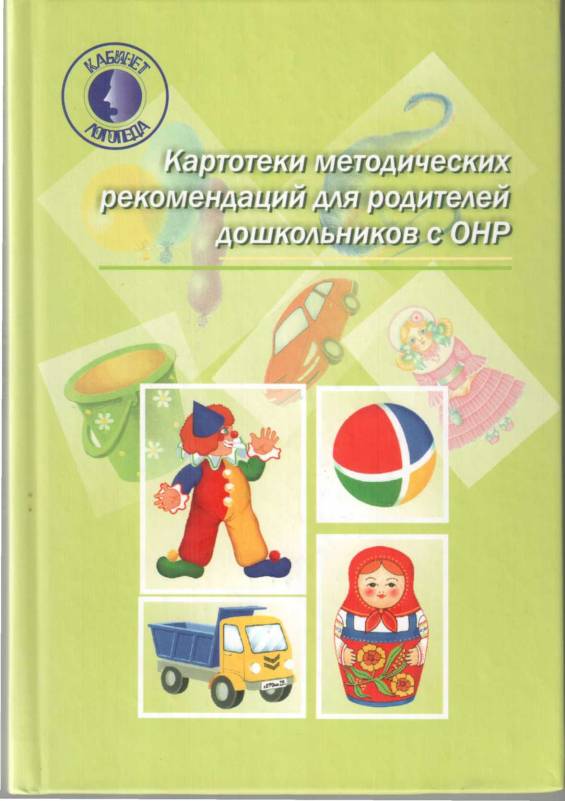 Н. В. НИЩЕВАКАРТОТЕКИметодических рекомендаций для родителей дошкольников с ОНР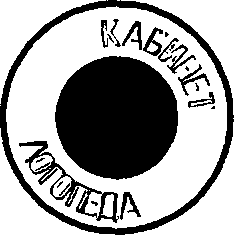 Санкт-Петербург «ДЕТСТВО-ПРЕСС» 2007ББК 74.3 Н71Нищева Н. В.Н71      Картотеки методических рекомендаций для родителей дошкольников с ОНР.- СПб.: ДЕТСТВО-ПРЕСС, 2007.-240 с. — (Кабинет логопеда). ISBN 978-5-89814-371-8В пособии представлены картотеки методических рекомендаций логопеда родителям дошкольников по всем направлениям речевого развития ребенка. Картотеки являются необходимой составной частью оборудования логопедического кабинета.ББК 74.3© Нищева Н.В., 2007 ISBN 89814-                        371-8 ©       Издательство «ДЕТСТВО-ПРЕСС», 2007ПРЕДИСЛОВИЕОб успешности коррекционно-развивающей работы в логопедической группе нельзя говорить без тесного контакта логопеда с родителями дошкольников и без их, родителей, помощи. Осуществить такой контакт и сделать сотрудничество с родителями более продуктивным логопедам поможет настоящее пособие. В нем представлены четыре картотеки методических рекомендаций родителям, являющиеся необходимойна наш взгляд, составной частью оборудования логопедического кабинета.Картотека методических рекомендаций для родителей детей с моторной алалией, неговорящих детей раннего возраста (с двух до трех лет) включает игровые задания, направленные на уточнение произношения гласных звуков, согласных звуков раннего онтогенеза, на вызывание проговаривания слов и вызывание фразовой речи.Картотека еженедельных методических рекомендаций для родителей дошкольников с ОНР разработана по возрастным группам и отражает особенности работы в каждой группе, а также позволяет закрепить материал, отработанный с детьми на занятиях в детском саду. Карточку из такой картотеки получают по пятницам родители каждого ребенка, с тем чтобы в выходные дни правильно, с пользой для развития организовать досуг малыша.Картотека методических рекомендаций по формированию у дошкольников грамматического строя речи предназначена для родителей тех детей, которые испытывают наиболее серьезные трудности в развитии этого компонента языковой системы. В ней представлены задания для формирования всех грамматических категорий у ребенка дошкольного возраста. Эти рекомендации получают по необходимости родители детей всех возрастных групп.Картотека методических рекомендаций по формированию у дошкольников фонематических представлений, навыков звукового анализа и синтеза, обучению грамоте рассчитана на три года пребывания ребенка в логопедической группе (с 4 до 7 лет) и позволяет подготовить его к успешному обучению грамоте в школе. Карточки из этой картотеки родители получают по вторникам по мере изучения новых букв и закрепляют дома материал, отработанный с ребенком на занятиях в детском саду.Карточки с методическими рекомендациями готовы к использованию. В картотеках еженедельных методических рекомендаций и рекомендаций по обучению грамоте каждая карточка должна быть представлена в 10—15 экземплярах. В картотеке по грамматике каждая карточка копируется 3—5 раз. Карточки могут быть наклеены на картон или просто вложены в прозрачные папки-файлы. Для хранения карточек желательно приобрести специальные контейнеры или ящики с делителями.КАРТОТЕКА методических рекомендаций для родителей детей с моторной алалиейКартотека обобщает опыт работы автора с детьми двух— четырех лет, страдающими моторной алалией. Задания могут быть использованы и в работе с двухлетними малышами, посещающими логопедические группы для детей раннего возраста.В соответствии с постановлением Правительства РФ №212 от 10.03.2000 г. в России ведется набор неговорящих детей раннего возраста (с двух лет) в логопедические группы. Норма наполняемости таких групп составляет шесть человек, и приоритетным в них считается проведение индивидуальных занятий с малышами. Данное пособие поможет и логопеду, и родителям правильно организовать и проводить такие занятия.Задания, содержащиеся в картотеке, обеспечивают этапность и постепенность работы с неговорящим ребенком, что предполагает определенную последовательность, а именно: преодоление речевого негативизма, вызывание желания говорить, уточнение произношения гласных и простых согласных звуков на материале звукоподражаний, заучивание двусложных слов сначала из одинаковых слогов, потом из разных, формирование глагольного словаря, уточнение и расширение номинативного словаря, формирование простейшей фразы из отработанных слов.Начиная занятия с использованием заданий картотеки, помните о том, что ребенок должен говорить не по настоянию взрослого. Он должен захотеть говорить сам. Взрослому необходимо хвалить малыша за любое проявление инициативы, поощрять его, показывать образцы правильной речи. Произносите слова четко, правильно. Ни в коем случае не повторяйте речевых ошибок крохи и не смейтесь над тем, как он говорит.Когда работа по заданиям картотеки будет закончена и малыш легко сможет повторять за вами или даже самостоятельно проговаривать слова и предложения, выучите с ним небольшие стихотворения, которые встречаются в заданиях, это способствует развитию памяти. Ничего страшного, если сначала ребенок будет только договаривать отдельные слова. После нескольких повторов он сможет рассказать стихотворение сам.1. Вызывание гласных звуков1.	Вытягиваем губы трубочкой, громко поем:—	У-у-у!Предлагаем ребенку спеть вместе:—	У-у-у!Рассматриваем с ребенком картинку, изображающую паровозик, или игрушечный паровозик.Как гудит паровоз?У-у-у!2.	Показываем малышу, как нужно широко открыть рот и спеть:—	А-а-а!Предлагаем спеть вместе:—	А-а-а!Рассматриваем картинку или берем на руки куклу и начинаем ее укачивать.Как укачивают куклу?А-а-а!3.	Округляем губы, громко поем:—	О-о-о!Предлагаем ребенку спеть вместе:—	О-о-о!Рассматриваем картинку или показываем, как плачет мальчик, у которого болит зуб.Как плачет мальчик, у которого болит зуб?О-о-о!4.	Растягиваем губы в улыбку, громко поем:—	И-и-и!Предлагаем ребенку спеть вместе:—	И-и-и!Рассматриваем картинку или берем в руки игрушечную лошадку.Как кричит лошадка?И-и-и!2. Уточнение произношения гласных звуков1.	Рассматриваем с ребенком картинку; объясняем, что малыш поднимается по лесенке, а потом спускается по ней. Делаем упражнение «Лесенка»: поем гласные звуки так, как будто голос поднимается и спускается по лесенке (повышение
и понижение тона):У-у-у!А-а-а!О-о-о!И-и-и!2.	Пение на мягкой атаке голоса цепочек гласных звуков:У-а-о-и!А-о-и-у!О-и-у-а!И-у-а-о!3.	Закрепляем материал прошлого занятия:Как гудит паровоз?У-у-у!Как мама укачивает малыша?А-а-а! И т. п.3. Пение слияний гласных звуков1.	Рассматриваем с ребенком картинку: дети заблудились в лесу, они кричат: «Ау! Ау!»Как кричат дети?Ау! Ау!2.	Рассматриваем картинку: малыш плачет: «Уа! Уа!»Как плачет малыш?Уа! Уа!3. Рассматриваем картинку: ослик кричит: «Иа! Иа!»—	Как кричит ослик?-	Иа! Иа!4.	Уточнение произношения согласных звуковв звукоподражанияхРассматриваем с малышом картинки или игрушки, называем их (не используем сложных для восприятия ребенка глаголов блеет, мяукает и т.п.), произносим звукоподражания, предлагаем малышу произнести их вместе.Это корова. Корова мычит: «Му-му-му!»                                                          Как кричит корова?Это коза. Коза кричит: «Ме-ме-ме!»                                                               Как кричит коза?Это кошка. Кошка кричит: «Мяу! Мяу!»                                                             Как кричит кошка?Это цыпленок. Цыпленок пищит: «Пи-пи-пи!»                                                                          Как пищит цыпленок?Это овечка. Овечка кричит: «Бе-бе-бе!»                                                                 Как кричит овечка?Это собака. Собака лает: «Гав! Гав! Гав!»                                                             Как лает собака?5.	Уточнение произношения согласных звуковв звукоподражанияхРассматриваем с малышом картинки или игрушки, выразительно читаем двустишия, предлагаем малышу произнести звукоподражания вместе:«Мяу! Мяу!» —Рыжий кот.Он у бабушки живет.«Гав! Гав! Гав!» —                                                                                                                                    Лохматый пес.                            Хвост кольцом и черный нос.«И-го-го!» —Вот это конь!Хвост и грива как огонь.«Бе-бе-бе!» —Барашек черный.Он веселый и проворный.«Ме! — кричит козел сердито. —                                                                                                                                                      Опрокинуто корыто!»«Му! My! My! — кричит корова. —                                                                                                                                                        Забодаю Катю с Вовой!»6.	Уточнение произношения согласных звуковв звукоподражанияхРассматриваем с малышом картинки или игрушки и называем их, выразительно читаем стихотворения, предлагаем малышу произнести звукоподражания вместе:«Мяу! Мяу! — плачет киска.                                                                                                                                                                           — Мяу! Мяу! — возле миски. —                                                                                                                                                                          Быстро дайте молока                                                                                                                                                                                               Для котенка и щенка».«Гав! Гав! Гав!» —                                                                                                                                                         Щенок в корзинке.                                                                                                                                                                 «Гав! Гав! Гав!» —                                                                                                                                                           Пятно на спинке.                                                                                                                                                                  «Очень страшно одному.                                                                                                                                                        Где же мама? Не пойму!»7.	Уточнение произношения согласных звуковв звукоподражанияхРассматриваем с малышом картинки или игрушки, называем их (не используем сложных для восприятия ребенка глаголов кудахчет, гогочет, кукарекает), произносим звукоподражания, предлагаем малышу произнести их вместе:1. Это курочка. Курочка кричит: «Ко! Ко! Ко!»Как кричит курочка?Это гусь. Гусь кричит: «Га! Га! Га!»                                                                                                                                              Как кричит гусь?Это кукушка. Кукушка кукует: «Ку-ку!»                                                                                                                                                       Как кукует кукушка?Это лягушка. Лягушка квакает: «Ква! Ква! Ква!»                                                                                                                                                              Как квакает лягушка?Это утка. Утка крякает: «Кря! Кря! Кря!»                                                                                                                                                           Как крякает утка?Это петушок. Петушок поет: «Ку-ка-ре-ку!»                                                                                                                                                                      Как поет петушок?8.	Уточнение произношения согласных звуковРассматриваем с малышом картинки или игрушки, называем их, произносим звукоподражания, предлагаем малышу произнести их вместе:Машина гудит: би-би-би!                                                                                                                                                                                          Как гудит машина?Мальчик играет на барабане: бум! Бум! Бум!                                                                                                                                                                                         Как играет мальчик?Папа стучит молотком: тук-тук-тук!                                                                                                                                                             Как папа стучит молотком?Девочка звонит в колокольчик: динь! Динь! Динь!                                                                                                                                                                            Как звенит колокольчик?Мальчик играет на дудочке: ду! Ду! Ду!                                                                                                                                                          Как мальчик играет на дудочке?Предлагаем малышу покатать машинку и показать, как она гудит; поиграть на барабане и произнести звукоподражание и т. п.9.	Уточнение произношения согласных звуковРассматриваем с малышом картинки, называем их, произносим звукоподражания, предлагаем малышу произнести их вместе:Малыш топает: топ-топ-топ!                                                                                                                                                              Как топает малыш?Вода капает: кап-кап-кап!                                                                                                                                                                                                Как капает вода?3.Часы тикают: тик-так!                                                                                                                            Как тикают часы?Часы бьют: бом-бом-бом!                                                                                Как бьют часы?Охотник стреляет: пиф-паф!                                                                     Как стреляет охотник?Зайчик прыгает: прыг-прыг!                                                                        Как прыгает зайчик?10. Уточнение произношения согласных звуковРассматриваем с малышом картинки, называем их, произносим звукоподражания, предлагаем малышу произнести их вместе:Мальчик погоняет лошадку: «Но! Но! Но!»                                                                            Как мальчик погоняет лошадку?Девочка наказывает куклу: «На! На! На!»Как девочка наказывает куклу?Дядя погоняет ослика: «Ну! Ну! Ну!»                                                                       Как дядя погоняет ослика?Малыш не хочет есть: «Не! Не! Не!»                                                                                 Как капризничает малыш?11. Вызывание междометийРассматриваем с малышом картинки, называем их. Произносим звукоподражания, предлагаем малышу произнести их вместе.1.	Мячик упал в воду:—	Ах! Ах! Ах!2.	У девочки болит зуб:—	Ох! Ох! Ох!3.	Дети качаются на качелях:—	Ух! Ух! Ух!4.	Папа рубит дрова:—	Эх! Эх! Эх!12. Заучивание слов из одинаковых слоговРассматриваем с малышом и называем картинки, предлагаем малышу произнести слова вместе.папа	Нанамама	Таталяля	бабадядя	би-би13.	Уточнение произношения гласных и согласных звуковРассматриваем с ребенком картинку, комментируем ее:—	Девочка заблудилась в лесу. Она кричит: «Папа! Ау! Мама! Ау! Тетя! Ау! Дядя! Ау! Нана! Ау! Нина! Ау!»Помоги девочке, покричи вместе с ней.14.	Уточнение произношения гласных и согласных звуковПоказываем ребенку картинку, рассказываем:—	У Кати Ляля. Катя, дай Лялю!—	Тетя, на Лялю! Просим ребенка повторить.15.	Уточнение произношения гласных и согласных звуковПоказываем ребенку картинку, рассказываем:Это Вова. У Вовы би-би. Вова, дай би-би.Тетя, на би-би. Мама, на би-би. Папа, на би-би.                                                                             Просим ребенка повторить.16. Заучивание слов, обозначающих людей из ближайшего окружения ребенкаПодберите фотографии членов семьи, покажите их ребенку, назовите членов семьи, попросите ребенка самого показать и назвать.Задавайте ребенку вопросы:Где мама?Где папа?Где баба? И т.д.Пусть ребенок показывает и называет членов семьи. Подберите фотографии для составления простых предложений:Мама идет.Папа сидит.---  Катя ест суп. 17. Заучивание слов — названий игрушек. Работа над простым предложениемПокажите малышу картинки с изображениями игрушек и назовите их. Попросите ребенка: «Покажи зайку, мишку, куклу» и т. п. Пусть ребенок проговаривает слова вместе с вами, потом самостоятельно.Работаем над простыми предложениями:Папа, дай кису.Мама, на кубик.Вова, кати мяч.18.	Уточнение произношения звуков [М], [М']Рассматриваем с ребенком картинки, называем их. Учим ребенка проговаривать слова и предложения.мама	мыть	Моя мама,муха	мыло	Мой мяч.моя	мою	Мою мяч.мой	мяч	Мама, муха!19.	Уточнение произношения звуков [П], [ГГ]Рассматриваем с ребенком картинки, называем их. Учим ребенка проговаривать слова и предложения.папа           пить	пили	Папа, пили.Петя          пить	пей	Петя, пей.пух	пилить	пой	Папа, пой.20.	Уточнение произношения звуков [Б], [Б']Рассматриваем с ребенком картинки, называем их. Учим ребенка проговаривать слова и предложения.баба	бить	Боба, бей!Боба	бейБобик	бакВот баба. Баба у дома. Бобик на бабу: «Ав! Ав!» Бобик, это баба!21.	Уточнение произношения звуков [Ф], [Ф']Рассматриваем с ребенком картинки, называем их. Учим
ребенка проговаривать слова и предложения.
Фома      кофе	Вот туфли.	У мамы туфли.Федя      кофта	Вот кофта.            У Фени кофта.Фима      туфли	Папа, пей кофе.22.	Уточнение произношения звуков [В], [В']Рассматриваем с ребенком картинки, называем их. Учим
ребенка проговаривать слова и предложения,
вата       Вова	Вот вата.	У Вити вода,вода       Витя	Вот вода.             Вова, пей воду.Ваня      ванна	У Вовы вата.       Мама моет Вову.23.	Уточнение произношения звуков [Т], [Т]Рассматриваем с ребенком картинки, называем их. Учим
ребенка проговаривать слова и предложения.
Таня	тетя	Вот Тома.	У тети Таня и Тома.Тома	кот	У Тимы кот.          Тут Тима и Таня.Тима24.	Уточнение произношения звуков [Д], [Д']Рассматриваем с ребенком картинки, называем их. Учим ребенка проговаривать слова и предложения.
дом	Даня	вода	Это дом.дым	Дуня            куда	Это дым.дыня	Дина            дай	У дома дуб.дуб	дядя	дать	У Димы дыня.ДУДКАУ Димы дудка. Дима:—	Ду! Ду! Ду!ДЫНЯУ Дины дыня.Дина, дай дыню!На, Дуня, дыню!25.	Уточнение произношения звуков [Н], [Н']Рассматриваем с ребенком картинки, называем их. Учим ребенка проговаривать слова и предложения.Нана	Ната	Тут Ната.Нина	нота	Вот Нина.Нона	кино	Там Инна.Анна	нога	Болит нога.Инна	ноги26.	Уточнение произношения звуков [К], [К']Рассматриваем с ребенком картинки, называем их. Учим
ребенка проговаривать слова и предложения.
Катя       кот      кати	У Кати киса.      Вот кит.киса        кит      мак	Катя, кати!МАКУ Кати мак.На, мама, мак.Дай, Катя, мак.27.	Уточнение произношения звуков [Г], [Г']Рассматриваем с ребенком картинки, называем их. Учим ребенка проговаривать слова и предложения.Гена	ноги	гонигусь	беги	гудигуси	губы	гдеГУСИГена, где гуси?Вот гуси. Гуси: «Га-га-га!»Гена, беги!28.	Уточнение произношения звуков [X], [X']Рассматриваем с ребенком картинки, называем их. Учим ребенка проговаривать слова и предложения.хата	пух	У нас хата.	Вот муха,халат	мех	Хата мала.	У зайки пух.уха	муха	У мамы халат.	Ухо болит,ухо	тихо	У кисы мех.	Вова ест уху.29. Уточнение произношения согласных звуковРассматриваем с ребенком картинки, выразительно читаем стихотворение, предлагаем ребенку вместе произносить звукоподражания.Я люблю свои игрушки —                                                                              Киску, зайку и лягушку,Заводного петушка                                                                              И пушистого щенка.Мяу-мяу! — киска плачет.Ква-ква-ква! — лягушка скачет.Гав-гав-гав! — кричит щенок.Ку-ка-ре-ку! — петушок.                                                                           Я люблю свои игрушкиИ подолгу в них играю.                                                                       Киску, зайку и лягушку                                                                  На машине я катаю.Мяу-мяу! — киска плачет.Ква-ква-ква! — лягушка скачет.Гав-гав-гав! — кричит щенок.Ку-ка-ре-ку! — петушок.30. Уточнение произношения согласных звуковРассматриваем с ребенком картинки, выразительно читаем стихотворение, предлагаем ребенку вместе произносить слоги.ДОМСтроим дом — ом, ом,                                                                  Впятером — ом, ом.                                                                              Вот окошко, крыша вот.                                                                          От-от-от, от-от-от.Кубик красный, кубик синий                                                             Подвозите на машине.                                                                            Подвозите на машине                                                                                   Кубик красный, кубик синий.Дом растет — от, от,                                                                      Видит кот — от, от.Крыша вот, а вот труба.                                                                            Ба-ба-ба, ба-ба-ба.Кубик красный, кубик синий                                                                            Подвозите на машине.                                                                            Подвозите на машине                                                                                        Кубик красный, кубик синий.31. Уточнение произношения согласных звуковРассматриваем с ребенком картинки, выразительно читаем стихотворение, предлагаем ребенку вместе произносить слоги.ДОЖДЬСильный дождь идет в саду.                                                                                    Ду-ду-ду! Ду-ду-ду!                                                                                                     В лужи он налил воды.                                                                                    Ды-ды-ды! Ды-ды-ды!                                                                                 Стала мокрою листва.                                                                                                         Ва-ва-ва! Ва-ва-ва!Дождь кончается в саду.                                                                                              Ду-ду-ду! Ду-ду-ду!                                                                                   Скоро я гулять пойду.                                                                                            Ду-ду-ду! Ду-ду-ду!                                                                                                                Я по лужам побегу.                                                                                                Гу-гу-гу! Гу-гу-гу!Я на солнышко взгляну.                                                                                            Ну-ну-ну! Ну-ну-ну!                                                                                               Ах! Какая красота!                                                                                          Та-та-та! Та-та-та!                                                                             Распускаются цветы.                                                                                           Ты-ты-ты! Ты-ты-ты!32. Уточнение произношения звука [Ы]Рассматриваем с ребенком картинки, называем их, предлагаем малышу назвать картинки.бык        дыня	Вот дым.	У мамы сын.дым       мышь	У Вовы дыня,сын        мыть	Надо мыть ноги.КАРТОТЕКА еженедельных методических рекомендаций для родителей дошкольников с ОНР (с 3 до 7 лет)Еженедельные методические рекомендации родителям обязательны в логопедической группе. Без помощи родителей логопед, воспитатели и другие педагоги не смогут решить коррекционные и развивающие задачи, не преодолеют отставания в речевом и общем развитии ребенка, не обеспечат его гармоничного всестороннего развития.Картотека еженедельных методических рекомендаций для родителей разработана для каждой возрастной группы в строгом соответствии с авторскими программами коррекционно-развивающей работы1.Карточку с заданием родители получают в пятницу, для того чтобы в выходные дни выполнить все рекомендации учителя-логопеда, провести с ребенком экскурсии, наблюдения за объектами природы на прогулке, поиграть в подвижные игры, сделать пальчиковую гимнастику, загадать ребенку загадки, почитать стихи, порисовать. В каждом задании указаны книжки, которые можно почитать ребенку в течение предстоящей недели. Все вышеперечисленные задания позволяют родителям принять участие в формировании, расширении и уточнении словарного запаса ребенка. Логопед указывает примерный лексикон по каждой изучаемой лексической теме. Выделенные в карточках слова будут вводиться в речь ребенка всеми работающими с ним специалистами.Для домашней работы с детьми автором разработана серия книжек-раскрасок по всем изучаемым в детском саду лексическим темам. Имея книжки-раскраски, родителям проще будет выполнять с ребенком задания; а ребенку будет интересно рассматривать, называть и раскрашивать картинки, что способствует более быстрому и успешному накоплению и активизации словарного запаса.Задача логопеда, привлекающего себе в помощники родителей, состоит в том, чтобы нацелить их на эффективную работу. Обязательно следует предупредить взрослых, что с ребенком можно выполнять задания только тогда, когда он хорошо себя чувствует, весел и бодр. Ничего нельзя навязывать ребенку. Занятия лучше проводить в игровой форме, показывая, что это очень интересно и самому взрослому. Не стоит выполнять все задания сразу, лучше заниматься несколько раз по 10—15 минут. Подвижные игры и пальчиковую гимнастику следует делать вместе с ребенком и самому взрослому, выразительно произнося текст и давая образец выполнения движений. Если у ребенка появилось желание, можно выучить с ним загадку или стихотворение: сначала вместе повторить текст, а потом предложить ребенку сделать это самостоятельно, подсказывая по необходимости отдельные слова. Как правило, достаточно двух-трех повторений, чтобы ребенок запомнил небольшой стихотворный текст.Важно объяснить родителям необходимость развития всех видов восприятия ребенка. Для этого посоветуйте при рассматривании натуральных предметов разрешать ребенку трогать и ощупывать их, нюхать и пробовать на вкус. Пусть он убедится, погладив кожицу овощей, что помидор гладкий, а огурец пупырчатый; пусть сравнит вкус сладкого яблока и кислого лимона; пусть послушает, как чирикает воробей и как тенькает синица; пусть почувствует, что стеклянный стакан тяжелее пластмассового и т.п. При сравнении предметов нужно помогать ребенку использовать слова-антонимы: гладкий — шершавый, кислый — сладкий, тяжелый — легкий, высокий — низкий, широкий — узкий.Родители должны получить от логопеда информацию о необходимости регулярных игровых развивающих занятий с ребенком. Пусть наберутся терпения, будут упорными — и тогда их усилия будут вознаграждены. К концу года они увидят, как много нового узнал и научился делать ребенок, как пополнился его словарный запас, какой богатой стала связная речь малыша.Стоит напомнить родителям, что для регулярных занятий с ребенком им потребуются цветные карандаши, восковые мелки, акварельные краски или гуашь, ножницы, цветная бумага, мяч; хорошо иметь книжки-раскраски и библиотеку детской литературы.1 Нищева Н. В. Программа коррекционно-развивающей работы в младшей логопедической группе.— СПб.: ДЕТСТВО-ПРЕСС, 2006; Нищева Н. В. Программа коррекционно-развивающей работы в логопедической группе для детей с ОНР (с 4 до 7 лет).— СПб.: ДЕТСТВО-ПРЕСС, 2006.Предложенные картотеки еженедельных методических рекомендаций и регулярные консультативные приемы логопеда помогут родителям правильно организовать развивающее обучение ребенка дома.                                     МЛАДШАЯ ГРУППА (с 3 до 4 лет)1. Семья1.	Умеет ли ваш малыш называть всех членов семьи? Правильно ли он произносит слова мама, папа, деда, баба, дядя, тетя? Произнесите эти слова, покажите ребенку всех членов
семьи на фотографии, предложите ему задания:Где мама? Покажи.Где папа? Покажи.Где баба? Покажи.Где деда? Покажи.Где дядя? Покажи.Где тетя? Покажи.2.	Прочитайте ребенку русскую народную потешку «Семья».Как у нас семья большаяДа веселая.Два у лавки стоят,Два учиться хотят,Два Степана у сметаныобъедаются.Две Дашки у кашки питаются.Две Ульки в люльке качаются.3.	Предложите ребенку поиграть с пальчиками. Выполните  с ним пальчиковую гимнастику. Выразительно произносите текст, показывайте, как следует выполнять движения. Если
малыш затрудняется, посадите его к себе на колени и выполняйте упражнение с его пальчиками.СЕМЬЯПапа, мама, брат и я	Правой рукой загибаем на левой рукепо одному пальчику, начиная с большого.Вместе — дружная семья.            Показываем крепко сжатый кулачоклевой руки.Раз, два, три, четыре,	Левой рукой загибаем на правой рукепо одному пальчику, начиная с большого.Все живем в одной квартире.       Показываем крепко сжатый кулачокправой руки.4.	Укладывая малыша спать, пойте ему русские народные  колыбельные песенки.Баю-баю, за рекой                                                                       Скрылось солнце на покой.                                                                                               У Алешиных ворот                                                                                          Зайки водят хоровод.                                                                         Заиньки, заиньки,                                                                                         Не пора ли баиньки?                                                                                    Вам — под осинку,                                                                                               Леше — на перинку.                                                                                       Баю-баю, Лешенька,                                                                             Засыпай скорешенько.Баю-бай, баю-бай,                                                                         Катя, глазки закрывай!Пошел котик на торжок,                                                                          Купил Кате пирожок.                                                                         Пошел котик под мосток,                                                                      Поймал рыбку за хвосток.                                                                      Придет котик к Катеньке,                                                                     Велит Кате спатеньки.2. Игрушки1.	Названия скольких игрушек знает ваш малыш? Расставьте перед ним знакомые игрушки, показывайте и называйте их. Похвалите ребенка, если он тоже будет называть игрушки. Предложите ему следующее задание.Где мишка? Покажи.Где машинка? Покажи.Где кубики? Покажи.Где юла? Покажи.Где флажок? Покажи.Где мяч? Покажи.Где кукла? Покажи.2.	Поиграйте с малышом. Выполните с ним подвижное  упражнение. Выразительно произносите текст и показывайте, как выполнять движения.ГНОМДождик, дождик за окном.                  Четыре ритмичных прыжка на обеих         ногах, держа руки на поясе.                                                                               Под дождем остался гном.                   Приседаем.                                                                                             Поскорей кончайся, дождик,                Смотрим вверх, поднимаем руки.                                                                 Мы гулять идти не сможем.                 Идем по кругу, взявшись за руки.3.	На следующий день можно предложить ребенку поиграть в другую игру. Если ребенку трудно выполнять прыжки,  предложите делать их, держась за ваши руки.МЯЧЭто мяч, круглый мяч,	«Рисуем» руками большой круг.Красный мяч, гладкий мяч.           Два раза «рисуем» полукруг.Любит мячик прыгать вскачь.       Четыре ритмичных прыжка на обеихногах, держа руки на поясе.                                                                             Вот так мяч, круглый мяч!           Опять «рисуем» руками большой круг.4.	Покажите ребенку дудочку, паровозик, машинку, цыпленка, мишку и т. п. Предложите произнести звуки, которые  производят эти игрушки.Мишка: «О! О! О!»       Корова: «Му!»	   Паровоз: «Ту-ту!»Кукла: «А! А! А!»         Цыпленок: «Пи-пи!»              Дудочка: «Ду-ду!»                                                                      Лошадка: «И! И! И!»    Машина: «Би-би!»               Молоточек: «Тук-тук!»5.	Выразительно прочитайте ребенку стихотворение.Новый мячик у Артема,                                                                                       С ним играет Тема дома.                                                                             А еще в саду на даче                                                                               Он играет в новый мячик.6.	Предложите малышу вместе поиграть в мячик.3. Части тела и лица1. Знает ли ваш малыш названия частей тела и лица человека? Может ли показать на кукле и на себе, где находятся голова, живот, спина, руки, ноги, уши, нос, рот, глаза? Предложите ребенку задания:Где у куклы голова? Покажи.Где у тебя голова? Покажи.Где у куклы живот? Покажи.Где у тебя живот? Покажи.Где у куклы спина? Покажи.Где у тебя спина? Покажи.Где у куклы руки? Покажи.Где у тебя руки? Покажи.Где у куклы нога? Покажи.Где у тебя ноги? Покажи.Где у куклы уши? Покажи.Где у тебя уши? Покажи.Где у куклы нос? Покажи.Где у тебя нос? Покажи.Где у куклы рот? Покажи.Где у тебя рот? Покажи.Где у куклы глаза? Покажи.Где у тебя глаза? Покажи.2.	Чтобы малыш лучше запомнил названия частей тела и  лица, поиграйте с ним в подвижную игру. Произносите текст  и выполняйте движения выразительно. Предложите ребенку
подражать вам.ЭТО ЯЭто глазки. Вот, вот.	Показываем сначала левый глаз, потом правый.Это ушки. Вот, вот.	Беремся сначала за мочку левого уха,потом — правого.Это нос, это рот.	Левой рукой показываем рот, правой — нос.Там спинка. Тут живот.	Левую ладошку кладем на спину, правую — на живот.Это ручки. Хлоп-хлоп.	Показываем обе руки, потом два разахлопаем в ладоши.Это ножки. Топ-топ.	Кладем ладони на бедра, потом два раза топаем.Ой, устали! Вытрем лоб.           Правой ладонью проводим по лбу.3.	Напомните малышу русские народные потешки. Поощряйте желание малыша договаривать за вами отдельные слова.Ладушки, ладушки. Где были?У бабушки.Что ели?Кашку.Пили?Простоквашку.Кыш, кыш, полетели,                                                                            На головку сели.Потягушки, потягунушки!                                                                   Поперек толстунушки,                                                                                   А в ножки ходунушки,А в ручки хватунушки,                                                                            А в роток говорок,                                                                                    А в головку разумок.4.	Предложите малышу выполнить следующие действия.Потопай ножками.Подними ручки.Закрой глазки.Погладь животик.Потрогай носик.Возьми себя за ушки.Открой ротик.4. Туалетные принадлежностиПокажите ребенку туалетные принадлежности: мыло, зубную щетку, зубную пасту, полотенце, расческу. Четко произнесите их названия, расскажите и покажите ребенку, для чего они нужны, как ими пользоваться. Поощряйте самостоятельность ребенка и его желание повторять названия туалетных принадлежностей.Умывая и причесывая ребенка, комментируйте свои действия. Поощряйте желание малыша повторять слова за вами.Мама умывает Диму.Мама вытирает Диме руки.Мама причесывает Диму. И т.д.3.	Предложите ребенку выполнить упражнения. Похвалите  его, если он будет договаривать за вами стихотворные строки.УМЫВАЛОЧКАМы намылим наши ручки,          Круговыми движениями трем одну ладошку о другую.Раз, два, три. Раз, два, три.      Два раза выполняем по три ритмичных хлопка.А над ручками, как тучки,          Выбрасываем руки вверх.
Пузыри, пузыри.	Четыре ритмичных прыжка на обеих ногах, держа руки на поясе.                                   ЗУБНАЯ ЩЕТКАЭта щетка для Андрейки.              По два движения указательным пальцем правой руки вдоль         левой        щеки, потом — вдоль правой щеки.Чисти зубки поскорей-ка.         Четыре движения горизонтально расположенным указательным   пальцем правой руки вверх-вниз.Раз, два, три. Раз, два, три.            Движения указательным пальцем правой руки вдоль губ.Вот так зубки! Посмотри!             Упражнение «Улыбка».4.	Помогая ребенку умываться, рассказывайте ему русские  народные потешки.Водичка, водичка,                                                                                          Умой мое личико.                                                                                     Чтобы глазки блестели,                                                                                         Чтобы щечки горели,                                                                                              Чтоб смеялся роток,                                                                                       Чтоб кусался зубок.От водички, от водицы                                                                                             Все улыбками искрится.                                                                                       От водички, от водицы                                                                                 Веселей цветы и птицы.                                                                                     Катя умывается,                                                                                       Солнцу улыбается.5.	Помогая ребенку причесываться, рассказывайте следующие потешки.Расти, косонька, до пят,                                                                                         Все волосоньки в ряд.                                                                                          Расти, коса, не путайся,                                                                           Маму, дочка, слушайся.                                                                           Расчешу сыночку                                                                                           Кудряшки-завиточки.                                                                                         Вот какие завитушки!                                                                           Завитушки словно стружки.                  5. Одежда1.	Знаком ли ваш ребенок с названиями предметов одежды? Умеет ли самостоятельно одеваться и раздеваться? Поощряйте самостоятельность ребенка, тренируйте его в застегивании и расстегивании пуговиц. Это способствует развитию пальцевой моторики и в конечном итоге развитию речи.
Помогая ребенку одеваться и раздеваться, называйте предметы одежды, комментируйте свои действия:Наденем рубашку. Мама надевает Ване рубашку.Застегнем брюки. Мама застегивает Ване брюки.Натянем носочки. Мама натягивает Ване носочки. Поощряйте ребенка, если он пытается называть одежду и  комментировать свои действия.2.	Проведите с ребенком подвижные игры. Похвалите  малыша, если он хочет договаривать за вами стихотворные  строчки.ПЛАТЬЕЭто платье для Наташки —              Четыре ритмичных поворота вправо-влево, держа руки на поясе.Красные горошки.	Четыре ритмичных прыжка на обеих  ногах.А на платье два кармашка,           «Рисуем» на животике два кармашка.                                                       Спрячем в них ладошки.               Прикладываем обе ладошки к животику.БРЮКИЭти брюки для Илюши	  По два раза топаем сначала правой,  потом левой ногой.Сшила бабушка из плюша.           Показываем, как бабушка шила брюки.Ходит в них гулять Илья,              Идем по кругу, взявшись за руки.Он большой, как ты и я.               Поднимаем руки вверх, тянемся на носочках.3.	Помогая ребенку одеваться или раздеваться, рассказывайте ему русскую народную потешку.У Матрешиной сестрицы                                                                        По деревне небылицы:Ходит утка в юбке,                                                                                        В теплом полушубке,                                                               Курочка — в жилете,                                                                 Петушок — в берете,                                                                      Коза — в сарафане,                                                                    Заинька — в кафтане.                                                                          А всех их пригоже                                                                                Корова в рогоже.6. ОбувьЗнает ли ваш ребенок названия предметов обуви? Умеет ли правильно произносить их, может ли сам обуваться и разуваться? Тренируйте ребенка в завязывании и развязывании шнурков, это способствует развитию пальцевой моторики.Предложите малышу показать и назвать ту обувь, которая у него есть. Поиграйте с ним в игру «Что исчезло?» Поставьте в ряд три пары обуви: тапки, туфли, ботинки. Покажите и назовите их. Предложите ребенку сделать то же самое. Затем попросите ребенка отвернуться и спрячьте одну пару обуви. Когда ребенок повернется, задайте ему вопрос:Что я убрала?Тапки.3.	Проведите с ребенком подвижные игры. Похвалите его, если он будет не только выполнять движения, но и договаривать за вами стихотворные строчки.ТАПКИЭто тапки для Антошки,                  По два раза ритмично топаем каждойногой.Чтобы в них не мерзли ножки.       Четыре ритмичных прыжка на обеихногах.Топ-топ, топотушки.	  По два раза ритмично топаем каждойногой.Что за тапки! Как игрушки!           Левую ногу ставим на носок, потом —  на пятку; затем так же правую.БОТИНКИВот ботинки для Маринки,           По два раза ритмично топаем каждойногой.Не ботинки, а картинки.             Четыре ритмичных прыжка на обеихногах.Чтобы в них гулять ходить,         Ходьба по кругу друг за другом.                                                                       Бегать, прыгать и шалить.          Бежим, делаем два прыжка, топаемпоочередно левой и правой ногой.4.	Предложите ребенку послушать стишки. Поощряйте его  желание повторять за вами отдельные слова.Вот сапожки для Егорки.                                                                          Можно в них кататься с горки.                                                                              Вот кроссовки для Андрея,                                                                          Чтобы бегать всех быстрее.                                                                             Туфли новые — для Вали.                                                                                   Их еще не надевали.                                                                                                     Для Аришки — босоножки,                                                                             Чтобы бегать по дорожке.5.	Помогая ребенку обуваться, рассказывайте ему русскую  народную потешку.Баю-баю-баиньки,                                                                                                                                                             Я скатаю валенки.                                                                                                                                                                                   Я скатаю валенки                                                                                                                                                                                          Невелички, маленьки.                                                                                                                                       Таточке на ножки,                                                                                                                                                                                      Бегать по дорожке. 7. МебельВместе с ребенком рассмотрите мебель, которая есть у вас дома. Поупражняйте ребенка в назывании предметов мебели. Побеседуйте об их назначении.Рассмотрите детский стульчик, покажите его части, четко произнесите названия частей стула: сиденье, спинка, ножки. Поупражняйте ребенка в назывании частей стула.3.	Выполните с малышом подвижные упражнения. Похвалите ребенка, если он будет не только выполнять движения, но и договаривать за вами стихотворные строчки.КРОВАТКАВот Кирюшкина кроватка,	  Разводим руки в сторон                                                                             Чтобы спал Кирюшка сладко,            Приседаем, кладем сложенные ладони под  левую щечку.Чтоб во сне он подрастал,	Медленно поднимаемся.Чтоб большим скорее стал.	Встаем на носочки, тянемся руками вверх.СТУЛЭто стул. Сиденье, спинка,                 К прямой правой ладони присоединяем согнутую                            левую, чтобы получился «стульчик».А на спинке две картинки.	Показываем два пальчика на правойруке.А еще четыре ножки,	Показываем по два пальчика наобеих руках.Чтоб сидеть под стулом кошке.          Приседаем,   делаем   из  ладошек«ушки».4.	Используя картинки с изображениями мебели или игрушечную мебель, поиграйте с ребенком в игры «Что исчезло?», «Что появилось?» Методика проведения игры «Что исчезло?» описана в предыдущем задании. Игра «Что появилось?» проводится аналогично.Поставьте перед ребенком игрушечные столик, стульчик и кроватку.Предложите показать и назвать их. Попросите ребенка отвернуться. Поставьте в ряд еще один предмет, например шкафчик. Когда ребенок повернется обратно, спросите его, что появилось.      5. Прочитайте малышу русскую народную потешку.Как у нашего кота                                                                           Колыбелька хороша,                                                                               А у Мити моего                                                                                Есть получше его.8. Новогодний праздникЗнает ли ваш малыш, какой праздник приближается? Знаком ли он со словами Новый год, Дед Мороз, елка? Поупражняйте ребенка в произношении этих слов. Привлеките малыша к украшению елки. Похвалите его, если он будет называть елочные игрушки.Используя елочные игрушки, поиграйте с малышом и игры «Что исчезло?», «Что появилось?», «Что поменялось местами?»Положите перед малышом три елочные игрушки, например шар, шишку, снежинку. Предложите ребенку показать и назвать их. Попросите малыша отвернуться и в это время поменяйте шар и шишку местами. Когда ребенок повернется обратно, спросите его, что поменялось местами. Если ему трудно сказать, пусть хотя бы покажет.3.	Проведите с ребенком подвижные упражнения. Стремитесь к тому, чтобы он проговаривал стихотворные строчки  вместе с вами.ЕЛОЧКАНаша елочка-краса	        Идем по кругу, взявшись за руки.Поднялась под небеса.	       Останавливаемся,   тянемся   рукамивверх.Стройная красавица	       Опять идем по кругу, взявшись за       Всем ребятам нравится.	        руки.СИНИЙ ШАРСиний шар купили Лолке.           Показываем руками круг.
       Ах, какой красивый!	         Качаем головой, изображаем восторг.Он теперь висит на елке              Запрокидываем голову, смотрим вверх.
       И похож на сливу.	         Приседаем.4.	Слепите елочку из пластилина и предложите малышу  украсить ее пластилиновыми шариками. Покажите, как нужно  лепить шарики. Из кусочка пластилина скатайте между ладонями колбаску. Отщипните от нее кусочек и скатайте из кусочка шарик. Предложите малышу сделать это самостоятельно. Упражнение способствует развитию пальцевой моторики.              9. Продукты питанияЗнает ли ваш ребенок такие слова, как суп, каша, хлеб, сок, чай, молоко? Умеет ли правильно произносить их? Пользуется ли ребенок глаголами есть, пить, хочу, дай? Поощряйте стремление ребенка использовать в речи эти слова.Выполните с малышом подвижное упражнение. Стремитесь к тому, чтобы он проговаривал стихотворные строчки вместе с вами.КАШАЭта каша для Любаши,                                 Держим перед собой руки, сложенные ковшиком.Пар над кашей поднялся                             Тянемся руками вверх.                                                                            Где же каша?                                            Пожимаем плечами.                                                                                                                                                                                             Нету! Вся!                                                Отрицательно качаем головой  ,а потом машем рукой.                     3. Прочитайте ребенку русские народные потешки.Утром завтрак у людей,                                                                               И у птиц, и у зверей.                                                                              Молоко из крынки пьют                                                                         Ваня и Егорка,                                                                                        Зайцы овощи грызут,                                                                                              А мышата — корку.Хороша у нас хозяюшка,                                                                        Наша тетушка Аглаюшка.                                                                                В решете капусту квасила,                                                                  Киселем скамейки красила,                                                                          Щи мешала помелом,                                                                               Хлеб рубила топором.Тень, тень, потетень,                                                                            В огороде-то плетень.                                                                          В избе печка топится,                                                                  Бабушка торопится:                                                                         Она репу печет,                                                                                         По тарелочкам кладет.Пекла кошка пирожки                                                                                          Из гороховой муки.                                                                                        Лист из печки вынула,                                                                                                  На пол опрокинула.                                                                                   Покатился колобок                                                                                                                    Прямо к мышке под порог.Расскажите ребенку русскую народную сказку «Колобок». Предложите слепить колобок из пластилина или нарисовать его гуашью. Покажите, как нужно сначала нарисовать кистью большой круг, а потом закрасить его.10. ПосудаЗнает ли ваш ребенок названия посуды? Умеет ли правильно произносить их? Рассмотрите вместе с ребенком посуду, которая есть у вас дома. Пусть малыш показывает и называет посуду.Используя предметные картинки или кукольную посуду, поиграйте с малышом в уже знакомые игры «Что исчезло?», «Что прибавилось?», «Что поменялось местами?»Выполните с малышом подвижные упражнения, похвалите его, если он проговаривает стихотворные строчки вместе с вами. ТАРЕЛКАВот тарелки для Валерки –                   «Рисуем» руками большой круг. Желтые колечки.                                  «Рисуем»   указательными   пальцами маленькие круги.Для котлеты, для пюре                          Правой рукой загибаем на левой руке пальчики,                                                                                                                                                                      Для блинов и гречки.                            начиная с большого.ЧАШКАЧашка синяя для Мити,                        Присели, правая рука на поясе, как ручка чашки.Чтобы чаю мог попить он,                  Встали, левой рукой загибаем пальчики,                                                                                                                                                              Соку, сливок, лимонаду.                   правой руки на каждое название.Нам украсить чашку надо.               Показываем,  как украшают  чашкуточками.4.	Прочитайте ребенку потешку,  предложите запомнить,  какие названия посуды в ней прозвучат.Маша каши наварила,                                                                                Маша кашей всех кормила.                                                                   Положила Маша кашу                                                                              Кошке — в чашку,                                                                                        Жучке — в плошку,                                                                                                      Петуху — в большую ложку,                                                                                   В миску курицам, цыплятам                                                                                   И в корытце — поросятам.                                                                                   Всю посуду заняла,                                                                                                                          Всё до крошки отдала.Помогите ребенку слепить из пластилина тарелочку для куклы. Покажите, как это можно сделать, расплющив пластилиновый шарик пальцами.Покажите, как можно нарисовать тарелку, используя кисть и гуашь, изобразив замкнутую кривую линию. Предложите украсить тарелку разноцветными точками.11. Домашние птицы1.	Знает ли ваш ребенок домашних птиц и умеет ли их называть? Потренируйте ребенка в узнавании и назывании  петуха, курицы, цыпленка, гуся, утки на картинках в книжках.2.	Покажите ребенку, какие звуки издают разные птицы.
Петух: «Ку-ка-ре-ку!»Курица: «Ко-ко-ко!»                                                                          Цыпленок: «Пи-пи-пи!»                                                                              Гусь: «Га-га-га!»                                                                                 Утка: «Кря-кря!»Предложите малышу самому изобразить этих птиц и показать, как они кричат. Пусть похлопает руками по бокам, как петушок крыльями. Пусть покажет, как курица роет землю и ищет червячков. Потом предложите изобразить цыпленка, клюющего зернышки. Затем пусть походит, как гусь — вытянув шею; как утка — вперевалочку. Эти упражнения помогут развитию творческого воображения, подражательности и общей моторики вашего крохи.3.	Проведите с ребенком подвижные игры, похвалите его  за проявленные активность и самостоятельность.УТКИУти-ути-утки,	 Вперевалку идем по кругу друг за другом.Уточки-малютки.            На волнах качались,	Приседаем.Брызгались, плескались.              Встаем, машем руками, как крыльями.ПЕТУХПетя, Петенька, петух,	 Стоим лицом в центр круга, ритмичноЧто за перья! Что за пух!               бьем руками по бокам, как крыльями.                                                         Разноцветный, весь цветной,         Идем по кругу друг за другом, заложив руки за спину.И кричит как заводной:	Останавливаемся, поворачиваемся лицом — Ку-ка-ре-ку!	в круг, кукарекаем.4.	Прочитайте ребенку народные потешки.Петушок, петушок,                                                                                  Ты продай мне гребешок.Не продам, не одолжу,                                                                         Сам я Ваню расчешу.Петушок, петушок,                                                                       Золотой гребешок,                                                                         Масляна головушка,                                                                                 Шелкова бородушка!Что ты рано встаешь,                                                                               Голосисто поешь,                                                                                    Кате спать не даешь?Петушок, петушок,                                                                Золотой гребешок!                                                                     На насесте спал,                                                                      Рано утром встал,Вверх по лесенке пошел,                                                                       Свою песенку нашел:Ку-ка-ре-ку!Гуси, гуси!Га-га-га.Есть хотите?Да-да-да.Так летите!Серый волк под горой.А вы взвейтесь покруче                                                                           Да взлетите выше тучи.                                                                          Там ему вас не достать,                                                                             Не умеет волк летать.5.	Прочитайте ребенку сказку «Курочка Ряба», побеседуйте  о ней, задайте ребенку вопросы:Кто снес яичко?Какое было яичко?Кто разбил яичко?Если рядом с вашим домом есть водоем, во время прогулки предложите ребенку покормить уток кусочками булки.
Понаблюдайте с малышом за птицами, побеседуйте о них.12. Домашние животныеЗнает ли ваш ребенок домашних животных и умеет ли их называть? Потренируйте ребенка в узнавании и назывании кота, собаки, коровы, коня, козы по картинкам в книжках.Покажите, какие разные звуки издают домашние животные.Кот: «Мяу!»                                                                          Собака: «Гав-гав!»                                                                  Корова: «Му!»                                                                        Конь: «И-го-го!»                                                                   Коза: «Ме!»Предложите ребенку изобразить домашних животных и показать, как они кричат. Пусть покажет, как умывается кошечка, как жует траву корова, как скачет конь, как бодается коза.3. Проведите с ребенком подвижные игры. Хвалите его за любое проявление активности.                                                                                    КОРОВА«Му-му-му! — мычит корова. —           Идем по кругу, сделав «рога» из указательных пальцев                                                                                                                                                 Забодаю Катю с Вовой.                         Поворачиваемся в круг, делаем по два                                                                                                                                                                                                                               поворота вправо-влево.               Вы не пьете молоко?                             Ставим руки на пояс, делаем сердитое лицо.                                                                                                                                                Убегайте далеко!»                                    Разбегаемся в разные стороны.                                                                         КОНЬЗвонко цокают копытца.                            Ходьба по кругу с высоким подниманием колена.  Конь идет к реке напиться                                                                                                                                                           Хвост пушистый у коня,                           Останавливемся, показываем правой рукой «хвостик».Как косичка у меня.                                  Левой рукой показываем «косичку».4. Прочитайте ребенку русские народные потешки. Предложите ребенку договаривать их вслед за вами.Пошел котик под мосток,Поймал рыбку за хвосток,Думает-гадает,Как быть — не знает:Или съесть,Иль отпустить,Или деток угостить.Как у нашего кота                                                                               Шубка очень хороша.                                                                                    Как у котика усы                                                                             Удивительной красы,                                                                            Глазки смелые,                                                                                        Зубки белые.Идет коза рогатая,                                                                                                                         Идет коза бодатая,                                                                                             Ножками топ-топ,                                                                                        Глазками хлоп-хлоп.                                                                                         Кто каши не ест,                                                                                              Молока не пьет —                                                                                      Забодает, забодает, забодает.Раным-рано поутру                                                                                      Пастушок: «Ту-ру-ру-ру!»                                                                                       А коровки в лад ему                                                                                                    Затянули: «Му-му-му!»                                                                                            Ты, коровушка, ступай,                                                                                                В чистом поле погуляй.                                                                                       А вернешься вечерком,                                                                      Напоишь нас молоком.5.	Разучите с ребенком маленькие стишки.Васька — толстый рыжий кот,                                                                                     Он у бабушки живет.Хрюшка — розовая свинка,                                                                                           Хвост крючком, в щетинке спинка.Используя игрушки или картинки, поиграйте в уже знакомые игры «Кого не стало?» и «Кто появился?»Прочитайте ребенку русскую народную сказку «Репка». Задайте ребенку вопросы:—	Какие животные помогли дедке, бабке и внучке вытащить репку?—	Кто из них не домашнее животное?13. Мамин праздникЖелательно, чтобы это задание выполняли с ребенком папа или дедушка.1. Знает ли ваш ребенок, какой праздник приближается? Кого поздравляют в этот день? Введем в словарь ребенка словосочетания мамин праздник; мамин день; поздравлять маму, бабушку, сестренку.2.	Предложите ребенку выполнить подвижное упражнение, проговаривая текст вместе с вами.МАМОЧКАМамочка, мамуля,	 Идем по кругу, взявшись за руки.Так тебя люблю я.	Останавливаемся, прижимаем руки к груди.Я платок тебе дарю.	Протягиваем руки вперед.Вот как я тебя люблю.          Идем по кругу, взявшись за руки.3.	Вместе с  ребенком рассмотрите фотографию его мамы.
Дайте ребенку лист бумаги, кисть, гуашь, предложите нарисовать мамин портрет. Окажите необходимую помощь.4.	Прочитайте ребенку пословицы:При солнышке тепло,                                                                                При матушке добро.Нет лучше дружка,                                                                                  Чем родная матушка.14. Дикие птицыЗнает ли ваш ребенок диких птиц и умеет ли их называть? На прогулке понаблюдайте с малышом за голубями, воробьями, воронами, грачами. Покормите вместе с ребенком голубей. Потренируйте ребенка в узнавании и назывании диких птиц на картинках в книжках.Введем в словарь ребенка глаголы летать, клевать, кричать, сидеть. Наблюдая за птицами на прогулке, составьте с ребенком предложения, включающие эти глаголы. Помогите ребенку вопросами:Что делает воробей?Воробей летит.Что делает голубь?Голубь клюет.Что делает грач?Грач сидит.Что делает ворона?Ворона кричит.Используя картинки, проведите с ребенком игры «Кто улетел?», «Кто прилетел?»Выполните с ребенком подвижные упражнения. Предложите проговаривать текст упражнений вместе с вами.ВОРОНАНа фонарь ворона села,	Присели.Посидела, посмотрела.	Повороты головы влево-вправо.«Кар! — она сказала громко. —          Нахмуриваем брови, грозим указательным пальчиком правой руки.Не капризничает Ромка?»	Грозим  указательным  пальчикомлевой руки.ВОРОБЬИШКАШустро скачет воробьишка,              Прыгаем по кругу на обеих ногах.                                                                      Птичка — серая малышка.По двору шныряет,	По два поворота головы влево-Крошки собирает.	вправо на каждую строчку.5.	Прочитайте  ребенку потешки. Похвалите его, если он будет проговаривать их вместе с вами. Потешку «Сорока-белобока» можно рассказывать, играя с пальчиками. Это развивает пальцевую моторику.Аист, аист-водолаз                                                                                   Из воды лягушку спас.                                                                             Пока вылезть ей помог,                                                                                                 Сам до пояса промок.Сорока-белобока                                                                                    Кашу варила.                                                                                        Кашу варила,                                                                                                                            Гостей манила.                                                                                       Этому дала,                                                                                      Этому дала,                                                                                               Этому дала                                                                                                      И этому дала.А ты мал,                                                                                                        Коры не драл,                                                                                                   Дров не пилил,                                                                                             Воду не носил,                                                                                            Кашу не варил!                                                                                             Не получишь каши!Предложите ребенку слепить из пластилина много зернышек-шариков, чтобы покормить игрушечных птичек. Это тоже будет способствовать развитию мелкой моторики.15. Дикие животныеЗнает ли ваш ребенок диких животных, умеет ли правильно называть их? Побывайте с ребенком в зоопарке или цирке, где ребенок сможет понаблюдать за ними. Потренируйте ребенка в узнавании и назывании медведя, волка, лисы, зайца на картинках в книжках.Введите в словарь ребенка глаголы прыгать, бегать, спать, стоять. Наблюдая за животными в зоопарке, помогите ребенку составить предложения с этими глаголами, используя вопросы:Что делает зайка?Зайка прыгает.Что делает лиса?Лиса бежит.Что делает медведь?Медведь спит.Что делает волк?Волк стоит.3.	Проведите с ребенком подвижные игры.                                                                ЗАЙКАЗайка в травке скок-скок.                           Четыре прыжка по кругу друг за другом,                                                                       изображая   пальцами «ушки».                                                                                                                                                                                                                                                            Зайка прыг за кусток.                                  Присели.Смелый зайка не боится,                            Опять четыре прыжка по кругу.                                                                                      Не поймать его лисице.                               Ребенок убегает, взрослый ловит его.          ЗВЕРИЗайка скачет по кусточкам,                      Скачем на двух ногах, сделав «ушки» из ладоней.                                                                                                                                    По болоту и по кочкам.Белка прыгает по веткам,                         Прыгаем, согнув руки перед грудью.                                                                             Гриб несет бельчатам-деткам.Ходит мишка косолапый,                          Идем вперевалку.                                                                                                                                                   У него кривые лапы.                                                                                                                                                                                 Без тропинок, без дорожек                       Двигаемся в полуприседе, сделав круглые спинки.                            Катится колючий ежик.                                                        МЕДВЕЖОНОКМедвежонок Жак простужен.                   Мед ему сегодня нужен.                         Мед дадим ему на ужин,                   Потому что мы с ним дружим. Идем по кругу, взявшись за руки, в центре — игрушка  мишка.                                                                                                  Останавливаемся, протягиваем к игрушке руки «ковшиком».Берем мишку в круг, идем все вместе.4.	Прочитайте ребенку и разучите с ним небольшие стишки.
Похвалите малыша, если он хочет рассказывать их вместе с вами.Серый волк крадется в чаще.                                                                                        Очень страшный, настоящий.Хвост пушистый у лисицы,                                                                                       Им не зря она гордится.Спать залег в берлогу Миша.                                                                                           Не шумите! Тише! Тише!5.	Прочитайте ребенку потешки. Поощряйте желание малыша повторять их.Заяц Егорка                                                                                     Свалился в озерко.                                                                                      Бегите под горку,                                                                         Спасайте Егорку.Лиса по лесу ходила,                                                                         Лиса голосом вопила,                                                                             Лиса лычки драла,                                                                             Лиса лапти плела.6. Прочитайте ребенку русскую народную сказку «Волк и козлята», побеседуйте с ребенком о ней, задавая вопросы:Про кого эта сказка?У кого был домик в лесу?Какую песенку пела коза?Кто подслушал песенку?Как спел песенку волк?Почему козлята открыли дверь? Какими они были?16. ТранспортЗнает ли ваш ребенок названия видов транспорта, который можно встретить на улицах города, умеет ли правильно называть машину, автобус, троллейбус, трамвай? На прогулке вместе с ребенком понаблюдайте за транспортом, потренируйте его в назывании транспорта. Дома используйте для этого картинки в книжках.Наблюдая за транспортом на прогулке, предложите ребенку ответить на вопросы и составить предложения.Кто едет в трамвае?В трамвае едут люди.Что везет машина?Машина везет песок.Кто выходит из троллейбуса?Из троллейбуса выходят дети.Кто ведет автобус?Автобус ведет шофер.3.	Прочитайте ребенку маленький стишок. Похвалите малыша, если он захочет повторить стишок вслед за вами.Вот шофер отличный — кот.                                                                      Грузовик шофер ведет.4. Выполните с ребенком подвижные упражнения. Пусть малыш произносит текст вместе с вами.ГРУЗОВИКГрузовик песок везет                             Идем по кругу, изображая, что крутим руль.                                                        Удивляется народ:                              Останавливаемся, поворачиваемся лицом в круг,                                                                                                                                                                                                                                                                                        разводим руками, делаем удивленное лицо.                                                      «Вот так чудо-чудеса.                            Два раза наклоняем голову вправо-влево.,                                                                                                                                                                                   В нем песок под небеса».                     Тянемся на носочках, подняв руки вверх.«ТУЧКА» НА КОЛЕСАХЭта «тучка» на колесах                          Идем по кругу друг за другом, изображая, что крутим руль.                                              Дождь по городу везет.                                                                                                                                                                      Станут чистыми дороги,                      Идем по кругу, изображая, что подметаем метлой.                                                                                                                                                                      Если «тучка» их польет.Используя игрушки или картинки, поиграйте с ребенком в игры «Что исчезло?», «Что появилось?», «Что поменялось местами?»Предложите ребенку слепить вместе с вами модель грузовика. Вы можете слепить кабину и кузов, а ребенку предложите слепить колеса. Он уже умеет лепить шарики. Расплющив их, он научится лепить колеса. Слепив маленькие шарики, он может сделать фары.17. Лето. Цветы1.	На прогулке в парке или за городом рассмотрите с ребенком полевые цветы: одуванчик, ромашку, колокольчик,кашку, лютик, мак. Учите узнавать и правильно называть эти
цветы. Объясните, почему цветы не нужно рвать. Предложите  понюхать их, а придя домой — нарисовать. Поупражняйте ребенка в узнавании и назывании цветов по картинкам в книжках или на открытках.2.	Поиграйте с ребенком в подвижную игру.ОДУВАНЧИККак воздушный шар на ножке,     Стоим на носочках, сомкнув рукинад головой.Одуванчик у дорожки.	 Два раза делаем наклоны влево-вправо.Одуванчик — шарик белый.          Опять поднимаемся на носочки.
Дунул я — и улетел он.	Дуем, округлив губы, не раздувая щек.                                                           Разбегаемся в разные стороны.3.	Прочитайте ребенку потешку:Дождик, дождик, припусти!                                                                                Дай цветочкам подрасти.                                                                                          Лей, лей веселей,                                                                                                                            Землю-матушку полей.4.	Дайте ребенку голубой  лист бумаги, кисть, белую и зеленую гуашь. Предложите нарисовать одуванчики. Вы нарисуете листики, а ребенок нарисует зеленые линии — стебельки и белые кружки на них. Покажите, как правильно закрасить кружки, чтобы получились белые шарики.                                                         18. Лето. НасекомыеНа прогулке в парке или за городом обратите внимание ребенка на насекомых. Рассмотрите с ним бабочку, стрекозу, муравья. Учите узнавать и называть насекомых. Используйте для этого картинки в книжках.На прогулке предложите ребенку задания:Покажи бабочку, которая сидит на цветке.Покажи бабочку, которая летает над цветами.Покажи жучка, который сидит на листке.Покажи жучка, который ползет по травинке.3.	Поиграйте с ребенком в подвижную игру.БАБОЧКАСловно бант у нашей Ани,	Бежим по кругу, изображая полетЭта бабочка-краса.	бабочки.Кружит, вьется над цветами,         Кружимся на месте, взмахивая ру-                                                                             Где, как мед, блестит роса.            ками, как крыльями.4.	Прочитайте ребенку народные потешки. Похвалите его, если он захочет их рассказать вместе с вами.Жук-жужжало,                                                                                                  Где твой дом?Под былинкой,                                                                                                                     Под листком.По капельке меда                                                                                         С каждого цветочка                                                                                                             Собирали пчелки —                                                                        Получилась бочка.Без огня,В пустой печиПекла бабка калачи.Залетел в окно комар,Все калачики украл,С ними вылетел во двор,Зацепился за забор,Штанишки порвал,Калачики растерял.Сидит комар на дубочке,                                                                              На зеленом на листочке.                                                                                                       Он сидит, в рожок играет,                                                                                 Мушек песней забавляет.Божья коровка,                                                                                                      Полети на небо,                                                                                                           Полети на небо,                                                                                    Принеси мне хлеба,                                                                                    Принеси мне ягод                                                                                          Полное лукошко,                                                                                                             Сарафанчик новый                                                                                                       И конфет немножко.5.	Прочитайте ребенку сказку К. Чуковского «Муха-цокотуха». Выясните, названия каких насекомых он запомнил.СРЕДНЯЯ ГРУППА (с 4 до 5 лет)1. Времена года. Осень1.	Побеседуйте с ребенком о времени года, которое наступило. Повторите несколько pa j вместе с ним слово осень и  попросите его произнести это слово самостоятельно. Закрепите в речи ответ на вопрос:Какое сейчас время года?Сейчас осень.Расскажите ребенку, что на улице стало холодно, часто идут дожди, листья на деревьях стали красными или желтыми, они опадают, стало меньше бабочек, жуков, улетают птицы, в садах и огородах убирают овощи и фрукты. Произнесите вместе с ребенком эти словосочетания, попросите его самостоятельно рассказать об осени.Побеседуйте с ребенком об осени на прогулке, понаблюдайте с ним приметы осени. Закрепите произношение отдельных слов и словосочетаний по теме.Найдите небольшие яркие листики березы, тополя, дуба, клена, покажите их ребенку. Научите ребенка узнавать и различать их.     4. Прочитайте ребенку стихотворение об осенних листьях.                                    НА ЧТО ПОХОЖИ ЛИСТЬЯ?На мою ладошку лист похож у клена,                                                                                                  Осенью оранжевый,                                                                                                                           Летом он зеленый.Словно перышки листочки у рябинки,                                                                                                       Что склонилась тихо над тропинкой.                                                                                                          У осины листья как монеты.                                                                                                                        У каштана — словно опахала.                                                                                                                Было листьев очень много летом.                                                                                                 Осенью их очень мало стало.Прочитайте ребенку сказку «Лисичка со скалочкой». Выясните, понравилась ли сказка малышу, что ему запомнилось.2. Огород. ОвощиРасскажите ребенку, что овощи растут в огороде на грядках или в поле, урожай с поля и огорода убирают осенью.Сходите с ребенком на рынок или в овощной магазин, рассмотрите овощи, выучите их названия: огурец, помидор, свекла, морковка, картошка. Рассмотрите картинки с изображением овощей.Произнесите названия овощей сначала сами, затем вместе с ребенком; потом попросите его произнести названия самостоятельно.3.	Прочитайте ребенку стихотворение об овощах.Овощи просто растут в огороде.                                                                                                    Эти видны, эти спрятались вроде.                                                                                                                                  Вот помидор, как фонарик, над грядкой;                                                                                                       Вот баклажаны стоят по порядку,                                                                                                     Солнцу подставив толстые щеки.                                                                                                          Вот кабачки, толстяки, лежебоки.                                                                                                               Перец ребристый на ветках висит,                                                                                                                  Как светофор красный перец блестит.                                                                                                           Лук выпускает из грядки стрелу,                                                                                                            Репа качает листом на ветру.                                                                                                                       Прячет морковка свой хвостик в земле,                                                                                      Скоро увижу его на столе.                                                                                                                  Овощи все уродились на славу.                                                                                                      Хрупкий горошек, капуста кудрява.                                                                                                Летом, дружок, не ленись потрудиться,                                                                                             Много тогда овощей уродится.4.	Загадайте и объясните ребенку загадки:Сидит девица в темнице, а коса на улице.(Морковка)                     Телятки гладки, привязаны к грядке.( Огурцы)Произнесите текст вместе с ребенком, а затем предложите ему сделать это самостоятельно.Расскажите и покажите малышу, что вы готовите из овощей. Привлеките его к приготовлению простейших блюд. Разрешите потрогать, пощупать, понюхать и попробовать на вкус все овощи. Во время этого занятия отрабатывайте произношение названий овощей и глаголов мыть, чистить, резать, варить, жарить, солить.Помогите ребенку рассказать об овощах, используя материал данного задания и образец.•  Это помидор. Помидор — это овощ. Он растет в огороде. Он круглый, красный, гладкий, мягкий.7.	Учите отвечать на вопросы:Огурец, помидор, морковка — что это?Где растут овощи?Когда убирают овощи?Прочитайте ребенку сказку «Репка». Предложите рассказать сказку вместе с вами, а потом и самостоятельно с небольшой вашей помощью.3. Сад. ФруктыРасскажите ребенку, что фрукты растут в саду на деревьях, их убирают осенью.Сходите с ребенком на рынок или в овощной магазин, рассмотрите фрукты, выучите названия фруктов: яблоко, груша, слива, лимон, апельсин. Рассмотрите изображения фруктов на картинках.Произнесите названия фруктов сначала сами, затем вместе с ребенком, потом попросите ребенка произнести названия самостоятельно.Прочитайте ребенку стихотворение о фруктах.Фрукты растут на деревьях в саду.                                                                                           Яркие фрукты у всех на виду.                                                                                                      Вот среди веток груши бочок.                                                                                                                Груша зеленая, как кабачок.                                                                                                                   Яблоки красные, синие сливы.                                                                                                                    Спелые сливы вкусны и красивы.                                                                                                 Персик румяный укрылся листком.                                                                                                      Ты с этим фруктом, конечно, знаком?                                                                                          Солнечным соком лимон напоен,                                                                                         Светится золотом желтый лимон.                                                                                                       Что за художник у всех на виду                                                                                                        Фрукты раскрасил в нашем саду?4.	Загадайте ребенку и объясните загадки:В шкурке золотистой, сладкий и душистый.(Апельсин)Круглое, румяное, с дерева упало, детям в рот попало.(Яблоко)Произнесите загадки вместе с малышом, а потом предложите ему сделать это самостоятельно.Расскажите и покажите ребенку, что вы готовите из фруктов. Предложите потрогать, понюхать, попробовать фрукты на вкус. Отработайте произношение прилагательных красный, желтый, зеленый, круглый, длинный, гладкий, мягкий, сочный, сладкий, вкусный, ароматный. Привлеките малыша к процессу приготовления фруктовых салатов, компотов. Закрепите в активной речи ребенка глаголы мыть, чистить, резать, варить.Помогите ребенку рассказать о фруктах, используя материал данного задания и образец.•  Это апельсин. Апельсин — это фрукт. Он растет в саду. Он круглый, оранжевый, мягкий, ароматный.7.	Учите ребенка отвечать на вопросы:Яблоко, апельсин, груша — что это?Где растут фрукты?Когда убирают фрукты?Прочитайте малышу сказку В. Сутеева «Яблоко». Спросите, кто в этой сказке понравился ему больше всех, кто был самым умным.4. Лес. Грибы и ягодыПобеседуйте с ребенком о том, что в лесу растут ягоды и грибы. Ягоды растут на кустах или на веточках, грибы растут под деревьями, во мху, в траве.Рассмотрите с ребенком картинки с изображением лесных ягод. Обратите его внимание на цвет и форму ягод, на то, как они растут в лесу. Прочитайте ребенку стихи, четко произнесите названия ягод: малина, земляника, черника. Предложите произнести эти слова вместе с вами, а потом самостоятельно.       3. Прочитайте ребенку четверостишие о лесных ягодах.На кустах и на кусточках,                                                                                         На больших болотных кочках                                                                                   Ягоды растут в лесу,                                                                                           Быстро зреют на весу.Побеседуйте с ребенком о том, что можно приготовить из ягод. Если есть возможность, привлеките ребенка к приготовлению блюд из них. Предложите рассмотреть, потрогать, понюхать, попробовать ягоды на вкус. Отработайте произношение существительных варенье, джем, компот, повидло. Закрепите в речи глаголы собирать, мыть, варить, готовить. Обогащайте речь ребенка прилагательными красный, синий, мягкий, сочный, сладкий, кислый, ароматный, душистый.Рассмотрите с ребенком изображения мухомора, белого гриба, подберезовика. Произнесите эти слова, предложите ребенку повторить их вместе с вами, а потом самостоятельно. Объясните, что мухомор есть нельзя, потому что это ядовитый гриб.6.	Побеседуйте с ребенком о том, что можно приготовить  из грибов. Если есть возможность, привлеките малыша к приготовлению блюд из грибов. Закрепите в активной речи глаголы собирать, мыть, чистить, резать, варить, жарить, солить.7.	Предложите ребенку ответить на вопросы:Что растет в лесу?Где растут ягоды?Где растут грибы?Какие ягоды ты знаешь?Какие грибы ты знаешь?Что готовят из грибов?Что готовят из ягод?Прочитайте ребенку сказку «Война грибов». Выясните, что ему запомнилось.5. Игрушки1.	Помогите ребенку научиться правильно произносить названия нескольких игрушек, которые есть у него. Объясните ему, что все это — игрушки, они нужны для того, чтобы в них играть.
Поиграйте в игру с мячом «Игрушки»: вы бросаете ребенку мяч и называете игрушку; ребенок ловит мяч, говорит, как можно играть с этой игрушкой, и возвращает мяч вам. Например:Мяч. — Бросать.                                                                                Машинка. — Возить.                                                                                      Кукла. — Купать.                                                                                       Кубики. — Строить.                                                                                     Юла. — Заводить.                                                                                Пирамидка. — Собирать.Рассмотрите изображения игрушек на картинках. Пусть ребенок показывает и называет их.Помогите ребенку рассказать о любимой игрушке. Например:•  Это мяч. Он круглый, красный, резиновый, большой. Я люблю бросать мяч.4.	Загадайте и объясните ребенку загадку:Круглые ушки, толстое брюшко. Может реветь. Это... (медведь).Пусть ребенок попробует произнести текст загадки вместе с вами, а потом самостоятельно.Прочитайте ребенку сказки С.Воронина «Настоящий  тигр» и «В старом сундуке». Выясните, что ему понравилось  в этих сказках.6. ОдеждаРассмотрите с ребенком его одежду и научите его произносить некоторые названия: пальто, плащ, куртка, шапка, брюки, кофта. Объясните, что все это — одежда. Научите ребенка произносить это слово.Обратите внимание ребенка на некоторые детали одежды: рукава, карманы, воротник, пуговицы. Отработайте с ребенком произношение этих слов.Побеседуйте о том, какую одежду носят осенью, почему осенью тепло одеваются. Отработайте произношение прилагательных теплый, нарядный, красивый, красный, желтый, синий, зеленый.Рассмотрите с ребенком изображения предметов одежды на картинках. Пусть он показывает и называет их.Предложите ребенку рассказать об одном из предметов одежды, предварительно послушав ваш рассказ:• Это куртка. Она красная, теплая, нарядная. У нее есть капюшон и карманы. В ней можно гулять в дождливую погоду.6.	Научите ребенка отвечать на вопросы:Что люди надевают на себя?Какую ты знаешь одежду?Почему осенью надо тепло одеваться?Прочитайте малышу украинскую народную сказку «Рукавичка». Выясните, запомнил ли он, какие звери решили  поселиться в рукавичке, в каком порядке они это делали, чем закончилась сказка.7. ОбувьРассмотрите с ребенком его обувь и отработайте произношение следующих слов: ботинки, туфли, сапоги, тапки, босоножки. Объясните, что все это — обувь. Произнесите слово вместе с ребенком, а потом предложите ребенку произнести его самостоятельно.Обратите внимание ребенка на некоторые детали обуви: носок, задник, каблук, язычок, шнурки. Отработайте произношение этих слов с ребенком.Побеседуйте о том, какую обувь носят осенью, почему осенью нужна непромокаемая обувь.Рассмотрите изображения предметов обуви на картинках. Пусть ребенок показывает и называет их.Предложите ребенку рассказать об одной из пар его обуви, предварительно послушав ваш рассказ:•  Это сапоги. Они синие, резиновые, теплые. В них можно ходить по лужам.6.	Научите ребенка отвечать на вопросы:Что обувают на ноги?Какую обувь ты знаешь?Какую обувь носят осенью? Почему?Прочитайте ребенку украинскую народную сказку «Как  кот ходил с лисом сапоги покупать». Выясните, кто из героев  понравился малышу и почему.8. Мебель1. Рассмотрите вместе с ребенком мебель, которая есть у вас дома. Произнесите названия предметов мебели: стол, стул, шкаф, кровать, диван. Предложите ребенку произнести их сначала вместе с вами, а потом самостоятельно. Отработайте с ребенком произношение слова мебель.Обратите внимание ребенка на некоторые детали мебели: ножка, спинка, сиденье, полка, дверца. Отработайте произношение этих слов.Побеседуйте с ребенком о том, для чего нужна мебель, пополните глагольный словарь малыша. Поиграйте с ним в игру с мячом «Для чего?» Вы бросаете ребенку мяч и называете один из предметов мебели; ребенок ловит мяч, говорит, для чего эта мебель нужна, и возвращает мяч вам. Например:Стул. — Сидеть.                                                                                        Кровать. — Спать.                                                                                         Диван. — Отдыхать.                                                                                       Шкаф. — Вешать одежду.4.	Рассмотрите изображения мебели на картинках. Пусть  ребенок показывает и называет их.5.	Загадайте и объясните ребенку загадку:
Четыре братца под одной шляпой стоят. (Стол)
Сначала произнесите текст загадки вместе с малышом, а потом предложите ребенку повторить его самостоятельно.6.	Предложите ребенку рассказать об одном из предметов  мебели, предварительно послушав ваш рассказ:•  Это стул. Стул — это мебель. На стуле можно сидеть. У стула есть сиденье, спинка, ножки.9. ПосудаРассмотрите с ребенком посуду, которая есть у вас дома. Произнесите некоторые названия: кастрюля, сковорода, чайник, тарелка, чашка, ложка, нож. Предложите ребенку произнести их вместе с вами, а потом самостоятельно. Научите ребенка произносить слово посуда. Объясните ребенку, для чего нужна посуда.Обратите внимание ребенка на некоторые части посуды: носик, ручка, крышка. Научите произносить эти слова.3.	Продолжайте пополнять глагольный словарь малыша.
Поиграйте с ним в игру с мячом «Для чего?» Вы бросаете  ребенку мяч и называете один из предметов посуды; ребенок  ловит мяч, говорит, для чего нужна эта посуда, и возвращает  мяч вам.Чайник. — Кипятить воду.                                                                       Сковорода. — Жарить котлеты.                                                                  Кастрюля. — Варить суп.                                                                                         Нож. — Резать овощи.                                                                                                         Ложка. — Есть кашу.Рассмотрите с ребенком изображения посуды на картинках. Пусть малыш показывает и называет их.Предложите ребенку рассказать об одном из предметов посуды, послушав ваш рассказ:•  Это чайник. Он желтый, большой. У него есть носик, ручка, крышка. В чайнике кипятят воду.6.	Загадайте и объясните ребенку загадку:Из горячего колодца через нос водица льется. (Чайник) Пусть ребенок повторит текст загадки вместе с вами, а потом самостоятельно.Прочитайте ребенку сказку К.Чуковского «Федорино горе». Выясните, понял ли малыш, почему посуда сбежала от  Федоры, чем закончилась сказка.10. Времена года. Зима1. Побеседуйте с ребенком о времени года, которое наступило. Повторите вместе с ним слово зима. Попросите его произнести это слово самостоятельно. Закрепите ответ на вопрос:Какое сейчас время года?Сейчас зима.Потренируйте ребенка в произношении слов сугроб, снежинка, сосулька, снегопад, хлопья.2.	Побеседуйте с ребенком во время прогулки о зиме, понаблюдайте ее приметы. Рассмотрите, какими разными бывают  снежинки. Прочитайте ребенку стихотворение о снежинках.                                                СНЕЖИНКИСтою и снежинки в ладошку ловлю.                                                                                                      Я зиму, и снег, и снежинки люблю.                                                                                                               Но где же снежинки? В ладошке вода!                                                                                              Куда же исчезли снежинки? Куда?                                                                                             Растаяли хрупкие льдинки-лучи...                                                                                                         Как видно, ладошки мои горячи.3.	Рассмотрите с ребенком снег и лед, помогите их сравнить. Предложите повторить за вами:Снег белый, пушистый, холодный, мягкий. Лед гладкий, блестящий, твердый.4.	Предложите ребенку послушать, а затем повторить вслед за вами рассказ о зиме.•  Наступила зима. Кругом лежит снег. На реках лед. На улице мороз. Все вокруг белое.Прочитайте ребенку русскую народную сказку «Зимовье».
Выясните, кто из ее героев понравился малышу и почему.11. Зимующие птицыПонаблюдайте с ребенком за птицами, которые встречаются зимой в городе. Произнесите четко сами их названия, а потом попросите ребенка повторить вслед за вами: сорока, ворона, воробей, снегирь, синица.Рассмотрите изображения зимующих птиц на картинках. Пусть ребенок показывает и называет их. Обратите внимание ребенка на части тела птицы: голову, хвост, крылья. Покажите перья, которыми покрыто тело птицы. Пусть ребенок учится произносить эти слова.3.	Прочитайте ребенку стихотворение.                                   КОРМУШКАРано утром на опушке                                                                                                            Мы повесили кормушку                                                                                                Для щеглов, и для синичек,                                                                                                  И для всех голодных птичек.                                                                                        Не едите вы с ладошки                                                                                          Зерна, семечки и крошки —                                                                                  Прилетайте на опушку,                                                                                  Угощенье ждет в кормушке.Помогите ребенку сделать из подручного материала (например, из коробки от молока) кормушку для птиц. Повесьте кормушку за окно. Пусть малыш насыплет в нее пшена и хлебных крошек, а потом наблюдает за прилетающими к кормушке птицами. Расскажите ему о том, почему птиц нужно подкармливать зимой. Пусть он не забывает наполнять кормушку каждый день.Расскажите и покажите ребенку, что делают птицы: прилетают, садятся, клюют, чистят перышки, улетают. Предложите ребенку произнести эти слова.Прочитайте ребенку рассказ В. Зотова «Синица». Предложите рассказать, что малыш узнал об этой птице из рассказа.12. Комнатные растенияРассмотрите вместе с ребенком комнатные растения, которые есть у вас дома. Расскажите, для чего они нужны, как за ними ухаживать. Пусть ребенок поможет вам поливать их, обтирать пыль с листьев, опрыскивать зелень.Рассмотрите с ребенком комнатные растения на картинках. Научите его произносить названия: кактус, герань, толстянка, розан. Пусть ребенок показывает и называет растения.Обратите внимание ребенка на части растения: стебель, листья, цветы. Пусть ребенок учится показывать и называть их.Прочитайте ребенку стихотворение о комнатных растениях.В нашей группе на окне,                                                                                        Во зеленой во стране,                                                                                                 В расписных горшочках                                                                                     Подросли цветочки.                                                                                                            Вот розан, герань, толстянка,                                                                                 Колких кактусов семья.                                                                                                Их польем мы спозаранку,                                                                                              Я и все мои друзья.13. Новогодний праздникПобеседуйте с ребенком о приближающемся празднике. Расскажите о том, что это праздник наступления нового года. Выясните, помнит ли малыш, кого ждут в этот день с подарками все дети. Предложите малышу повторить вслед за вами слова и словосочетания: Новый год, елка, Дед Мороз, Снегурочка, праздник, хоровод, подарки.Привлеките малыша к украшению елки. Рассмотрите с ним елочные игрушки. Помогите рассказать, какие они. Отработайте произношение прилагательных легкий, блестящий, хрупкий, яркий, стеклянный.Прочитайте ребенку стихотворение. Предложите подсказать недостающие слова.Он с седою бородой.                                                                                                  Шуба, посох со звездой.                                                                                                       Он подарки нам принес,                                                                                      Добрый... (Дедушка Мороз).14. Домашние птицы1. Объясните ребенку, что человек держит у себя птиц, которых называют домашними. Человек ухаживает за ними,  кормит их, а они приносят человеку пользу, дают яйца, мясо, пух, перо.Рассмотрите картинки с изображением домашних птиц. Научите ребенка четко произносить их названия: петух, курица, цыпленок, утка, утенок, гусь, гусенок. Подчеркните, что это домашние птицы.Прочитайте ребенку стихи о домашних птицах.Петя, Петенька, петух,                                                                                            Что за перья! Что за пух!                                                                                         Разноцветный, весь цветной                                                                                           И кричит как заводной.Мама-курица цыплят                                                                                                         На прогулку водит в сад,                                                                                                        Учит землю клювом рыть,                                                                                                       Учит бабочек ловить.Ути-ути-утки,                                                                                                              Уточки-малютки                                                                                             На волнах качались,                                                                                                                                    Брызгались, плескались.Серый селезень в реке                                                                                                                         От утят невдалеке.                                                                                                                              Очень селезень красивый,                                                                                                                                           Шея сизая с отливом.Вот гусята и гусыня                                                                                                               Что-то дружно ищут в тине.                                                                               Сторожит их папа-гусь.                                                                                             Очень я его боюсь.4.	Загадайте и объясните ребенку загадку. Предложите повторить текст загадки сначала вместе с вами, а потом самостоятельно.Кто рано встает,                                                                                         Голосисто поет?                                                                                        (Петух)Прочитайте малышу русскую народную сказку «Курочка Ряба» и предложите пересказать ее. Прочитайте сказки В. Сутеева «Цыпленок и утенок», «Петух и краски». Выясните, что в этих сказках ему понравилось, кто из героев запомнился и почему.15. Домашние животныеВыясните, названия каких домашних животных знает ваш ребенок. Рассмотрите с ним картинки, изображающие домашних животных. Помогите ему правильно произнести и запомнить названия: кошка, собака, корова, лошадь. Пусть он показывает и называет картинки.Объясните, что это домашние животные, потому что они живут у человека и приносят ему пользу, а человек за ними ухаживает.Побеседуйте с ребенком о том, какую пользу приносят домашние животные. Предложите ребенку повторить вслед за вами предложения:Кошка ловит мышей.                                                                        Корова дает молоко.                                                                               Собака охраняет дом.                                                                           Лошадь возит грузы.4.	Выясните, знает ли ваш ребенок, как называются детеныши этих животных. Предложите ему повторить вслед за  вами предложения:У кошки — котенок (котята).                                                                                                           У собаки — щенок (щенята).                                                                                                            У коровы — теленок (телята).                                                                                                        У лошади — жеребенок (жеребята).5.	Расскажите ребенку о том, чем человек кормит домашних животных, как ухаживает за ними, а затем поиграйте  в игру с мячом «Чем угостим?» Вы бросаете ребенку мяч и называете животное, ребенок ловит мяч, говорит, чем угостит это животное, и возвращает мяч вам. Например:Кошка. — Угощу молоком.Собака. — Угощу косточкой.Корова. — Угощу сеном.Лошадь. — Угощу травой.6.	Прочитайте ребенку стихи о домашних животных. Может быть, у него появится желание повторить их вместе с  вами, а потом самостоятельно.«Мяу! Мяу!» — рыжий кот.                                                                                Он у бабушки живет.«Гав! Гав! Гав!» — лохматый пес.                                                                                                 Хвост кольцом и черный нос.«И-го-го!» — вот это конь!                                                                              Хвост и грива как огонь.7.	Загадайте и объясните ребенку загадки. Предложите проговорить их текст вместе с вами, а потом самостоятельно.Мягкие лапки, а в лапках — царапки. (Кошка)                                                                                                        Живет под крылечком, хвост колечком. (Собака)8.	Прочитайте ребенку русскую народную сказку «Смоляной бочок». Выясните, что малышу запомнилось и понравилось в этой сказке. Прочитайте стихотворение С. Маршака  «Усатый-полосатый». Поощряйте желание ребенка договаривать отдельные слова или выучить небольшой отрывок.16. Дикие животные наших лесов1. Выясните, знает ли ребенок диких животных, живущих в наших лесах. Рассмотрите с ним картинки, изображающие диких животных. Пусть малыш показывает и называет картинки: волк, лиса, медведь, заяц, еж.Объясните, что это дикие животные. Они живут в лесу, сами добывают себе пищу, сами строят себе жилье.Вспомните с ребенком названия детенышей домашних животных. Сможет ли он сам образовать названия детенышей диких животных? Предложите ему повторить вслед за вами предложения:У волка — волчонок (волчата).У лисы — лисенок (лисята).У медведя — медвежонок (медвежата).У зайца — зайчонок (зайчата).4.	Побеседуйте с ребенком о том, как зимуют дикие животные. Объясните, что на зиму у них вырастает теплый густой  мех, что зимой им трудно добывать пищу, трудно спасаться  от холода. Предложите ребенку повторить вслед за вами предложения:Зимой медведь спит в берлоге.Зимой заяц в белой шубке, а летом — в серой.Зимой волк ходит злой, голодный.5.	Прочитайте ребенку стихи о диких животных. Может  быть, у него появится желание повторить их вместе с вами, а  потом самостоятельно.Хвост пушистый у лисицы,                                                                                          Им не зря она гордится.Серый волк крадется в чаще,                                                                                    Очень страшный, настоящий.Спать залег в берлогу Миша.                                                                                      Не шумите! Тише! Тише!6.	Загадайте и объясните ребенку загадку, а потом предложите повторить ее текст вслед за вами.Он в берлоге спит зимойПод большущею сосной. (Медведь)Прочитайте ребенку русскую народную сказку «Колобок». Выясните, запомнил ли малыш, каких животных и в  каком порядке встречал Колобок, чем закончилась сказка.17. Профессии. ПродавецПосетите с ребенком рынок или овощной магазин. Побеседуйте о том, какие овощи и фрукты там продаются. Обратите внимание ребенка на то, чем занимается продавец. Научите произносить слова продавец, продает, взвешивает, весы, пакеты.Предложите ребенку повторить вслед за вами предложения:Продавец продает овощи..                                                                                                 Продавец взвесил фрукты.                                                                                      Продавец положил яблоки в пакет.                                                                        Продавец положил свеклу на весы.Поиграйте с ребенком в овощной магазин. Вы будете покупателем, он — продавцом. Активизируйте речевую деятельность ребенка; пусть он как можно больше говорит предложениями, а не отдельными словами.Загадайте и объясните ребенку загадку. Предложите повторить ее текст вслед за вами.У метро — стеклянный дом.                                                                      Покупаем в доме том                                                                                        Помидоры и капусту,                                                                                                          Лук и перец очень вкусный.                                                                                         Это место — просто склад                                                                                 Витаминов для ребят.(Овощной магазин)18. Профессии. Почтальон1.	Посетите с ребенком почту. Научите его четко произносить это слово. Покажите, чем занимаются работники почты: принимают и отправляют посылки, бандероли, телеграммы.
Проговорите с ребенком предложения:На почте принимают посылки и бандероли.                                                                                           С почты отправляют телеграммы.2.	Покажите ребенку почтальона, обратите внимание ребенка на толстую сумку почтальона, объясните, что он разносит по домам письма, газеты, журналы. Научите четко произносить слово почтальон.3.	Предложите ребенку послушать, а потом повторить  вслед за вами рассказ:•  Почтальон работает на почте. У него в сумке много писем, газет, журналов.4.	Загадайте и объясните ребенку загадку. Может быть,  у малыша появится желание повторить ее текст вслед за  вами.Ждет письма мой старший брат.                                                                                    Я журналу буду рад.                                                                                                    Папа ждет газету.                                                                                                    Где же взять все это?                                                                                                     Принесет нам это он —                                                                                            Наш знакомый... (почтальон).19. Транспорт1. Возвращаясь с ребенком из детского сада, обратите его внимание на транспорт, который движется по улицам. Предложите ребенку произнести слово транспорт сначала вместе с вами, а потом самостоятельно. Объясните, что транспорт — это самые разные машины, которые перевозят грузы и пассажиров, что транспорт бывает пассажирский и грузовой.Предложите ребенку показать и назвать транспорт: автобус, троллейбус, трамвай, метро, маршрутное такси.Рассмотрите с ребенком грузовую машину, помогите ему запомнить, где у грузовика расположены кабина, капот, кузов, колеса, фары. Пусть он покажет и назовет эти части машины.Вырежьте из цветной бумаги три квадрата, два кружка, один прямоугольник. Предложите ребенку собрать из этих деталей плоскостное изображение грузовой машины. Пусть он сам соберет ее и покажет, где у нее капот, кабина, кузов, колеса, фары.Загадайте и объясните ребенку загадку. Может быть, у него появится желание повторить ее текст вслед за вами.Пьет бензин как молоко,                                                                                                    Может бегать далеко,                                                                                          Возит грузы и людей.                                                                                           Ты знаком, конечно, с ней.                                                                             Носит обувь из резины,                                                                                        А зовут ее... {машина).6. Прочитайте ребенку стихотворение С. Маршака «Вот какой рассеянный». Выясните, запомнил ли малыш, каким транспортом пользовался рассеянный.20. Профессии на транспортеПобеседуйте с ребенком о профессиях людей, работающих на транспорте. Обратите внимание малыша на шофера автобуса или маршрутного такси, водителя трамвая или троллейбуса, кондуктора, контролера, дежурного по станции в метро. Объясните, в чем заключается работа этих людей. Предложите повторить названия этих профессий: шофер, водитель, кондуктор, контролер, дежурный по станции.Задайте ребенку вопросы. Предложите ответить на них:Кто водит машину?Машину водит шофер.Кто водит трамвай?Трамвай водит водитель.Кто продает билеты?Билеты продает кондуктор.Кто дежурит в метро на перроне?На перроне стоит дежурный по станции.3.	Прочитайте ребенку стихотворение.По городу трамваи, троллейбусы идут, Их по своим маршрутам водители ведут. Спешишь ли в гости к другу иль в школу на урок, Они без опозданья тебя доставят в срок.4.	Загадайте ребенку загадку. Пусть он сам попробует ее  отгадать и объяснит, как он догадался.На такси и самосвале,                                                                                                    На пожарной и на «скорой» —                                                                                    Вы, конечно, их узнали —                                                                                  Трудятся весь день... (шоферы).5.	Прочитайте ребенку стихотворение С. Михалкова «Дядя Степа». Выясните, понравился ли ему главный герой и  почему.21. Времена года. ВеснаНа прогулке понаблюдайте с ребенком приметы начинающейся весны. Обратите его внимание на то, что небо стало выше; солнце светит ярко и пригревает; на солнечной стороне с крыш началась капель, повисли сосульки; появились первые проталинки; весело зачирикали воробьи. Предложите повторить выделенные словосочетания.Побеседуйте с ребенком о времени года, которое наступило. Произнесите вместе с ним слово весна, а потом предложите ему произнести это слово самостоятельно. Предложите ему ответить на вопрос:Какое сейчас время года?Сейчас весна.3.	Пусть малыш попробует составить рассказ о весне по  вашим вопросам:Какое время года наступило?Что делает солнышко?Какие приметы весны ты запомнил? Перечисли.4.	Предложите ребенку поиграть в игру «Подскажи словечко». Вы сможете проверить, чувствует ли ваш малыш рифму. Объясните ему, что подбирать рифму — это значит «говорить складно».Ой, беда! Ой, беда!                                                                             Тает снег, кругом вода.Не обуешь валенки,                                                                                             На снегу... (проталинки).Снег в лесу. Сугробов много.                                                                                      Но слышна синицы трель.                                                                                                               С крыши прямо на дорогу                                                                                 Звонко капает... (капель).Рад весне братишка Сашка,                                                                                И собака рада Жулька.                                                                                                           На припеке с крыши нашей                                                                                   Утром свесилась... (сосулька).5. Прочитайте ребенку русскую народную сказку «Заюшкина избушка» и предложите подумать, какой была лиса и каким был зайчик, кто из героев понравился и почему.22. Мамин праздникЖелательно, чтобы это задание выполнили с малышом папа, дедушка или дядя. Побеседуйте с ребенком о празднике, который приближается. Объясните, что в этот день принято поздравлять всех женщин: мам, бабушек, сестричек. Восьмого марта им желают быть красивыми и здоровыми, дарят цветы и подарки.Предложите ребенку подготовить рисунок в подарок маме. Пусть попробует нарисовать ее портрет или букет любимых цветов. Поговорите о том, что скажет ребенок маме, вручая подарок, чего пожелает.Прочитайте ребенку стихотворение и предложите выучить его для мамы.Март. Еще стоят морозы,                                                                                                Но весна не за горами.                                                                                                Я пушистую мимозу                                                                                           Подарил сегодня маме.4. Расскажите ребенку о том, где и кем работает его мама, чем она занимается. Пусть малыш составит рассказ по вопросам:Где работает твоя мама?Кем она работает?Что она делает? Например:•  Моя мама работает в поликлинике. Она — детский врач. Мама лечит детей.23. Первые весенние цветыРассмотрите с ребенком открытки или картинки с изображениями первых весенних цветов. Покажите ему и назовите подснежник и мать-и-мачеху. Пусть рассмотрит картинки и назовет цветы по вашей просьбе. Прочитайте малышу стихи об этих растениях.Самый первый, самый тонкий                                                                                                       Есть цветок с названьем нежным.                                                                                                      Как привет капели звонкой,                                                                                                         Называется подснежник.                                                                                                                   Золотые лепестки,                                                                                                                  Хрупкий стебелек.                                                                                                                  Распустился у реки                                                                                                                          Солнечный цветок.                                                                                                                               Только тучка набежала —                                                                                                                                                 Сжались лепесточки.                                                                                                                             На зеленых стебельках —                                                                                                          Круглые комочки.2. Во время прогулки покажите ребенку мимозу, которую уже продают в магазинах «Цветы». Объясните, что мимоза появляется весной на деревьях далеко на юге. Предложите ребенку вспомнить стихотворение о мимозе, которое он выучил для мамы.Покажите ребенку стебли, листья, лепестки у цветов. Помогите запомнить эти слова.Предложите малышу нарисовать тот цветок, который нравится ему больше всех.24.	Цветущие комнатные растенияПродолжайте знакомить детей с комнатными растениями. Покажите ребенку бегонию и фиалку, предложите рассмотреть стебли, листья, цветы этих растений и рассказать о том, какие они, используя прилагательные зеленый, сочный, пышный, красивый, нежный.Расскажите, как нужно ухаживать за цветущими комнатными растениями. Привлеките ребенка к уходу за ними. Пусть поливает их, опрыскивает, стирает пыль с листьев, рыхлит землю в горшках и комментирует свои действия. Таким образом вы введете в активный словарь малыша глаголы поливать, рыхлить, опрыскивать, протирать.Прочитайте ребенку стихотворения об этих комнатных растениях.Вот растет бегония —                                                                                  Пышная красавица.                                                                                    Красотой своей она                                                                                           Во всем мире славится.                                                                              Раным-рано поутру                                                                                   Лейку новую беру.                                                                                              Мне воды не жалко.                                                                                                                 Пей, моя фиалка!Предложите ребенку нарисовать понравившееся цветущее комнатное растение. Окажите малышу необходимую помощь.25.	Дикие животные наших лесов1. Повторите с ребенком задание 16, помогите ему вспомнить названия диких животных наших лесов. Побеседуйте о том, что весной природа пробуждается, просыпаются после зимней спячки медведь и еж, все звери меняют зимние шубки на летние, мех у них становится менее густым, весной у животных появляются детеныши. В процессе выполнения этого задания отработайте произношение слов и словосочетаний: дикие животные, волк, лиса, медведь, заяц, еж, белка; просыпаются, питаются, рождаются; маленькие, беспомощные, забавные.2.	Помогите ребенку вспомнить названия детенышей животных. Для этого поиграйте в игру с мячом «У кого кто?» Вы  бросаете ребенку мяч и называете животное; ребенок ловит  мяч, называет его детеныша (или детенышей) и возвращает  мяч вам. Например:Волк. — Волчонок (волчата).                                                                                                          Белка. — Бельчонок (бельчата).                                                                                                              Заяц. — Зайчонок (зайчата).3.	Предложите ребенку отгадать загадку и объяснить, как  он это сделал. Если у малыша появится желание, выучите с  ним текст загадки. Пусть загадает ее папе, бабушке или другим  членам семьи.Что это за кочка                                                                                                 Около пенечка?                                                                                                          Есть у кочки черный нос                                                                                     И в колючках спинка.                                                                                      На колючках листьев воз                                                                                                                   С дуба и осинки.(Ежик)Прочитайте ребенку венгерскую народную сказку «Два  жадных медвежонка». Выясните, понял ли он, какими были  медвежата, какой была лиса, за что были наказаны медвежата.26. Домашние животные1. Повторите с ребенком задание 15. Помогите ему вспомнить названия домашних животных. Пусть малыш вспомнит и расскажет, какую пользу приносят домашние животные. Объясните ребенку, что весной люди вновь гонят на пастбища коров, лошадей, коз, у которых весной появляются детеныши. В процессе выполнения этого задания отработайте произношение слов и словосочетаний: домашние животные, корова, лошадь, коза, собака, кошка; гнать, пасти, кормить, поить, мыть, чистить, давать.2.	Помогите ребенку вспомнить названия детенышей домашних животных. Вновь поиграйте в игру с мячом «У кого  кто?» Например:Кошка. — Котенок {котята).                                                                                                         Коза. — Козленок {козлята).                                                                                            Лошадь. — Жеребенок {жеребята).Выразительно прочитайте ребенку народную песенку.  Предложите выполнить пальчиковую гимнастику вместе с  вами.Ой, ду-ду, ду-ду, ду-ду!	Пальцы обеих рук сложены в колечкиПотерял пастух дуду.	и поднесены ко рту. Выполняем круговые движения кистями рук — «играем на дудочке».А я дудочку нашла,	Выполняем хлопки и удары кулачкамиПастушку я отдала.	попеременно.— Ну-ка, милый пастушок,    Указательным и средним пальцамиТы спеши-ка на лужок!	обеих рук «идем» по столу.Там Буренка лежит,	Вновь выполняем хлопки и удары кулакамиНа теляток глядит,	друг о друга попеременно.А домой не идет,	Указательным и средним пальцамиМолочка не несет.	обеих рук «идем» по столу.Надо кашу варить,	Указательным пальцем  одной рукиСашу кашей кормить.	«мешаем» в ладошке другой руки.4.	Прочитайте ребенку сказку «Три поросенка». Выясните,  кто из поросят понравился ему больше всего и почему.27. Перелетные птицы1. Объясните ребенку, что прилет птиц из теплых краев — одна из примет весны. Понаблюдайте за прилетевшими птицами на прогулке в парке или сквере, послушайте их пение. Обратите внимание ребенка на грачиные гнезда и скворечники, около которых суетятся скворцы.Рассмотрите перелетных птиц на картинках. Покажите и назовите вместе с малышом части тела птиц: голова, крылья, хвост, клюв. Отработайте произношение слов и словосочетаний: перелетные птицы, грач, скворец, ласточка; стая, гнездо, скворечник; прилетать, вить, строить, петь, откладывать, высиживать, кормить, учить.Предложите ребенку отгадать загадку и объяснить, как он это сделал.На шесте дворец,                                                                                                 Во дворце певец,                                                                                           А зовут его... {скворец).Выразительно прочитайте ребенку народную песенку. Предложите вместе с вами сделать пальчиковую гимнастику.—	Ласточка, ласточка,                            На каждую строчку большой палец                                                                                                                                                    Милая касаточка,                                   «здоровается» дважды с каждымТы где была,                                          пальчиком, начиная с указательного,Ты с чем пришла?                                  сначала на правой, потом на левой руке.—За морем бывала,                                                                                                                                                    Весну добывала.                                                                                                                                                                   Несу, несу Весну-красну! Прочитайте малышу сказку «Гуси-лебеди». Выясните, кто из героев сказки понравился ему и почему, кто помогал девочке в поисках братца.28. Насекомые1. Объясните малышу, что появление насекомых — еще одна примета весны. Во время прогулки в парке или за городом понаблюдайте вместе с ним за насекомыми, которые уже появились. Помогите ему рассмотреть крылья, лапки, усики у жука или бабочки. Пусть показывает и называет эти части тела насекомых.Рассмотрите с ребенком изображения насекомых в книжке. Пусть показывает и называет насекомых. Поработайте над активизацией в речи ребенка слов и словосочетаний: насекомые, шмель, жук, божья коровка, пчела, бабочка, оса; летать, жужжать, собирать; прозрачный, легкий, хрупкий.Предложите ребенку выполнить вместе с вами пальчиковую гимнастику.Прилетела к нам вчера               	Бежим по кругу на носочках и                                                                                          Полосатая пчела,	                        машем  воображаемыми крылышками                                                                     А за нею — шмель-шмелек                  Встаем, загибаем по одному пальчику на                                                                                                                                                                                                                      И веселый мотылек,                           обеих руках на каждое название насекомых.                                                                                                                                                Два жука и стрекоза —                                                                                                                                       Как фонарики глаза.                           Делаем кружки из пальцев и подносим                                                             их к глазам.                                                                                                                                                                                                                                  Пожужжали, полетали,                        Вновь бежим по кругу.                                                                                                                                            От усталости упали.                            Медленно опускаемся на ковер.4.	Предложите малышу рассказать об одном из насекомых  по предложенному вами образцу:• Это бабочка. Она большая, разноцветная. У нее яркие крылышки и длинные усики. Она летает над цветами и собирает нектар.5.	Прочитайте   ребенку сказку К. Чуковского «Муха-цокотуха». Выясните, кто из героев ему понравился и почему.29. Аквариумные рыбки1. Попросите малыша рассказать, какие рыбки живут в аквариуме в его группе в детском саду. Если аквариума с рыбками нет у вас дома, сходите с ребенком в зоомагазин. Покажите и назовите рыбок, которых там увидите. Обратите внимание малыша на части тела рыбки: голова, туловище, хвост, плавники, жабры. Пусть малыш произносит вслед за вами новые слова и словосочетания: аквариум, аквариумные рыбки, меченосец, золотая рыбка, гуппи, водоросли; плавать, дышать, кормить; проворный, резвый.Рассмотрите с ребенком изображения аквариумных рыбок в книжке. Пусть показывает и называет их. Прочитайте ребенку стишки об аквариумных рыбках.Предложите ребенку отгадать загадку, подсказав недостающее слово. Может быть, у малыша появится желание выучить ее и загадать друзьям или родным.Ярко-красный или черный,                                                                                    Очень резвый и проворный.                                                                                 Длинный острый хвостик носит                                                                                    И зовется... (меченосец).4.	Поиграйте с ребенком в подвижную игру «Аквариум». Выразительно произносите текст так, чтобы у ребенка появилось желание произносить его вместе с вами. Показывайте,  какие следует выполнять движения.Улитки ползут,	Передвигаемся по кругу в полуприceдe,Свои домики везут,	сложив руки за спиной.Рогами шевелят,	Останавливаемся, делаем «рожки»На рыбок глядят.	из пальчиков, наклоняем голову влево-вправо.Рыбки плывут,	Передвигаемся по кругу, опустивПлавничками гребут.	руки и выполняя движения ладонямивперед-назад.Влево, вправо поворот,	Повороты туловища влево-вправо.А теперь — наоборот.5.	Пусть малыш попробует   рассказать об одной из рыбок  по образцу, предложенному вами:• Это золотая рыбка. Она живет в аквариуме. Рыбка красная. У нее длинные хвостик и плавнички. Рыбка плавает и ест водоросли.Предложите  малышу нарисовать аквариум с рыбками.  Окажите ему необходимую помощь.30. Родной город (поселок)Знает ли ваш ребенок, как называется город (поселок), в котором он живет? Научите малыша четко произносить название родного города (поселка).Погуляйте с ребенком по улице, на которой живете, покажите интересные здания, расскажите об учреждениях, которые есть на ней. Научите ребенка четко произносить название улицы.Если детский сад, который посещает малыш, находится на другой улице, то проведите небольшую экскурсию и по ней. Отработайте с ребенком произношение названия и этой улицы.Посетите с ребенком некоторые интересные места вашего города, с тем чтобы он мог рассказать о них друзьям в детском саду.Выразительно прочитайте ребенку небольшое стихотворение о родном городе и предложите выучить его.Вместе с ребенком нарисуйте одно из замечательных мест вашего города, которое вы посетили.31. Правила дорожного движения1. Выразительно прочитайте ребенку стихотворение В. Лебедева-Кумача:Правил движения звери не знали.                                                                                                     Мышки-глупышки хвосты потеряли,                                                                                                   Хрюшка — без шляпы, зайка — без лапы.                                                                                             Плачут звериные мамы и папы.                                                                                                                   Правила знаешь — ходи себе смело;                                                                                                              Будут и лапки, и хвостики целы.Побеседуйте с малышом о необходимости соблюдения правил дорожного движения. Помогите ребенку запомнить некоторые правила:— Проезжую часть можно переходить только по переходу и на зеленый свет светофора.—	Сойдя с тротуара, посмотри налево. Дойдя до середины дороги, посмотри направо.—	Не играй вблизи дороги и на проезжей части.2.	Помогите ребенку  нарисовать и раскрасить большой  светофор; а еще лучше — сделать аппликацию. Побеседуйте с  малышом о том, что обозначает каждый фонарь светофора.3.	Предложите малышу отгадать загадку:Не живая, а идет,                                                                           Неподвижна, а ведет.(Дорога)32. Времена года. Лето. Полевые цветы1.	На прогулке понаблюдайте с малышом приметы наступившего лета. Обратите его внимание на высокое голубое  небо, легкие белые облака, яркое горячее солнце, зеленую  листву кустов и деревьев, обилие цветов, насекомых, птиц.Побеседуйте о том, что воздух и вода стали теплыми, поэтому люди надели легкую одежду, можно купаться и загорать. Отработайте с ребенком произношение выделенных словосочетаний.Во время прогулки в парке или за городом рассмотрите с ребенком полевые цветы: колокольчик, ромашку, мак, василек, лютик, одуванчик. Пусть ребенок показывает и называет их. Обратите внимание малыша на стебли, листья, цветки. Закрепите произношение этих слов.Рассмотрите с ребенком изображения полевых цветов1, прочитайте стихи о них. Пусть малыш показывает и называет знакомые цветы.     4. Выучите с ребенком стихотворение С. Маршака «Июнь».Пришел июнь. «Июнь! Июнь!»                                                                                                          — В саду щебечут птицы.На одуванчик только дунь —                                                                                                              И весь он разлетится.Прочитайте малышу сказку К.Чуковского «Краденое солнце», помогите выучить отрывки, которые ему понравились.Предложите малышу нарисовать букет из полевых и луговых цветов. Окажите ему необходимую помощь.СТАРШАЯ ГРУППА (с 5 до 6 лет)1. Времена года. Осень1.	Повторите с ребенком задание «Времена года. Осень» за  прошлый год. Четко проговорите с ним выделенные слова и  словосочетания. Пусть ребенок расскажет об осени все, что  знает. Если он затрудняется, помогите ему вопросами. Задавайте вопросы так, чтобы ребенок отвечал полными предложениями. Например:Какое время года наступило? Начни ответ со слова наступила.Наступила осень.Какими стали листья на деревьях? Начни ответ со слова листья.Листья на деревьях стали красными и желтыми.2.	Продолжайте работу  над темой «Осень». Во время прогулки в сквере, парке, за городом предложите ребенку понаблюдать за изменениями, происшедшими в природе, и рассказать о них. Помогите ребенку запомнить приметы осени:стало холодно, дуют сильные ветры, идут холодные моросящие дожди;листья на деревьях краснеют, желтеют и опадают, начался листопад;исчезли насекомые;собираются в стаи и улетают на юг птицы;дни стали короче — а ночи длиннее;с полей и из садов убирают урожай овощей и фруктов;люди стали теплее одеваться;дети пошли в школу.3.	Найдите в парке клен, дуб, березу, тополь, осину, рябину, ель, сосну. Рассмотрите вместе с ребенком ствол,  кору, ветви, листья этих деревьев. Помогите ребенку рассказать об особенностях стволов, коры, листьев каждого дерева. Соберите яркие осенние листья. Дома прогладьте их через
тонкую бумагу теплым утюгом. Вместе с ребенком сделайте  осенний букет или используйте листья для изготовления аппликации.4.	Предложите  ребенку послушать, а затем выучить стихотворение Л. Разводовой «Озорники».                                              ОЗОРНИКИЗакружился надо мной                                                                                   Дождь из листьев озорной.                                                                                       До чего же он хорош!                                                                                                  Где такой еще найдешь —                                                                                  Без конца и без начала?                                                                                Танцевать под ним я стала.                                                                                    Мы плясали, как друзья, —                                                                             Дождь из листиков и я.5. Предложите ребенку сделать упражнение «Осенью».Вдруг закрыли небо тучи,                       Поднимаемся на носочки, поднимаем                                                                        вверх перекрещенные руки.                                                            Начал капать дождь колючий.                  Совершаем прыжки на носочках,                                                        Долго дождик будет плакать,                   держа руки на поясе.                                                                 Разведет повсюду слякоть.                         Приседаем, держа руки на поясе.                                                          Грязь и лужи на дороге,                             Идем по кругу с высоким подниманием колена.Поднимай повыше ноги.Потренируйте ребенка в передаче ритмического рисунка слов. Предложите вместе прохлопать слова: дож-ди, кус-ты, сос-на, ря-би-на, бе-ре-за, дуб, ель.Прочитайте рассказ Н. Сладкова «Осень на пороге». Обсудите с ребенком, о каких приметах осени говорит писатель.2. Огород. ОвощиПовторите с ребенком задание «Огород. Овощи» за прошлый год. Четко проговорите с ним все выделенные слова и словосочетания. Выясните, понимает ли он, что овощами мы называем плоды, растущие в земле и на земле в огороде, парнике, теплице. Пусть ребенок перечислит известные ему овощи. Можно усложнить задание, предложив вспомнить все овощи желтого цвета (репка, репчатый лук, перец, тыква), красного цвета (помидор, редис, свекла, перец), зеленого цвета (салат, горох, зеленый лук). Сможет ли ребенок вспомнить название оранжевого овоща (морковь) и фиолетового овоща (баклажан)?Поиграйте с ребенком в игру с мячом «Один — много» (вы называете овощ в единственном числе и бросаете ребенку мяч, ребенок ловит мяч и называет этот же овощ во множественном числе):Огурец. — Огурцы.                                                                                  Кабачок. — Кабачки.                                                                             Баклажан. — Баклажаны.                                                                                      Помидор. — Помидоры.3.	Можно поиграть с мячом в игру «Назови ласково»:
Помидор. — Помидорчик.Морковь. — Морковочка.                                                                                       Лук. — Лучок.                                                                                                     Горох. — Горошек.4.	Расскажите ребенку,  из каких овощей готовят салаты, борщ, щи. Привлеките его к приготовлению блюд из овощей,  а потом задайте вопрос:— Какие овощи ты положишь в суп (борщ, щи, салат)?5.	Потренируйте ребенка в образовании относительных  прилагательных. Поиграйте в игру с мячом «Веселый повар».  Вы бросаете ребенку мяч и говорите, из чего нужно приготовить  блюдо. Ребенок ловит мяч, образует словосочетание с относительным прилагательным и возвращает мяч вам. Например:Сок из моркови. — Морковный сок.                                                                                         Салат из свеклы. — Свекольный салат.Икра из кабачков. — Кабачковая икра.Котлеты из картофеля. — Картофельные котлеты.6.	Предложите ребенку рассказать об одном из овощей по плану:Как называется овощ?Где он растет?Какой он по цвету, форме, на ощупь, на вкус?Что можно приготовить из него? Например:• Это помидор. Он растет в теплице или парнике. Он красный, круглый, гладкий, мягкий, кисло-сладкий на вкус. Из него можно приготовить сок, томатную пасту, салат.Прочитайте ребенку русскую народную сказку «Вершки  и корешки». Спросите, что он может сказать о мужике и о медведе. Каким был каждый из них?3. Сад. ФруктыПовторите с ребенком задание «Сад. Фрукты» за прошлый год. Пусть он проговорит выделенные слова и словосочетания. Сможет ли он объяснить, что фруктами мы называем плоды, которые растут на деревьях в саду?Предложите ребенку перечислить круглые фрукты (яблоко, апельсин, гранат, мандарин, персик), овальные фрукты (слива, лимон, киви, абрикос).Поиграйте в игры с мячом «Один — много» и «Назови ласково», используя названия фруктов. Например:Лимон. — Лимоны.                                                                                    Груша. — Груши.                                                                                 Яблоко. — Яблоки.                                                                           Апельсин. — Апельсинчик.                                                                         Слива. — Сливка.                                                                                  Яблоко. — Яблочко.4.	Попробуйте придумывать с ребенком загадки-описания  о фруктах. Например:—	Желтый, овальный, кислый. Что это? (Лимон)—	Синяя, овальная, мягкая, сладкая. Что это? (Слива)—	Круглый, оранжевый, душистый, кисло-сладкий. Что это? (Апельсин)5.	Потренируйте ребенка в образовании относительных  прилагательных в игре с мячом «Веселый повар». Например:Сок из яблок. — Яблонный сок.                                                                                                       Пюре из слив. — Сливовое пюре.                                                                                             Запеканка из груш. — Грушевая запеканка.Потренируйте ребенка в передаче ритмического рисунка слов. Предложите вместе прохлопать слова: ба-нан, пер-сик, гра-нат.Предложите ребенку сделать упражнение с массажным мячиком. Оно будет способствовать развитию тактильных ощущений. Пусть ребенок зажмет мячик сначала в правой руке и представит, что это слива; потом упражнение повторяется левой рукой.                Сливу я держу в руке,                       Кладем мячик на правую ладошку.
                Зажимаю в кулаке,	                        Крепко сжимаем его. Отпускаю, разжимаю                       Раскрываем ладонь.                                                                                                 И ладошками катаю.                         Катаем мячик между ладонями.Прочитайте ребенку рассказ Л.Толстого «Косточка».
Выясните, что он думает о поступке мальчика.4. Лес. Грибы и ягоды1. Повторите с ребенком задание «Лес. Грибы и ягоды» за прошлый год. Проговорите выделенные слова и словосочетания. Пусть ребенок вспомнит и расскажет о том, где растут грибы и ягоды, какие грибы и ягоды мы называем несъедобными. Для того чтобы уточнить словарь по теме, можно рассмотреть картинки с изображениями даров леса или сходить на рынок и посмотреть, какие грибы и ягоды продают там. Пусть ребенок показывает и называет грибы и ягоды. Введите в его лексикон и другие слова: клюква, ежевика; боровик, сыроежка, масленок; искать, срезать, собирать, укладывать, чистить, перебирать, солить, мариновать, сушить, варить, готовить.2.	Предложите ребенку придумать загадки-описания о леных ягодах.Например:•	Это лесная ягода. Она растет на низких кустиках под деревьями. Она мелкая, круглая, черная, мягкая, сладкая. Что это за ягода? (Черника)3.	Можно потренировать ребенка и в придумывании загадок-описаний о грибах. Например:•	Это съедобный гриб. Он растет в траве под березами. Он желтый, ароматный. У него круглая шляпка и тонкая ножка. Что это за гриб? (Лисичка)4.	Обучая ребенка образованию относительных прилагательных, поиграйте в игру с мячом «Веселый повар». Вы называете блюдо, приготовленное из ягод, и бросаете ребенку  мяч; ребенок называет то же блюдо, употребив относительное  прилагательное, и возвращает мяч вам. Например:Варенье из малины. — Малиновое варенье.                                                                                                       Джем из черники. — Черничный джем.                                                                                                                  Компот из земляники. — Земляничный компот.                                                                                                   Повидло из брусники. — Брусничное повидло.                                                                                                      Мусс из ежевики. — Ежевичный мусс.                                                                                                                   Пюре из клюквы. — Клюквенное пюре.5.	Предложите ребенку послушать, а затем выучить стихотворение О. Высотской «Грибок». Следите за правильным  произношением тех звуков, которые поставлены и автоматизированы в речи ребенка.ГРИБОКМы в лесок пойдем,                                                                                 Мы грибок найдем                                                                                          В шапочке нарядной                                                                           Светло-шоколадной.                                                                                     Ты не прячь, грибок,                                                                                  Под листок свой бок!                                                                                   Ты ребятам нужен                                                                                          К вечеру на ужин.6. Работая над согласованием числительных с существительными, поиграйте с ребенком в игру «Два и пять». Вы бросаете ребенку мяч и произносите словосочетание с числительным два; ребенок ловит мяч, произносит словосочетание с числительным пять и возвращает мяч вам. Например:Два мухомора. — Пять мухоморов.Два опенка. — Пять опят.Две лисички. — Пять лисичек.Две сыроежки. — Пять сыроежек.5. ОдеждаПовторите задание «Одежда» за прошлый год. Проговорите с ребенком все выделенные слова и словосочетания. Выясните, помнит ли он, что летом носят легкую одежду, а осенью — более теплую. Пусть объяснит почему. •Рассмотрите с ребенком его одежду, обратите внимание на материалы, из которых она сделана. Для активизации в речи относительных прилагательных поиграйте в игру с мячом «Какой? Какое? Какая?» Вы бросает ребенку мяч и говорите, из чего сделана одежда; ребенок ловит мяч, образует словосочетание с относительным прилагательным и возвращает мяч вам.Свитер из шерсти. — Шерстяной свитер.                                                                              Брюки из вельвета. — Вельветовые брюки.                                                                                               Юбка из шелка. — Шелковая юбка.                                                                                                             Блузка из льна. — Льняная блузка.                                                                                                     Жилет из меха. — Меховой жилет.                                                                                         Пальто из кожи. — Кожаное пальто.Выясните, знает ли ребенок, что мы называем головными уборами. Пусть рассмотрит и назовет свои головные уборы и головные уборы других членов семьи.Поиграйте с ребенком в игру «Четвертый — лишний» по теме «Одежда. Головные уборы». Это будет способствовать развитию речевого слуха ребенка и активизации словаря. Вы произносите несколько слов — названий одежды: свитер, кофта, плащ, шляпа; ребенок объясняет, что лишнее слово — шляпа, потому что шляпа — головной убор, а все остальное — одежда.Поиграйте в игру «Чего не стало?» Вы выкладываете несколько предметов одежды: шорты, носки, футболку, рубашку; ребенок рассматривает их и отворачивается. Вы прячете один из предметов (футболку). Ребенок определяет, чего не стало: Не стало футболки.Загадайте ребенку загадку, помогите отгадать ее, а затем и выучить.Входишь в одну дверь,                                                                                         А выходишь из трех.                                                                                                 Думаешь, что вышел,                                                                                                   А на самом деле — вошел.(Рубашка)Прочитайте ребенку рассказ Н. Носова «Живая шляпа».
Пусть он расскажет, чего испугались дети, кто их напугал.6. ОбувьПовторите задание «Обувь» за прошлый год. Проговорите с ребенком все выделенные слова и словосочетания.Предложите ребенку рассмотреть его обувь. Пусть он рассматривает и называет ее. Обратите внимание ребенка на материалы, из которых обувь сделана. Для активизации в речи относительных прилагательных поиграйте в игру с мячом «Какой? Какое? Какая?» Вы бросаете ребенку мяч и говорите, из чего сделана обувь; ребенок ловит мяч, образует словосочетание с относительным прилагательным и возвращает мяч вам. Например:Кроссовки из кожи. — Кожаные кроссовки.                                                                                   Тапки из вельвета. — Вельветовые тапки.                                                                             Ботинки из замши. — Замшевые ботинки.Поиграйте в игру «Четвертый — лишний» по темам «Одежда», «Головные уборы», «Обувь».Поиграйте в игру «Чего не стало?» по теме «Обувь».Загадайте ребенку загадку. Пусть он попробует отгадать ее и объяснит, как он это сделал. Предложите выучить загадку и загадать ее кому-то из домашних.                           Отгадай загадку.    Кто мы?                                                                                                                                В ясный день сидим мы дома,                                                                                                                     Если дождь, у нас работа —                                                                                                                      Топать, шлепать по болотам.(Сапоги)6.	Предложите ребенку сделать пальчиковую гимнастику  «Новые кроссовки» для развития тонкой моторики, координации речи с движением.Как у нашей кошки                  Загибаем по одному пальчику, начиная сНа ногах сапожки.	   больших, на обеих руках на каждое назва-Как у нашей свинки                 ние обуви.На ногах ботинки.Как у пса на лапкахГолубые тапки.А козленок маленькийОбувает валенки.А сыночек Вовка —Новые кроссовки.Вот так. Вот так.	    Ритмично выполняем хлопки ладонями иНовые кроссовки.	     удары кулачками.Прочитайте ребенку рассказ Е. Пермяка «Как Маша  стала большой», задайте вопрос: «Почему все решили, что  Маша выросла?»7. ИгрушкиПовторите задание «Игрушки» за прошлый год. Проговорите выделенные слова и словосочетания.Рассмотрите с ребенком его игрушки. Обратите внимание на материалы, из которых они сделаны. Для активизации в речи относительных прилагательных поиграйте в игру с мячом «Какой? Какое? Какая?» Вы бросаете ребенку мяч и говорите, из чего сделана игрушка; ребенок ловит мяч, образует словосочетание с относительным прилагательным и возвращает мяч вам.Мячик из резины. — Резиновый мячик.                                                                           Мишка из плюша. — Плюшевый мишка.Пирамидка из дерева. — Деревянная пирамидка.                                                                                             Ведерко из металла. — Металлическое ведерко.3.	Предложите ребенку придумать рассказ о любимой игрушке по плану:—	Как называется игрушка?—	Какая она по цвету, размеру, форме, из каких частей состоит?—	Как с ней можно играть? Например:•  Это футбольный мяч. Он сине-красный, большой, круглый. С мячом можно играть в футбол.4.	Работая над согласованием числительных с существительными, поиграйте с ребенком в игру «Два и пять». Вы  бросаете ребенку мяч и произносите словосочетание с числительным два; ребенок ловит мяч, произносит словосочетание с числительным пять и возвращает мяч вам.Два кубика. — Пять кубиков.Два мишки. — Пять мишек.Два мяча. — Пять мячей.Две куклы. — Пять кукол.Две матрешки. — Пять матрешек.                                                                                                                           Два ведерка. — Пять ведерок. 5.	Потренируйте ребенка в передаче ритмического рисунка  слов. Предложите вместе прохлопать слова ку-бик, мя-чик,  кук-ла, миш-ка, ша-рик, ма-ши-на.6.	Прочитайте ребенку стихотворение К. Кубилинскаса  «Игрушки». Предложите перечислить и сосчитать названия  игрушек, прозвучавшие в нем.ИГРУШКИТьма игрушек у меня:                                                                                               Ванька-встанька, два коня,                                                                             Пестрый мячик,                                                                                          Толстый мальчик,                                                                                          Мишка,Зайка, кукла Майка.Иногда я папу с мамой                                                                                    Приглашаю поиграть.                                                                                                  Но молчит голыш упрямый,                                                                                                Не желает отвечать.                                                                                                              Кукла дуется, молчит,                                                                                                      Мишка хнычет и ворчит.                                                                                                                  Говорю я мишке, зайке,                                                                                               Двум лошадкам,                                                                                                        Кукле Майке:— Так упрямиться нельзя —                                                                                      Папа с мамой                                                                                                               Нам друзья!7. Загадайте ребенку загадку о мяче. Предложите сначала отгадать, а потом выучить ее.Не обижен, а надут.                                                                                    Его по полю ведут.8. ПосудаПовторите задание «Посуда» за прошлый год. Проговорите с ребенком все выделенные слова и словосочетания.Прочитайте ребенку стихотворение К. Чуковского «Федорино горе». Выясните, какие названия посуды запомнил ребенок из стихотворения. Объясните, что посуда бывает чайной, столовой, кухонной. Пусть ребенок покажет и назовет чайную, кухонную и столовую посуду, которая есть у вас дома.Обратите внимание ребенка на материалы, из которых сделана посуда. Для расширения словаря ребенка поиграйте с ним в игру с мячом «Какая? Какое? Какие?» Примеры словосочетаний:Стакан из стекла. — Стеклянный стакан.                                                                                                                       Чашка из фарфора. — Фарфоровая чашка.                                                                                                                     Ложка из серебра. — Серебряная ложка.                                                                                                                    Миска из пластмассы. — Пластмассовая миска.                                                                                                    Кастрюля из эмалированного металла. — Эмалированная кастрюля.4.	Потренируйте ребенка в составлении рассказов-описаний о посуде по образцу. Например:• Это чайник. Чайник — это кухонная посуда. Он большой, металлический, красный. У него есть крышка, носик, ручка. В нем кипятят воду.Потренируйте ребенка в передаче ритмического рисунка слов. Предложите вместе прохлопать слова чай-ник, чаш-ка, лож-ка, вил-ка, но-жик.Выполните с ребенком упражнение «Чайник» для развития творческого воображения, координации речи с движением.Я — чайник, ворчун, хлопотун,                     Стоим,  изогнув одну руку,  как
                                       сумасброд,                       носик чайника, другую держа на
Я вам напоказ выставляю живот,                    поясе. Живот надут.
Я чай кипячу, клокочу и кричу:                      Топаем обеими ногами.
— Эй, люди,	              Делаем призывные движения правойя с вами почайпить хочу!                    рукой.7.	Предложите ребенку послушать потешку, а затем перечислить названия посуды, прозвучавшие в ней.У нашего Вовки                                                                                                   На блюде морковка.                                                                                                    У нашей Акульки                                                                                 Картошка в кастрюльке.                                                                               У нашей Наташки                                                                                          Смородина в чашке.                                                                                                   Ну а у Валерки                                                                                                 Грибочки в тарелке.                                                                                                   А теперь ты не зевай                                                                                                И посуду называй.9. Времена года. Зима. Зимующие птицыПовторите задание «Времена года. Зима» за прошлый год. Проговорите с ребенком все выделенные слова и словосочетания.На прогулке понаблюдайте с ребенком за зимними изменениями в природе. Помогите ребенку запомнить приметы зимы:земля покрыта снегом, а реки и озера — льдом;стало холодно, на улице мороз;дуют сильные ветры, часто бывают метели, снегопады;ночи стоят длинные, а дни — короткие;люди надели теплую зимнюю одежду;дети катаются на санках, лыжах, коньках, лепят снеговиков, строят снежные крепости, играют в снежки.3.	Предложите ребенку рассказать о зиме по плану:—	Какое время года наступило?—	Какие изменения произошли в природе с наступлением зимы?—	В какие игры играют зимой дети?Выясните, помнит ли ребенок, что птицы, которые зимуют у нас, называются зимующими. Во время прогулки в парке понаблюдайте за зимующими птицами: вороной, сорокой, воробьями, голубями, дятлом, синицами, снегирями, клестами, щеглами. Наклейте их изображения в тетрадь, подпишите названия, научите ребенка узнавать этих птиц. Побеседуйте о том, чем можно подкормить птиц зимой.Помогите ребенку сделать кормушку и организовать столовую для птиц за окном или во дворе.Прочитайте ребенку стихи о зимующих птицах. Предложите их выучить. Следите за произношением поставленных звуков.В желтой футболке и черной жилетке                                                                                                     Птица-синица расселась на ветке.                                                                                               Тенькает звонко птица-синица,                                                                                                          Лютых морозов она не боится.Вот на ветке, посмотри,                                                                                         В красных майках снегири.                                                                        Распушили перышки,                                                                                                     Нежатся на солнышке.Клюв, как клещи, у клеста.                                                                                       Вот так клюв! Вот это да!                                                                                                               Шишки запросто лущит                                                                              Птица, грозная на вид.Щеголь-щегол — акробат и затейник.Щеголь-щегол обожает репейник.В морозы его подкорми семенами,Чтоб встретил весну тот щегол вместе с нами.В день, когда мела метель,                                                                                                          Прилетел к нам свиристель.                                                                                                       Мы ему насыплем крошек.                                                                       Свиристель такой хороший!На суку сидит сова,                                                                                                Видит днем она едва.                                                                                                     А лишь только ночь настанет,                                                                               Как орел, глазастой станет.Прочитайте ребенку сказку С. Маршака «Двенадцать месяцев». Выясните, запомнил ли он, сколько месяцев в каждом времени года, знает ли их названия.10. Домашние животные и их детенышиПовторите задание «Домашние животные» за прошлый год. Проговорите с ребенком выделенные слова и словосочетания.Напомните ребенку, что мы называем домашними тех животных, которые живут у человека и приносят ему пользу, а человек за ними ухаживает. Пусть ребенок перечислит названия известных ему домашних животных, расскажет о том, какую пользу они приносят.Предложите ребенку составить рассказы о некоторых домашних животных по образцу. Например:• Кошка — домашнее животное. Она живет в доме у человека и ловит мышей. Человек кормит кошку рыбой, мясом, молоком.4.	Предложите ребенку вспомнить названия детенышей домашних животных, а затем поиграйте в игру «Один — много».
Вы бросаете ребенку мяч и произносите название детеныша в единственном числе; ребенок ловит мяч, образует форму множественного числа и возвращает мяч вам. Например:Ягненок. — Ягнята.Поросенок. — Поросята.Щенок. — Щенята.Теленок. — Телята.Крольчонок. — Крольчата.5.	Поиграйте с ребенком в игру с мячом «Чей? Чья? Чье? Чьи?» Вы бросаете ребенку мяч и называете часть тела животного; ребенок ловит мяч, образует словосочетание с притяжательным прилагательным и возвращает мяч вам. Например:Уши кролика. — Кроличьи уши.                                                                                      Хвост собаки. — Собачий хвост.                                                                                    Голова коровы. — Коровья голова.                                                                               Копыто лошади. — Лошадиное копыто.6.	Выполните с ребенком пальчиковую гимнастику. Это будет способствовать развитию тонкой моторики, координации речи с движением.Дай молока, Буренушка,	Показываем, как доят корову.Хоть капельку — на донышке.Ждут меня котятки,	Делаем «мордочки» из пальцев.Малые ребятки.Дай им сливок ложечку,	Загибаем пальцы на обеих руках,Творогу немножечко,	начиная с больших.Масла, простоквашки,                                                                                          Молока для кашки.Всем дает здоровье	Снова изображаем, как доим корову.Молоко коровье.	7.	Прочитайте ребенку рассказ С. Воронина «Чистопородный Филя». Предложите ему пересказать текст кому-то из членов семьи. Если ребенку сложно выполнить это задание, помогите ему.11. Дикие животные и их детеныши1. Повторите задание «Дикие животные и их детеныши» за прошлый год. Проговорите все выделенные слова и словосочетания. Пусть ребенок перечислит всех известных ему диких животных наших лесов. Выясните, помнит ли он, что дикие животные живут в лесах, сами добывают себе пищу, сами строят себе жилье.2.	Расскажите, как называются жилища диких животных:
у медведя — берлога,у волка — логово,у лисы — нора,у ежа — норка,у белки — гнездо в дупле.Для уточнения полученных знаний предложите ребенку поиграть в игру с мячом «Кто где живет?» Вы бросаете ребенку мяч и называете дикое животное; ребенок ловит мяч, называет его жилище и возвращает мяч вам.3.	Поиграйте в игру «Один — много» по теме «Детеныши  диких животных». Примеры слов:медвежонок — медвежата,                                                                              лисенок — лисята,                                                                                    бельчонок — бельчата. И т.д.4.	Поиграйте в игру «Чей? Чья? Чье? Чьи?» по теме «Дикие  животные». Например:хвост лисы — лисий хвост,                                                                                                       лапа медведя — медвежья лапа,                                                                                             зубы волка — волчьи зубы,                                                                                             иголки ежа — ежиные иголки. И т. д.5.	Предложите ребенку составить рассказы о диких животных по образцу. Например:• Медведь — дикое животное, он живет в лесу. Он большой, коричневый, лохматый. Медведь ест рыбу, насекомых, корешки. Зимой он спит в берлоге.6.	Загадайте ребенку загадку о медведе, предложите ее отгадать.Где живет он? В самой чаще,                                                                              Самый-самый настоящий.                                                                                                  Там гуляет, там и спит,                                                                                            Там детей своих растит.Любит груши, любит мед.                                                                Сладкоежкою слывет.                                                                                                           А еще могу сказать —                                                                                     Очень любит он поспать.                                                                                         Ляжет осенью, а встанет,                                                                            Лишь когда весна настанет.7. Прочитайте ребенку русскую народную сказку «Три медведя» и предложите пересказать ее.12. Новый год1.	Повторите задание «Новогодний праздник» за прошлый год. Проговорите все выделенные слова и словосочетания.
Привлеките ребенка к украшению елки и подготовке подарков    для близких.2.	Предложите ребенку придумать рассказ-описание о  любой елочной игрушке по плану. Например:• Это елочная игрушка — шарик. Он большой, круглый, стеклянный, блестящий, красный. На нем нарисованы белые снежинки. Он очень красивый.3.	Поиграйте в игру с мячом «Какой? Какое? Какая?» Вы бросаете ребенку мяч и говорите, из чего сделана игрушка; ребенок ловит мяч, образует словосочетание с относительным  прилагательным и возвращает мяч вам. Например:Шарик из стекла. — Стеклянный шарик.                                                                                                             Флажок из бумаги. — Бумажный флажок.                                                                                                     Кораблик из картона. — Картонный кораблик.                                                                                       Снеговик из ваты. — Ватный снеговик.4.	Предложите ребенку отгадать загадку, а потом выучить ее.Что это будет?Хлопушки. Конфеты.Сосульки. Шары золотистого цвета.Подарки. Мерцанье цветных огоньков.Звезды. Снежинки. Гирлянды флажков.Пляски и песни. Смех без умолка.Что это будет, по-вашему?.. (Елка).5.	Потренируйте ребенка в передаче ритмического рисунка слов. Предложите вместе прохлопать слова ел-ка, ша-рик,  фла-жок, свеч-ка, по-сох.Ритмичные хлопки в ладоши. Ритмичные удары кулачками. Указательным и средним пальцами обеих рук «шагаем» по столу.                                        «Рисуем» руками большой круг. Ритмичные хлопки.                                         Загибаем на обеих руках пальцы, начиная с больших.6.	Сделайте с ребенком пальчиковую гимнастику «На  елке», что будет способствовать развитию тонкой моторики.Мы на елке веселились,                                                                                                                 И плясали, и резвились.                                                                                             После добрый Дед Мороз                                                                                                                     Нам подарки преподнес.                                                                                                                  Дал большущие пакеты,                                                                                                        В них же — вкусные предметы:                                                                                           Конфеты в бумажках синих,                                                                                 Орешки рядом с ними,                                                                                                 Груша,                                                                                                                           Яблоко, один                                                                                                           Золотистый мандарин.                            В. Волина7. Прочитайте ребенку рассказ Л. Воронковой «Таня выбирает елку» и предложите пересказать его.13. МебельПовторите задание «Мебель» за прошлый год. Проговорите выделенные слова и словосочетания.Рассмотрите с ребенком мебель, которая есть у вас дома, побеседуйте о ее назначении, о материалах, из которых она сделана.Помогите ребенку составить рассказ-описание о любом из предметов мебели по образцу. Например:• Это шкаф. Он большой, деревянный, коричневый. У него две дверцы, четыре ножки. Внутри у него есть полки и вешалки. В него вешают одежду и кладут белье.4.	Предложите ребенку ответить на вопросы:
Где хранят одежду? — Одежду хранят в шкафу.
Где люди обедают? — Люди обедают за столом.
На чем ты сидишь? — Я сижу на стуле.На чем спит бабушка? — Бабушка спит на кровати.Где отдыхает дедушка? — Дедушка отдыхает в кресле.5.	Поиграйте с ребенком в игру с мячом «Без чего?» для  отработки у него умения образовывать форму родительного  падежа существительных. Например:Если у стола нет ножки... — стол без ножки.                                                                                                       Если у кровати нет спинки... — кровать без спинки.                                                                                            Если у стула нет сиденья... — стул без сиденья.                                                                                                    Если у шкафа нет дверцы... — шкаф без дверцы.                                                                                              Если у буфета нет полки... — буфет без полки.Потренируйте ребенка в передаче ритмического рисунка слов. Предложите вместе прохлопать слова крес-ло, кро-вать, ди-ван, стол, стул, шкаф, ко-мод, бу-фет.Прочитайте ребенку сказку К. Чуковского «Мойдодыр». Выясните, помнит ли он, какие названия мебели прозвучали в сказке.14. Транспорт1.	Повторите задание «Транспорт» за прошлый год. Проговорите все выделенные слова и словосочетания. Пусть ребенок расскажет о том, что он знает про транспорт. Если он  затрудняется, помогите ему вопросами:Что называют транспортом?Для чего он предназначен?Выясните, помнит ли ребенок, что транспорт бывает пассажирским и грузовым. Почему его так называют?Познакомьте ребенка с видами транспорта: дорожным (автобус, троллейбус, маршрутное такси, легковая и грузовая машины), железнодорожным (поезд, трамвай), воздушным (самолет, вертолет), водным (теплоход, катер, баржа), подземным (метро). Во время прогулки по городским улицам предложите ребенку показывать и называть транспорт, определять его вид.3.Понаблюдайте с ребенком за грузовым транспортом. Покажите ему грузовик, фургон, цистерну, платформу, контейнеровоз, рефрижератор. Побеседуйте о том, что перевозят эти машины. 4.	Потренируйте ребенка в передаче ритмического рисунка слов. Предложите вместе прохлопать слова фур-гон, гру-зо-вик, цис-тер-на, плат-фор-ма.5.	Предложите ребенку сделать подвижное упражнение  «Ехали медведи» для развития общей моторики и координации речи с движением.Ехали медведи на велосипеде,                      Лежа на спине, изображаем езду на             велосипеде.А за ними кот задом наперед,                        Бежим по кругу задом наперед.
А за ним комарики	            Бежим по кругу на носочках, взмахиваяна воздушном шарике,                  руками.
А за ними раки	           Идем по кругу, прихрамывая.на хромой собаке,
Волки на кобыле,                                        Бежим трусцой.Львы в автомобиле,	           Идем, крутя воображаемый руль.Зайчики в трамвайчике,	          Скачем, сделав «ушки» из пальцев.Жаба на метле.	          Идем, оседлав воображаемую метлу.К. Чуковский6.	Предложите ребенку сначала отгадать, а потом выучить загадку о паровозе и вагонах.За дымком,За свистком                                       Братья бегают бегом.Прочитайте ребенку рассказы Б. Житкова «Пожар», «Обвал», «Как пароход подняли со дна». Предложите рассказать, о каком транспорте говорится в этих рассказах.15. Профессии на транспортеПовторите задание «Профессии на транспорте» за прошлый год. Проговорите выделенные слова и словосочетания. Побеседуйте о профессиях людей, работающих на транспорте.Предложите ребенку разделить на слоги и прохлопать ритмический рисунок названий профессий: шо-фер, лет-чик, ка-пи-тан, во-ди-тель, ма-ши-нист.Выучите с ребенком загадку:Он в любую непогоду                                                                                                  И в любое время года                                                                                                 Крутит руль и жмет педали,                                                                                           Чтобы вы не опоздали                                                                                                        На работу, в детский сад.                                                                                                Подвезти всегда вас рад.(Шофер)4.	Для расширения глагольного словаря ребенка предложите ему игру с мячом «Что делает?» Вы бросаете ребенку мяч и называете профессию; ребенок ловит мяч, говорит, что делает представитель этой профессии, и возвращает мяч вам.
Например:Шофер. — Крутит руль.Летчик. — Держит штурвал.Кондуктор. — Продает билеты.Дежурный по станции. — Следит за порядком.Контролер. — Проверяет билеты.Капитан. — Смотрит в бинокль.5.	Можно предложить ребенку поиграть в игру с мячом «Кто чем управляет?» Это позволит потренировать его в употреблении существительных в форме творительного падежа.
Вы бросаете ребенку мяч и начинаете фразу; ребенок ловит  мяч и заканчивает ее. Например:Шофер управляет... — машиной.                                                                        Летчик управляет... — самолетом.                                                                       Капитан управляет... — теплоходом.                                                                       Водитель управляет... — трамваем.                                                                     Машинист управляет... — поездом.6.	Выразительно прочитайте ребенку отрывок из стихотворения В. Маяковского «Кем быть?», а затем предложите выучить его.Кондукторам езда везде.                               С большою сумкой кожанойЕму всегда,Ему весь деньВ трамваях ездить можно.                               — Большие и дети,                                                                                            Берите билетик,                                                                                                          Билеты разные,                                                                                                Бери любые —                                                                                         Зеленые, красные                                                                                                                   И голубые.Прочитайте ребенку стихотворение В. Маяковского «Кем быть?» и побеседуйте о тех профессиях, о которых говорится в стихотворении.16. Детский сад. Профессии1.	Побеседуйте с ребенком о профессиях людей, работающих в детском саду. Это заведующая детским садом, воспитатель, логопед, психолог, врач, медсестра, повар, прачка, заведующий хозяйством, помощник воспитателя, музыкальный руководитель, руководитель физического воспитания. Побеседуйте о том, чем занимается каждый из этих людей:заведующая руководит детским садом,воспитатель учит и воспитывает детей,логопед учит детей правильно и красиво говорить,психолог развивает детей,врач следит за здоровьем детей,медсестра помогает врачу,повар готовит для детей вкусную еду,прачка стирает белье,заведующий хозяйством закупает все необходимое для детского сада,помощник воспитателя следит за чистотой,музыкальный руководитель поет и танцует с детьми,руководитель физвоспитания учит детей быть ловкими и сильными.2.	Предложите ребенку разделить названия профессий на слоги и прохлопать их ритмический рисунок: врач, по-вар, прач-ка, ло-го-пед, пси-хо-лог.3.	Можно поиграть в игру с мячом «Кто чем пользуется?»
Это позволит потренировать ребенка в употреблении существительных в форме творительного падежа. Вы бросаете ребенку мяч и начинаете фразу. Ребенок ловит мяч и заканчивает  ее. Например:Врач пользуется... — лекарствами.                                                                                                 Медсестра пользуется... — шприцем.                                                                                                                    Логопед пользуется... — шпателем.                                                                                          Воспитатель пользуется... — указкой.                                                                                                        Повар пользуется... — ножом.                                                                                              Заведующая пользуется... — компьютером.4.	Выразительно прочитайте стихотворение, которое можно потом выучить.Кто улыбкой нас встречает,                                                                                                                                   На вопросы отвечает,                                                                                                                                              Учит нас считать, лепить                                                                                                                                                        И поделки мастерить?                                                                                                                                                        Наши воспитатели —                                                                                                                                                         Нам друзья, приятели.5.	Загадайте  ребенку загадку о поваре. Пусть отгадает ее и  объяснит, как он это сделал, а потом выучит загадку.Скажите, кто так вкусно                                                                                                  Готовит щи капустные,                                                                                          Пахучие котлеты,                                                                                           Салаты, винегреты?6.	Прочитайте ребенку сказку К.Чуковского «Айболит».
Пусть ребенок расскажет о том, как Айболит лечил зверей.17. День защитника Отечества1. Побеседуйте с ребенком о празднике, который мы готовимся отметить. Это День защитника Отечества. Расскажите о профессиях военных: летчике, моряке, пограничнике, танкисте, ракетчике. Расскажите о том, что они охраняют покой мирных граждан, защищают родную землю от врагов.2.	Прочитайте ребенку и предложите выучить стихотворение В. Степанова «Наша армия». Следите за тем, чтобы ребенок правильно произносил звуки, говорил четко, ясно, выразительно.НАША АРМИЯНа горах высоких,На степном просторе                               Охраняет нашу Родину солдат.Он взлетает в небо,Он уходит в море,Не страшны защитникуДождь и снегопад.Шелестят березы,Распевают птицы,Подрастают детиУ родной страны.Скоро я в дозореВстану на границе,Чтобы только мирныеСнились людям сны.Помогите ребенку разделить на слоги названия профессий военных: лет-чик, мо-ряк, ра-кет-чик, тан-кист, по-гра-нич-ник.Сходите с ребенком на военный парад, в Артиллерийский и Военно-морской музеи. Особенно интересен будет такой поход мальчику. Обратите его внимание на военных людей, идущих по улице, на их красивую форму, особую выправку. Все это способствует пробуждению патриотических чувств. Объясните, какая важная профессия у военных, как это почетно — защищать Родину.18. Стройка. Профессии1. Познакомьте ребенка с профессией строителя. Гуляя по улице, покажите ему строящиеся дома, работающие на стройке краны, подъезжающие к стройке машины с кирпичом ицементом. Отработайте четкое произношение названий строительных специальностей, каменщик, крановщик, маляр, стекольщик, штукатур, кровельщик, сантехник, сварщик, электрик. Помогите ребенку ответить на вопросы по каждой из этих специальностей. Например:Каменщик (что делает?) кладет стены.Маляр (что делает?) красит стены, окна, двери.Электрик (что делает?) проводит свет.Крановщик (что делает?) управляет подъемным краном.2.	Можно поиграть с ребенком в игру с мячом «Кто чем пользуется?» Это позволит потренировать ребенка в употреблении существительных в форме творительного падежа. Вы бросаете ребенку мяч и начинаете фразу. Ребенок ловит мяч  и заканчивает ее. Например:Маляр пользуется... — кистью.                                                                                            Штукатур пользуется... — мастерком.                                                                                        Электрик пользуется... — отверткой.                                                                                                    Сантехник пользуется... — плоскогубцами.                                                                                          Стекольщик пользуется... — стеклорезом.3.	Выучите с ребенком стихотворение:Красить комнаты пора.                                                                              Пригласили маляра.                                                                                                       Он приходит в старый дом                                                                                              С кистью, краской и ведром.Предложите ребенку разделить на слоги названия строительных специальностей: ма-ляр, шту-ка-тур, плот-ник, ка-мен-щик, кро-вель-щик.Прочитайте ребенку стихи из книги В. Степанова «Строители». Пусть он расскажет, о каких профессиях вы прочитали.19. Ателье. Профессии1. Проведите с ребенком экскурсию в ателье по пошиву одежды; покажите, в каком здании находится ателье, расскажите о тех, кто там работает. Пусть ребенок понаблюдает за работой приемщицы, закройщицы.2.	Предложите ребенку рассказать о том, кто работает в  ателье, что делает. Например:Приемщица оформляет заказы.Закройщица принимает заказы и кроит одежду.Швея шьет одежду.3.	Можно поиграть с ребенком в игру с мячом «Кто чем пользуется?» Это позволит потренировать ребенка в употреблении существительных в форме творительного падежа. Вы бросаете ребенку мяч и начинаете фразу; ребенок ловит мяч и заканчивает ее. Например:Закройщица пользуется... — ножницами.                                                                                     Приемщица пользуется... — калькулятором.                                                                                         Швея пользуется... — швейной машинкой.4.	Загадайте ребенку загадку об иголке. Пусть отгадает ее,  скажет, кому игла нужна для работы, а потом выучит загадку.Шагает мастерица                                                                                       По шелку и по ситцу.                                                                                        Как мал ее шажок!                                                                                              Зовется он стежок.5.	Предложите ребенку разделить на слоги следующие слова: нит-ки, ка-туш-ка, и-гол-ка, на-перс-ток, мел.6.	Выразительно прочитайте стихотворение В.Орлова «Портниха», а потом предложите ребенку его выучить.ПОРТНИХАНаучилась вышивать я                                                                                                  Кур, цыплят и петушков.                                                                                                       А еще для кукол платья                                                                                                       Сшила я из лоскутков.                                                                                                        — Молодец, — сказала мама. —                                                                                   Ты у нас портниха прямо.20. Времена года. Ранняя весна1. Повторите с ребенком задание по теме «Весна» за прошлый год. Проговорите все выделенные слова и словосочетания.2.	Предложите ребенку ответить на вопросы:Какое время года мы провожаем?Мы провожаем зиму.Какое время года начинается?Начинается весна.3.	Познакомьте ребенка с приметами ранней весны:солнышко ярко светит и начинает пригревать;тает снег, бегут ручьи, появляются проталинки;на крышах появились сосульки;дни становятся длиннее, а ночи — короче;весело зачирикали воробьи, скоро прилетят первые перелетные птицы;люди сняли теплую зимнюю одежду.4.	Прочитайте ребенку стихотворение о ранней весне.
Предложите выучить его. Следите за тем, чтобы он правильно  произносил все звуки, говорил четко и выразительно.Звонко с крыши капли скачут,                                                                                           Над окном сосульки плачут.                                                                                        Скачут капли мне в ладошку,                                                                                   И на бабушкину кошку,                                                                                               На ступеньки, на перила.                                                                                      Кошка даже рот открыла.                                                                                        Звонко скачут капли с крыши.                                                                                     К нам весна идет. Мы слышим:                                                                                             Кап! Кап! Кап! Кап!Потренируйте ребенка в передаче ритмического рисунка слов. Предложите вместе прохлопать слова вес-на, ка-пель, солн-це, кап-ли.Загадайте ребенку загадку о сосульке и предложите объяснить, как ему удалось отгадать ее.Висит за окошком кулек ледяной.                                                                                        Он полон капели и полон весной.Прочитайте ребенку русскую народную сказку «Снегурочка». Предложите пересказать ее с вашей помощью кому-то  из домашних.21. Комнатные растенияПовторите задания «Комнатные растения» и «Цветущие комнатные растения» за прошлый год. Проговорите выделенные слова и словосочетания. Побеседуйте о том, зачем нужны комнатные растения, как нужно за ними ухаживать.Привлеките ребенка к уходу за комнатными растениями. Покажите, как вы пересаживаете и подкармливаете их.Выучите с ребенком четверостишие. Следите за произношением и выразительностью.Погляди-ка, погляди-ка!                                                                                    Что за солнечный цветок?                                                                                      Он зовется Ванька мокрый,                                                                    Бальзамин и Огонек.Потренируйте ребенка в передаче ритмического рисунка слов. Предложите вместе прохлопать слова цве-ты, гор-шок, фи-ал-ка, баль-за-мин, бе-го-ни-я.Предложите ребенку рассказать об одном из комнатных растений по образцу:• Традесканция — комнатное растение. У нее тонкие длинные стебли, сочные зеленые листья и мелкие белые цветы. Она хорошо растет в тени, любит, когда ее опрыскивают.22. Пресноводные рыбыПовторите с ребенком задание «Аквариумные рыбы» за прошлый год.Побеседуйте с ребенком о том, что рыбы живут в разных водоемах: океанах, морях, реках, озерах, прудах.Помогите ребенку запомнить названия пресноводных рыб: щука, сом, окунь, лещ, ерш. Рассмотрите с ним изображения пресноводных рыб.Предложите ребенку разделить названия рыб на слоги: ерш, сом, лещ, щу-ка.Пусть ребенок покажет на картинке части тела рыбы: туловище, голову, хвост, плавники.Помогите ребенку составить рассказ об одной из рыб по образцу. Например:•	Сом — крупная речная рыба. У него большое туловище, широкая голова, маленькие хвост и плавники. Его тело не покрыто чешуей. Сом — хищная рыба. Он охотится на других рыб, лягушек, птенцов водоплавающих птиц.7.	Выучите с ребенком загадку.Он лежит на дне речном —                                                                                  Старый и усатый... (сом).23. Родной город (поселок)Повторите с ребенком задание «Родной город» за прошлый год.Выучите с ребенком домашний адрес и адрес детского сада, который он посещает.Помогите ребенку запомнить название главного проспекта родного города, главной площади, главной реки.Посетите с ребенком исторический центр города, познакомьте его с некоторыми достопримечательностями, музеями, театрами; вместе составьте рассказ о вашей экскурсии из трех-четырех предложений по образцу:•	В воскресенье мы с папой и мамой ездили в Петропавловскую крепость. Она стоит на берегу Невы, на Заячьем острове. С этой крепости начался наш город. В крепости есть музей и Петропавловский собор.Подберите и выучите с ребенком стихотворение о родном городе. Следите за произношением и четкостью дикции.24. Времена года. Весна1. Побеседуйте с ребенком еще раз о времени года, которое наступило. Вспомните приметы ранней весны. Подведите ребенка к тому, что весной природа просыпается; обратите его внимание на то, что:на деревьях набухли почки и проклюнулись листочки;появилась первая травка;расцвели подснежники;возвращаются из жарких стран перелетные птицы;проснулись насекомые;поднялись после зимней спячки дикие животные.Расскажите ребенку о том, что весной люди работают на полях, в садах и огородах, пашут землю, начинают сев, копают землю в огородах и сажают семена овощей, белят и обрезают фруктовые деревья в садах, сеют семена цветов.Предложите ребенку рассказать о том, что происходит в природе весной, чем занимаются люди.Пусть ребенок разделит на слоги слова па-хать, ко-пать, са-жать, се-ять, бе-лить.Объясните ребенку пословицу о весне, а потом предложите выучить ее: «Весенний день весь год кормит».25. Космос1.	Побеседуйте с ребенком о том, что 12 апреля мы отмечаем День космонавтики. Помогите ребенку ответить на вопросы:Что такое космос?Безвоздушное пространство вокруг Земли и других планет.Как можно попасть туда?На космическом корабле.Что люди запускают в космос?Ракеты, космические корабли.Кто был первым космонавтом?Юрий Алексеевич Гагарин.2.	Выучите с ребенком стихотворение «Ракета». Следите за  произношением и интонационной выразительностью.                                             РАКЕТАМы построили ракету.                                                                                                         Как же трудно было это!Мы трудились целый вечер,                                                                        Раздобыли где-то свечи,                                                                                                 И мотор от кофемолки,                                                                                                      И для флага шарф из шелка.                                                                                 Все! Достроили! Ура!                                                                                                               Входит мама: «Спать пора!                                                                                         Ночью дети подрастают,                                                                                                  Без ракет во сне летают».Пусть ребенок разделит на слоги следующие слова: космос, ра-ке-та, кос-мо-навт, Зем-ля, пла-не-та.Предложите ребенку сначала отгадать, а потом выучить загадку.Распустила алый хвост,                                                                                      Улетела в стаю звезд.                                                                                                                            Наш народ построил эту                                                                                                     Межпланетную... (ракету).5.	Потренируйте ребенка в образовании однокоренных  слов от слова космос. Поиграйте в игру с мячом «Одна семейка». Вы бросаете ребенку мяч и задаете вопрос; он ловит мяч, отвечает на ваш вопрос и возвращает мяч вам. В конце игры   обратите внимание ребенка на то, как похожи слова космос, космонавт, космический.Как называется пространство вокруг земли? — Космос.Как называют человека, который летает в космос? — Космонавт.Какой корабль летает в космос? — Космический.26. Откуда хлеб пришел1. Побеседуйте с ребенком о том, как растят хлеб. Пусть он вспомнит, что ему рассказывали об этом в детском саду.                                                                                                                                                                           •  Люди пашут землю, боронят пашню, сеют зерно, ухаживают за всходами, убирают урожай, везут зерно на элеватор, хранят его там, потом мелют зерно на мельнице, делают из муки тесто, пекут хлеб.2.	Выучите с ребенком четверостишие Я. Акима:Хлеб ржаной, батоны, булки                                                                                          Не добудешь на прогулке.                                                                                                       Люди хлеб в полях лелеют,                                                                                                       Сил для хлеба не жалеют.Пусть ребенок разделит на слоги слова хлеб, по-ле, зерно, ко-лос, у-ро-жай, мель-ни-ца, тес-то.Потренируйте ребенка в образовании однокоренных слов от слова хлеб. Поиграйте в игру с мячом «Одна семейка». Вы бросаете ребенку мяч и задаете вопрос; он ловит мяч, отвечает на ваш вопрос и возвращает мяч вам. В конце игры обратите внимание ребенка на то, как похожи слова хлеб, хлебороб, хлебный, хлебница.—	Что люди пекут из ржаной муки? — Хлеб.—	Как называют человека, который растит хлеб? — Хлебороб.—	На каком поле растет хлеб? — На хлебном.—	Как называется емкость для хранения хлеба? — Хлебница.	Помогите ребенку отгадать и запомнить загадки.Ходит дом ходуном                                                                                      На столбе золотом.                                                                     (Колос)Пузырюсь я и пыхчу,                                                                                                         Жить в квашне я не хочу.                                                                                                    Надоела мне квашня,                                                                                                           Посадите в печь меня.(Тесто)6.	Выразительно прочитайте ребенку русскую народную потешку, выучите ее и используйте как пальчиковую гимнастику.КАШАКаша в поле росла,                                 Поднять руки вверх, пошевелить пальчиками.К нам в тарелку пришла.                     «Пошагать» пальчиками по столу.                                                                                                                                                           Всех друзей угостим,                         Помешать указательным пальцем                                                                                                                                                                                               По тарелке дадим.                              левой руки в правой ладошке.Птичке- невеличке,                                  Загибать пальчики на обеих руках,                                                                                                                                                                                             Зайцу и лисичке,                                начиная с больших, при назывании каждого друга. Кошке и матрешке  -                                                                                                                                                                                            Всем дадим по ложке.                    Разжать пальчики на обеих руках.27. Профессии. ПочтаПовторите задание «Профессии. Почтальон» за прошлый год.Помогите ребенку ответить на вопросы:Кто работает на почте?На почте работает почтальон.Что делает почтальон?Почтальон разносит письма, газеты, журналы.Откуда люди достают газеты, письма?Люди достают газеты, письма из почтового ящика.Предложите ребенку разделить на слоги слова поч-та, поч-таль-он, пись-мо, жур-нал, га-зе-та.Потренируйте ребенка в образовании однокоренных слов от слова почта. Поиграйте в игру с мячом «Одна семейка». Вы бросаете ребенку мяч и задаете вопрос; он ловит мяч, отвечает на ваш вопрос и возвращает мяч вам. В конце игры обратите внимание ребенка на то, как похожи слова почта, почтальон, почтовый.Как называется место, откуда можно отправить письмо, посылку, бандероль?Почта.Как называют человека, который разносит письма, газеты, извещения на посылки?Почтальон.                                                                                                                                                                              В какой ящик опускают письма?В почтовый.Прочитайте ребенку стихотворение С.Маршака «Почта», выучите отрывок из него, поработайте над звукопроизношением и выразительностью.28. Правила дорожного движения1.	Повторите с ребенком известные ему правила дорожного движения. Пусть он расскажет о том, как нужно вести себя на  улице и в общественном транспорте.• Люди могут ходить только по тротуарам, а не по проезжей части. Играть и бегать на тротуарах и вблизи проезжей части нельзя. Улицу можно переходить только по переходу, на зеленый свет светофора, держа взрослого за руку. В транспорте нельзя шуметь и толкаться. Пожилым людям нужно уступать место.2.	Выучите с ребенком стихотворение. Следите за произношением. Обратите внимание ребенка на то, что интонация в первом предложении должна быть вопросительной.Что за белые полоски                                                                          На углу, у перекрестка?                                                                            Знает каждый пешеход:                                                                                            Это «зебра» — переход.Помогите ребенку нарисовать светофор или сделать аппликацию светофора. Пусть он расскажет вам, что означает каждый цвет светофора.Пусть ребенок разделит на слоги слова до-ро-га, пе-ре-ход, пе-ше-ход, све-то-фор.Отгадайте и выучите с ребенком загадку.Встало с краю улицы                                                                                                  В черном сапоге                                                                                            Чучело трехглазое                                                                                  На одной ноге.Где машины движутся,                                                                              Где сошлись пути,                                                                               Помогает улицу                                                                                    Людям перейти.(Светофор)29. НасекомыеПовторите задание «Насекомые» за прошлый год. Повторите выделенные слова и словосочетания.Во время загородной прогулки понаблюдайте вместе с ребенком за насекомыми. Предложите рассказать о некоторых из них по данному вами образцу.• Это насекомое — бабочка. Она красивая, яркая, разноцветная. У нее есть тело, головка, лапки, крылья. На голове у нее глазки и усики. Бабочка порхает над цветами и собирает сладкий цветочный нектар.Пусть ребенок разделит на слоги слова жук, шмель, му-ха, ко-мар, ба-боч-ка, стре-ко-за, гу-се-ни-ца.Поиграйте с ребенком в игру с мячом «Два и пять». Вы бросаете ребенку мяч и произносите словосочетание с числительным два. Ребенок ловит мяч, произносит словосочетание с этим же существительным и числительным пять и возвращает мяч вам. Например:Два жука. — Пять жуков.                                                                              Две бабочки. — Пять бабочек.                                                                                 Два муравья. — Пять муравьев.                                                                                 Две гусеницы. — Пять гусениц.5.	Отгадайте и выучите с ребенком загадки.Не птица, а с крыльями,                                                                           Не пчела, а нектар собирает.(Бабочка)Голубой аэропланчик                                                                                                                 Сел на белый одуванчик.(Стрекоза)Черен, да не ворон,                                                                                Рогат, да не бык.(Жук)Божья коровушка, Полети на облышко. Принеси нам с неба, Чтобы были летом                       В огороде бобы,                        В лесу ягоды, грибы,                  В роднике водица,                  В поле пшеница.Выучите с ребенком русскую народную потешку и используйте ее как пальчиковую гимнастику для развития мелкой моторики.                                                                                                                                                        Сложить ладони накрест и ритмично взмахивать ими. Загибать пальчики на обеих руках,                                                                                                  начиная с больших, на каждое название.30. Времена года. Лето1.	Повторите задание «Времена года. Лето» за прошлый  год. Повторите выделенные слова и словосочетания. Предложите ребенку дать полные ответы на вопросы:Какое время года наступило?Наступило лето.Что делают дети летом?Летом дети купаются, загорают, ходят в лес за ягодами.Во время прогулки вместе с ребенком понаблюдайте за изменениями, происходящими в природе с приходом лета.Выучите с ребенком приметы лета:лето — самое теплое время года, потому что солнце летом яркое и жаркое;летом дуют теплые ветры и идут теплые дожди;дни летом длинные, а ночи — короткие;летом люди легко одеваются;летом дети много гуляют, отдыхают за городом, ездят на море, купаются и загорают.4.	Прочитайте ребенку пословицу о лете. Пусть попробует   объяснить, как понимает ее.«Летний день год кормит».5.	Предложите ребенку сначала отгадать, а потом и выучить загадки. Это будет способствовать развитию и памяти,  и речи, и словаря вашего ребенка.В чистом небе солнце светит ярко,                                                                                                      Можно искупаться: очень жарко.                                                                                           Нравится мне время года это.                                                                                                         Угадали? Ну конечно... (Лето).Прозрачные круглые льдинки                                                                                                         Засыпали в парке тропинки.                                                                                                                          На дождь и на снег не похожи,                                                                                                             Но тоже из туч. Это что же? (Град).6.	Выучите с ребенком стихотворение. Покажите, как выразительно его можно прочитать.                                          ЛЕТО В ГОРОДЕВот жара! Вот солнцепек!                                                                                          От жары асфальт потек.                                                                                                                На улице прохожие                                                                                         Спасаются мороженым.                                                                                                 В лужах плещутся скворцы,                                                                                                 А мальчишки-сорванцы                                                                                                       Под струю фонтана встали,                                                                                              И прогонишь их едва ли!31. Полевые цветыПовторите задание «Полевые цветы» за прошлый год. Проговорите выделенные слова и словосочетания. Выясните, помнит ли ребенок, что полевые цветы вырастают сами, их не растит человек.Во время прогулки рассмотрите с ребенком цветы, которые растут в лесу, на лугу, на берегу реки. Пусть он попробует составить описательный рассказ о любом полюбившемся цветке по образцу.• Это ромашка. Ромашка — полевой цветок. Она растет на лугу, на опушке леса, на солнечной лесной полянке. У ромашки прочный стебель, длинные листочки и очень красивый цветок. У цветка желтая серединка и много белых лепестков.	Пусть ребенок разделит на слоги следующие слова: цве-ты, каш-ка, лютик, кле-вер, ро-маш-ка, ва-си-лек, не-за-буд-ка, ко-ло-коль-чик.	4.	Предложите ребенку отгадать загадку, а потом выучить ее.Ах, звоночки — синий цвет!                                                                                                         С язычком, а звону нет.(Колокольчик)5.	Потренируйте ребенка в образовании однокоренных  слов от слова цветок. Поиграйте в игру с мячом «Одна семейка». Вы бросаете ребенку мяч и задаете вопрос; он ловит  мяч, отвечает на ваш вопрос и возвращает мяч вам. Например:Что появляется из бутона?Цветок.Что делает цветок?Расцветает.Каким называют луг, на котором много цветов?Цветистым.В конце игры обратите внимание ребенка на то, как похожи слова цветок, расцветать, цветистый.6.	Выучите с ребенком потешку «Мышиный горошек»; поработайте над выразительностью речи, покажите, что интонация должна быть шутливой. Эта потешка позволит познакомить ребенка с еще одним полевым растением.В траве у дорожки мышиный горошек.                                                                                                         Мышиный горошек такой нехороший!                                                                                                               Опутал лягушке и лапки, и брюшко.                                                                                                                     Сидит и задумчиво смотрит лягушка                         ПОДГОТОВИТЕЛЬНАЯ К ШКОЛЕ ГРУППА          (с 6 до 7 лет)	            1. Осень	1.	Выясните, знает ли ваш ребенок, какое время года наступило. Задайте ему вопросы и предложите отвечать на них полными ответами. Объясните, как нужно отвечать на вопросы; подскажите, с какого слова нужно начать ответ. Например;Какое сейчас время года?	Сейчас осень.	Почему ты так думаешь? Начни ответ со слов на улице.—	На улице стало холодно, часто идут дожди, листья на деревьях стали красными и желтыми, трава засыхает. Дети пошли в школу. Люди надели более теплую одежду.2.	Помогите ребенку запомнить, что в осени можно выделить два периода: ранняя осень и поздняя осень. Расскажите  ребенку о том, чем эти периоды характеризуются.• Ранней осенью еще тепло, часто светит солнце, дожди идут редко. На деревьях начинают краснеть и желтеть листья, поэтому раннюю осень называют золотой. В парках и садах еще цветут астры, георгины, бархатцы и другие осенние цветы. На полях и в садах убирают урожай овощей и фруктов. В лесах собирают бруснику, клюкву, грибы. Перелетные птицы собираются в стаи и готовятся к отлету на юг.Поздней осенью становится холодно, солнце светит все реже и уже совсем не греет, часто идут холодные моросящие дожди. Деревья сбрасывают последние листья. Засыхают трава и цветы. Заканчивается отлет птиц.3.	Гуляя с ребенком в парке, понаблюдайте за приметами  осени и предложите ребенку ответить на ваши вопросы — организуйте беседу.Какое сегодня небо?Небо чистое и голубое.А каким чаще бывает небо поздней осенью?Поздней осенью чаще небо затянуто тучами.Какие листья ты видишь на деревьях?Листья красные, желтые, оранжевые.А какими бывают деревья поздней осенью?Поздней осенью деревья голые.Обрати внимание на траву под деревьями. Какая она?Трава еще зеленая, в ней цветут цветы.Что произойдет с травой поздней осенью?Поздней осенью трава пожелтеет и засохнет.Подойди к муравейнику. Расскажи, что ты видишь.—	Муравьи тащат в муравейник травинки, веточки, готовятся к зиме.Что происходит с насекомыми поздней осенью?Поздней осенью насекомые исчезают.Посмотри на небо. Кого ты видишь?Перелетные птицы летят в теплые края.4.	Выучите с ребенком четверостишие, которое поможет ему запомнить названия месяцев осени.Сентябрь, октябрь, ноябрь                                                                                    С дождем и листопадом.                                                                                           И птицы улетают,                                                                                                         И детям в школу надо.Предложите ребенку разделить названия осенних месяцев на слоги: сен-тябрь, ок-тябрь, но-ябрь. Напомните: в слове столько слогов, сколько гласных звуков.Потренируйте ребенка в узнавании клена, дуба, березы, рябины, тополя, осины, ясеня по характерным особенностям ствола, ветвей, коры, листьев. Поговорите с ребенком о цвете осенних листьев, используя прилагательные золотые, алые, багряные, пунцовые. Например: алые листья клена, золотые листья березы, пунцовые листья осины, багряные листья рябины.Поиграйте с ребенком в игру «Осенние листья». Вы бросаете ребенку мяч и называете дерево; ребенок возвращает вам мяч, образуя словосочетание с двумя прилагательными. Например:Береза. — Желтые березовые листья.Клен. — Алые кленовые листья.	Осина. — Пунцовые осиновые листья.	
Рябина. — Оранжевые рябиновые листья.8.	Поиграйте с ребенком в игру «Подскажи словечко».	Птицы улетают,                                                              	                                                        Собралися в стаи.	Листья улетают,                                                                            Ветер их уносит.                                                                                      Все это бывает,Если с нами... (осень).	9.	Выучите с ребенком следующий текст и проведите пальчиковую гимнастику. Она способствует развитию тонкой (пальцевой) моторики, поможет легко запомнить относительные  прилагательные дубовый, кленовый, рябиновый, пригодится для проведения минутки отдыха при письме или рисовании.
Ветер по лесу летал,	Плавные волнообразные движения
Ветер листики считал:                     ладонями.Вот дубовый,	Загибаем пальцы на обеих руках,Вот кленовый,	начиная с больших.Вот рябиновый резной,                                                                                             Вот с березки — золотой.Вот последний лист с осинки        Укладываем ладони на стол.                                                                                  Ветер бросил на тропинку.2. ОвощиОбъясните ребенку, что вы хотите проверить, какая у него память. Ему нужно вспомнить как можно больше названий овощей, рассказать вам, где овощи растут. Конечно же, ребенок без труда вспомнит, что овощи выращивают в огородах, на полях, в теплицах, и сможет перечислить не менее десяти названий овощей: картофель, морковь, свекла, репа, редис, помидор, огурец, кабачок, баклажан, лук.Предложите ребенку разделить названия овощей на слоги: кар-то-фель, мор-ковь, свек-ла, ре-па, ре-дис, по-ми-дор, о-гу-рец, ка-ба-чок, бак-ла-жан.3.	А вот слово лук предложите ребенку для звукового анализа. Напомните ребенку, что звуки бывают гласными и согласными. Гласные звуки произносятся легко, их можно петь: воздушная струя проходит без преград. Согласные звуки петь нельзя; некоторые из них можно тянуть, другие произносятся  коротко. При произнесении согласных звуков воздушная  струя всегда встречает преграду. Для того чтобы ребенок произвел звуковой анализ слова, задайте ему следующие вопросы:С какого звука начинается слово лук? (Обязательно произнесите слово, акцентируя звук [Л].)Какой звук слышится вторым? (Акцентируйте произношение звука [У].)Каким звуком заканчивается слово? (Выделите при произнесении звук [К].)Сколько всего звуков в слове? (Три.)Сколько в слове согласных звуков? Какие звуки согласные? (Два согласных звука: [Л], [К].)Сколько в слове гласных звуков? Какой звук гласный? (Один гласный звук [У].)Почему в слове только один слог? (Потому что один гласный звук.)4.	Попробуйте совместно придумать загадки-описания о некоторых овощах. Одну загадку будете придумывать вы, а  другую — ваш ребенок. Например:Длинный, зеленый, хрустящий, пупырчатый. Растет в огороде на грядке. Что это? (Это огурец.)Круглый, снаружи красный, а внутри белый, сочный, хрустящий. Растет на грядке в земле. Что это? (Это редис.)Овальный, фиолетовый, гладкий, блестящий. Растет в теплице или парнике. Что это? (Это баклажан.)5.	Об одном из овощей можно попробовать составить рассказ-описание по плану:Что это?Это овощ или фрукт?Где он растет?Какой он на вид, на ощупь, на вкус?Что можно из него приготовить?• Это помидор. Помидор — это овощ. Он растет в огороде на грядке. Помидор круглый, красный, гладкий, сочный, мягкий, кисло-сладкий. Из него можно приготовить салат, сок, пасту, можно положить его в борщ. 6. Выучите с ребенком следующий текст и проведите пальчиковую гимнастику.Тук! Тук! Тук! Тук! Раздается в доме стук. Мы капусту нарубили, Перетерли, Посолили          Ритмичные удары ребром ладоней по столу.         Хватательные движения руками.                                                                        Указательный и средний  пальцы трутся о большой.И набили плотно в кадку.                    Все теперь у нас в порядке. Удары обеими ладонями по столу.                                                                     Отряхнуть ладони друг о  друга.3. ФруктыПредложите ребенку вспомнить названия фруктов. Для этого можно провести игру-соревнование с мячом. Вы бросаете мяч друг другу и называете при этом фрукты. Побеждает тот, кто последним назовет очередной фрукт (яблоко, груша, слива, апельсин, мандарин, лимон, виноград, гранат, киви, манго и т. д.).Вспомнит ли ребенок, что фрукты растут на деревьях в саду? Проверьте это.Предложите ребенку разделить названия фруктов на слоги, а затем назвать сначала те фрукты, в названиях которых два слога (гру-ша, сли-ва, ли-мон, гра-нат, ки-ви, ман-го), а потом — те фрукты, в названиях которых три слога (яб-ло-ко, а-пель-син, ман-да-рин, ви-но-град).Попросите ребенка вспомнить названия фруктов, которые начинаются со звука [А] (ананас, абрикос, апельсин, айва), содержат звук [Н] (лимон, гранат, манго, ананас, мандарин, виноград).Потренируйте ребенка в составлении загадок-описаний о фруктах. Например:Круглое, румяное, сочное, гладкое, сладкое. Растет в саду на дереве. Что это? (Яблоко.)Овальный, желтый, кислый, сочный. Растет в саду на дереве. Что это? (Лимон.)Об одном из фруктов ребенок должен составить рассказ-описание по уже известному плану (см. задание 2).Выучите с ребенком стихотворение. Следите за правильностью звукопроизношения и выразительностью речи. Покажите, как нужно выразительно рассказывать стихотворение.                                                                           В САДУФрукты растут на деревьях в саду.                                                                                            Яркие фрукты у всех на виду.                                                                                                         Вот среди веток груши бочок.                                                                                                                       Груша зеленая, как кабачок.                                                                                                         Яблоки красные, синие сливы.                                                                                                        Спелые сливы вкусны и красивы.                                                                                                Персик румяный укрылся листком.                                                                                                                       Ты с этим фруктом, конечно, знаком?                                                                                                           Солнечным соком лимон напоен.                                                                                             Светится золотом желтый лимон.                                                                                                                 В кроне зеленой висят апельсины,                                                                                                          Солнцу подставив рыжие спины.                                                                                                            Что за художник у всех на виду                                                                                                  Фрукты раскрасил в нашем саду?4. НасекомыеВспомните вместе с ребенком все, что ему известно о насекомых. Побеседуйте о том, что насекомые могут быть полезными (пчела, муравей, божья коровка) и вредными (комар, муха, бабочка-белянка). Выясните, знает ли ребенок, почему осенью насекомые исчезают.Подготовьте с ребенком пересказ рассказа В. Строкова «Насекомые осенью». Сначала просто прочитайте ребенку рассказ. Затем задайте ему несколько вопросов:О ком этот рассказ?Что происходит с насекомыми осенью? И т. д.Предупредите ребенка, что он будет пересказывать рассказ, и прочитайте текст еще раз.	•  В конце сентября исчезает большинство насекомых. Одни  отложили яички и погибли, другие забрались в какую-нибудь щель, трещинку, под кору или зарылись в землю и уснули. На сырых тропинках не встретишь проворных жужелиц. В последние дни сентября пропадают дневные бабочки. Они или погибают, или забираются в укромные уголки на зимовку.3. Загадайте ребенку загадки или предложите поиграть в игру «Подскажи словечко».Этот увалень мохнатый,                                                                                           Сладкоежка полосатый                                                                            Опускает хоботок                                                                                                        В распустившийся цветок.(Шмель)Злюка тощая такая                                                                                                       Надо мной весь день летает                                                                                                              И ужалит ненароком,                                                                                           Если я измажусь соком.(Оса)По листочку проползает,                                                                                     Всюду дырки оставляет.                                                                                                    Вот прожорливая штучка!                                                                                                         А свернулась закорючкой.(Гусеница)ИГРА «ПОДСКАЖИ СЛОВЕЧКО»Два пера, и три былинки,                                                                                       И листочек, и травинку                                                                                   В муравейник принесли                                                                                                      Работяги... (муравьи).Звон весь день в ушах стоит.                                                                                            Надо мною кто звенит?                                                                                             Прилетел он со двора.                                                                                    Длинный нос у... (комара).4.	Попробуйте вместе с ребенком составить рассказы о  насекомых по плану:Кто это?Какого он (она) размера?Какие части тела у него (у нее) есть?Как он (она) передвигается?Чем питается?Приносит пользу или вред? Например:•	Эта бабочка называется крапивница. Она небольшая. У нее продолговатое туловище, маленькая головка с длинными усиками, две пары ножек и красивые шелковистые крылья коричневого цвета с красными, желтыми, белыми и черными узорами. Крапивница хорошо летает. Бабочка питается цветочной пыльцой. Гусеница бабочки питается листьями растений и наносит растениям вред.5.	Если ребенок легко справляется с этим заданием, можно  предложить ему придумать загадки-описания о насекомых по  образцу:•	Это маленькое насекомое. У него круглое тело, маленькая головка с большими глазами и короткими усиками, три пары ног. Надкрылья насекомого — красного цвета с черными точками. Под ними — пара прозрачных крылышек. Насекомое хорошо летает. Оно приносит пользу, потому что уничтожает тлю. Кто это? (Это божья коровка.)6.	Выучите с ребенком четверостишия о насекомых. Покажите ребенку, как можно рассказать их выразительно. Следите за правильностью произношения звуков.Фигуристка водомерка                                                                                      По воде, как по фанерке,                                                                                    Пробежала, проскочила,                                                                                                     Даже ног не замочила.Вот большое коромысло                                                                                                 Над речушкою зависло.Стрекозу так называют.                                                                                         Это каждый школьник знает.Майский жук — как рыцарь в латах,                                                                                        Очень страшный и усатый.                                                                                                                          Жук над веткою кружит,                                                                                                                                        От жужжанья весь дрожит.Зеленый кузнечик кобылкой зовется.                                                                                                     И стрекот кобылки в траве раздается.                                                                                                             А скачет кобылка как заводная.                                                                                                                            Я более прыткой букашки не знаю.Нектар и пыльцу собирает пчела.                                                                                                              С утра до заката у пчелки дела.                                                                                                                                                               Пчела-хлопотунья, пчела-непоседа                                                                                                                                                  Накопит нам меду на пасеке деда.Предложите ребенку разделить названия известных ему насекомых на слоги: ба-боч-ка, стре-ко-за, му-ра-вей, ко-мар, му-ха, жу-же-ли-ца, гу-се-ни-ца.Пусть ребенок попробует произвести звуковой анализ слова жук с помощью вопросов:С какого звука начинается слово жук?Какой звук следует за первым?Каким звуком слово жук заканчивается?Сколько всего звуков в этом слове?Сколько согласных звуков в слове?Сколько гласных звуков?Сколько слогов? Почему?5. Перелетные и водоплавающие птицы1. Напомните ребенку, что одной из примет осени является отлет перелетных птиц в теплые края. Знает ли он, почему птицы улетают? (Становится холодно, исчезают насекомые, осыпаются семена растений, скоро замерзнут водоемы, становится трудно добывать корм.).Предложите ребенку вспомнить названия перелетных птиц: грачи, скворцы, ласточки, стрижи, журавли, дикие гуси, утки, лебеди.Помогите ребенку разделить названия этих птиц на слоги, сделать звуковой анализ слова утка.• В этом слове четыре звука. Первый звук — [У], он гласный. Второй звук — [Т], он твердый согласный. За ним следует звук [К], тоже твердый согласный. Последний звук — [А], гласный. В слове два слога, потому что в нем два гласных звука.4.	Поиграйте с ребенком в игру «У кого кто?» Вы бросаете ребенку мяч и называете взрослую птицу; ребенок  бросает мяч вам и говорит, как называются ее птенцы.
Например:У скворца... — скворчата.                                                                                                      У журавля... — журавлята.                                                                                                             У аиста... — аистята.                                                                                         У грача... — грачата.                                                                                                           У утки... — утята.                                                                                                                                               У гуся... — гусята.5.	Предложите ребенку отгадать загадки, а если появится  желание — выучить их и потом загадать друзьям.Вдоль по берегу гуляет,                                                                                             На лягушек нападает.                                                                                                                                         На носу повисла капля,                                                                                                     А зовется птица... (цапля).Птица белая как снег.                                                                                                       Птица, что красивей всех.                                                                               Выгибает гордо шею.                                                                                                 Назови ее скорее!(Лебедь)Клином выстроились птицы,                                                                                                  Им на месте не сидится.                                                                                                                  Закурлыкали вдали                                                                                              Чудо-птицы... (журавли).Он гогочет и шипит.                                                                                                    Он имеет грозный вид.                                                                                                                                     На широких красных лапах.                                                                                    Для гусят он — просто папа.(Гусь)6. Лесные ягоды. ГрибыПродолжаем работу над темой «Лесные ягоды. Грибы». Помнит ли ваш ребенок названия грибов и лесных ягод? Предложите ему поиграть в увлекательную игру: вы будете бросать друг другу мяч, называя при этом грибы; победит тот, кто назовет гриб последним (боровик, подосиновик, подберезовик, моховик, масленок, волнушка, сыроежка, лисичка, рыжик, груздь). Так же можно поиграть, называя ягоды (малина, черника, голубика, брусника, морошка, рябина, клюква, земляника, ежевика).Попробуйте вместе с ребенком разделить названия грибов и ягод на слоги, бо-ро-вик, по-до-си-но-вик, под-бе-ре-зо-вик, мо-хо-вик, мас-ле-нок, вол-нуш-ка, сы-ро-еж-ка, ли-сич-ка, ры-жик, груздь; ма-ли-на, чер-ни-ка, го-лу-би-ка, брус-ни-ка, мо-рош-ка, ря-би-на, клю-ква, зем-ля-ни-ка, е-же-ви-ка.Кстати, выясните, почему в слове груздь только один слог (потому что в нем один гласный звук).Проверьте, как развиты память и фонематический слух вашего ребенка. Назовет ли он гриб и ягоду, названия которых начинаются со звука [Б]? Это боровик и брусника. Сможет ли вспомнить названия грибов и ягод, начинающиеся со звука [М]? Это моховик, масленок, малина, морошка. Помогите ребенку составить рассказы-описания об одном из грибов и об одной из ягод по плану.                                                   РАССКАЗ О ГРИБЕКак называется этот гриб?Он съедобный или несъедобный?Как выглядит ножка гриба?Какая у него шляпка?Что можно из него приготовить?РАССКАЗ О ЛЕСНОЙ ЯГОДЕКак называется ягода?Где она растет?Какая она на вид, на вкус, по запаху?Что из нее готовят?Это подосиновик, съедобный гриб. Он растет в березовом, осиновом или еловом лесу. У него толстая прямая ножка с серым налетом и крепкая оранжевая шляпка. Из него можно приготовить жаркое или сварить суп, его можно мариновать.Это малина. Она растет в лесу на высоких кустах. Она красная, овальная, мягкая, сочная, душистая. Из нее можно сварить малиновое варенье, приготовить желе, компот, джем.Побеседуйте с ребенком о том, какие заготовки можно сделать из лесных ягод и грибов. Знает ли он, как называется варенье из земляники (земляничное), желе из малины (малиновое), джем из черники (черничный), повидло из брусники (брусничное), компот из ежевики (ежевичный).Выучите с ребенком и используйте в качестве физкультурной паузы во время домашних занятий следующее упражнение.                                                                 ЗА ГРИБАМИ Все зверушки на опушке                                Маршируем на месте.                                                                                                                                         Ищут грузди и волнушки.Белочки скакали,                                       Скачем вприсядку, собирая воображаемые грибы.                                                                                                                                                                                                          Рыжики срывали.                                                                                                                                                                                          Лисички бежали                                         Бежим, собирая воображаемые грибы.                                              Лисички собирали.                                                                                                                                                                                           Скакали зайчатки,                                      Скачем на прямых ногах, собирая воображаемые грибы.                                                                                                                                                                                       Срывали опятки.                                                                                                                                                                                                               Медведь проходил                                    Идем вперевалку, в конце строки топаем ногой.  Мухомор раздавил.7. Домашние животныеПредложите ребенку вспомнить названия домашних животных (корова, лошадь, собака, кот, коза, свинья, овца, кролик). Знает ли он, почему они называются домашними? (Приносят человеку пользу, а человек за ними ухаживает.)Помогите ребенку разделить названия домашних животных на слоги, а затем назвать сначала животных, в названиях которых один слог (кот, конь, бык), потом животных, в названиях которых два слога (кро-лик, ов-ца, ба-ран, ко-за, лошадь, свинь-я), три слога (ко-ро-ва, со-ба-ка).Сможет ли ребенок сделать звуковой анализ слова кот?                                                                   •  В слове три звука. Первый — согласный твердый звук [К],  второй — гласный звук [О], третий — согласный твердый звук [Т]. В слове один слог, потому что в нем один гласный звук.4.	Выясните, помнит ли ребенок названия детенышей домашних животных? Поиграйте с ним в игру «У кого кто?» Вы бросаете ребенку мяч и называете домашнее животное; ребенок ловит мяч, называет детеныша или детенышей этого животного и возвращает мяч вам.У козы — козленок (козлята).У кошки — котенок (котята).У крольчихи — крольчонок (крольчата).У свиньи — поросенок (поросята).У собаки — щенок (щенята).У овцы — ягненок (ягнята).У коровы — теленок (телята).У лошади — жеребенок (жеребята).5.	Предложите ребенку составить рассказ-описание о любом домашнем животном по плану:Как называется животное?Оно дикое или домашнее?Какого оно размера?Какие у него туловище, голова, ноги, хвост?Чем покрыто его тело?Какую пользу приносит животное?—	Как называются его детеныши?• Это баран. Баран — домашнее животное среднего размера. У него крепкое туловище, большая голова, стройные ноги, коротенький хвостик. На голове у барана — толстые рога. Тело барана покрыто густой кудрявой шерстью. Баран дает человеку мясо, шерсть, шкуру. Человек кормит барана сеном, травой. Дети барана — ягнята.6.	Следующее задание позволит потренировать ребенка в образовании притяжательных прилагательных. Предложите ему ответить на ваши вопросы:Чей это хвост? (бараний, овечий, козий, коровий)Чья это голова? (баранья, овечья, козья, коровья)Чье это ухо? (баранье, овечье, козье, коровье)Чьи это рога? (бараньи, овечьи, козьи, коровьи)7.	Выучите с ребенком и используйте в качестве физкультминутки следующее упражнение.КОНИИдем по кругу с высоким               подниманием колена. На каждое название загибаем по одному пальцу на обеих руках.Опять идем по кругу.Вновь загибаем пальцы.Кони пасутся гурьбой на лугу.                                                                Я всех коней перечислить могу:                                                      Черный как уголь. Белый как снег.                                                   Рыжий как пламя, красивее всех.                                                                 Серый весь в яблоках, с гривой седой                                                     Конь шоколадный, совсем молодой.                                                Кони пасутся у речки гурьбой.                                                         Их посчитаем еще раз с тобой:                                                     Черный как уголь. Белый как снег.                                                                            Рыжий как пламя, красивее всех.                                                         Серый весь в яблоках, с гривой седой                                                 Конь шоколадный, совсем молодой.8. Дикие животные наших лесов1. Предложите ребенку вспомнить названия диких животных наших лесов (медведь, волк, лось, кабан, барсук, бобер, лиса, заяц, белка, еж, рысь). Это можно сделать, используя уже известную вам игру с мячом. Вы бросаете друг другу мяч и называете животных. Побеждает тот, кто назовет животное последним.2.	Знает ли ребенок, что дикие животные сами добывают себе еду, сами строят себе жилище? А как называются жилища диких животных? Проведите игру «Чей дом?» Она не только позволит проверить уровень знаний ребенка по теме, но и поупражняет его в образовании притяжательных прилагательных.Как называется жилище медведя?Берлога.Берлога — чье жилище?Медвежье.Как называется жилище лисы?Нора.Нора — чье жилище?Лисье.Как называется жилище волка?Логово.Логово — чье жилище?Волчье.Как называется жилище белки?Гнездо.Гнездо — чье жилище?Беличье.Помогите ребенку разделить названия диких животных на слоги и назвать: сначала тех животных, названия которых делятся на два слога (мед-ведь, ли-са, бар-сук, ка-бан, за-яц, бел-ка, бо-бер), а потом — тех животных, названия которых содержат один слог (лось, еж, рысь).Проверьте уровень развития фонематического слуха вашего ребенка. Сможет ли он вспомнить названия диких животных, начинающиеся с твердого согласного звука [Б] (бобер, барсук) и мягкого согласного звука [Б'] (белка)? Сумеет ли перечислить все названия, содержащие твердый согласный звук [К] (кабан, волк, белка, барсук)?Об одном из диких животных ребенок должен составить рассказ-описание. Для составления рассказа-описания предложите ему план:Как называется животное?Оно дикое или домашнее?Хищное ли это животное?Чем оно питается?Какого оно размера?Какие у него туловище, голова, ноги, хвост?Чем покрыто его тело?Как называется его жилище?Как называются его детеныши? Например:• Это лиса, дикое животное. Лиса — хищница, охотится на мышей, птиц, зайцев. Лиса — животное среднего размера. У нее небольшое стройное тело, голова с острой мордочкой и острыми ушами, быстрые ноги и пушистый хвост. Тело лисы покрыто густой рыжей шерстью. Жилище лисы — нора. Ее детеныши — лисята.6.	Предложите ребенку отгадать загадку-шутку о диких животных, а если появится желание, то и выучить ее, чтобы  потом загадать друзьям. Сможет ребенок определить, о скольких животных эта загадка?Морда в белую полоску.                                                                                                             Лапу он сосет, как соску.                                                                                                     На колючках листья носит.                                                                                             В серой шубке, если осень.                                                                                 (Барсук, медведь, еж, заяц)7.	Выучите с ребенком подвижное упражнение и используйте его в качестве физкультминутки во время занятий.ПАПА, МАМА И РЕБЕНОКВолки вышли из-за елки.                                Идем по кругу, широко шагая,  На охоту вышли волки..                                     говорим низким голосом.                                                                                                                                                                                 Волк, волчица и волчонок —                                                                                                                                                         Папа, мама и ребенок.Три колючих колобка                                              Приседаем, сделав круглые спинки.                                                                                                                                                                                                  Притаились у пенька.                      Еж, ежиха и ежонок                                        Двигаемся по кругу вприсядку.—                                                                                                                                                                        Папа, мама и ребенок.У лесной речушки хатка,                                        Стоим лицом в круг, делаем из рук «крышу» над головой.                                                                                                                                                                                                         Там бобриха и бобрятки.                                    Подкладываем руки под щеку Папа-бобр их охраняет,                                       Идем по кругу,  изображая, как плывет бобер.                                                                                                                                                                                                                                                                                                                                                                                                                           Возле хатки он ныряет.Три пушистых рыжих шкурки                                                                                                                                                                                Дружно вышли на прогулку.                                  Идем по кругу крадучись. Лис, лисица и лисенок —                                                                                                                                                                Папа, мама и ребенок.9. Одежда. Обувь. Головные уборы1.	Помогите ребенку вспомнить, какие у него есть одежда, обувь, головные уборы, и ответить на вопрос:—	Почему в разные сезоны люди носят разные обувь, одежду, головные уборы? (Одежда, обувь, головные уборы должны соответствовать сезону и погоде.)2.	Проверьте, использует ли ваш ребенок в речи сложноподчиненные предложения. Пусть даст полные ответы на вопросы:—	Почему осенью тебе нужны резиновые сапожки?—	Осенью я ношу резиновые сапожки, потому что идут дожди, кругом лужи, можно промочить ноги.Почему летом ты не носишь шубу?Я не ношу летом шубу, потому что жарко.Почему ты не пойдешь зимой гулять в босоножках?—	Зимой не носят босоножки, потому что в них замерзнут ноги.3.	Предложите ребенку разделить на слоги следующие слова: шап-ка. паль-то, бе-рет, са-по-ги, крос-сов-ки, плащ.4.	А теперь пусть ребенок вспомнит названия одежды, начинающиеся с твердого согласного звука [П] (пальто, платье, плащ), с твердого согласного звука [III] (шарф, шапка, шорты); названия обуви, начинающиеся с твердого согласного звука [Б] (ботинки, босоножки), с твердого согласного звука [С] (сапоги, сандалии); названия головных уборов, содержащие твердый согласный звук [К] (платок, шапка, косынка, бейсболка).5. Проверьте, знает ли ребенок, как называются некоторые детали одежды. Это задание позволит проверить соответствие уровня развития словаря ребенка возрастной норме. Поиграйте в игру «Подскажи словечко».В нем ношу платок, монетки,                                                                                                   Для сестренки две конфетки,                                                                                                    Болтик, гвоздь, один банан.                                                                                   Назови его!(Карман)Нет у юбки и у майки,                                                                                                          Есть у платья и фуфайки.                                                                                                             У плаща их тоже два.                                                                                                Догадались?..(Рукава)Есть, ребята, он у куртки.                                                                                                            Мне он нужен на прогулке.                                                                                                                                От дождя спасает он.                                                                                                                               Что же это?(Капюшон)10. Зима. Зимующие птицы1.	Выясните, знает ли ваш ребенок, какое время года наступило. Задайте ему вопросы о зиме и объясните, что отвечать на них нужно полными предложениями. Например:Какое сейчас время года?Сейчас зима.Почему ты так думаешь? Постарайся перечислить все приметы зимы.На улице мороз, земля покрыта снегом, снег лежит на ветках деревьев и на крышах домов, водоемы подо льдом. Люди надели теплую зимнюю одежду. Дети катаются на лыжах, санках и коньках, лепят снеговиков и играют в снежки. Прилетели снегири.2.	Выясните, знает ли ребенок названия зимних месяцев.
Следующее четверостишие поможет их запомнить.Декабрь, январь, февраль                                                                               Проходят чередой                                                                                                                                 С морозом, со снежком,                                                                                                                                          С Рождественской звездой.3.	Помогите ребенку подобрать как можно больше прилагательных к каждому существительному.Снег (какой?) — белый, мягкий, чистый, легкий, пушистый, холодный.Лед (какой?) — гладкий, блестящий, холодный, твердый.                                                                                                               Сосулька (какая?) — твердая, гладкая, холодная, острая, блестящая.Снежинка (какая?) — белая, легкая, узорная, красивая, холодная, хрупкая.Сугроб (какой?) — ...Предложите ребенку задание для проверки фонематического слуха. Сможет ли он из перечисленных в предыдущем задании существительных выбрать слова, начинающиеся со звука [С] (снег, снежинка, снеговик, сугроб)? Определит ли, с какого звука начинается слово лед? (С мягкого согласного звука [Л'].)Выучите с ребенком следующее стихотворение, поработайте над звукопроизношением и выразительностью речи.В ЗИМНЕМ ПАРКЕВ парке зимнем, в парке сонном                                                                                                                                Под периной снежной склоны.                                                                                                                                               Елки в шишках как в сережках.                                                                                                                                 Мы гуляем по дорожкам                                                                                                                                       Кто на лыжах, кто на санках,                                                                                                                            Лепим бабу на полянке.                                                                                                               Удивляются пичуги:                                                                                                                                      «Что слепили тут подруги?                                                                                                                                                  Вот так баба! Как картина!                                                                                                                                        Вся украшена рябиной!»                                                                                                                                 Высунул язык щенок,                                                                                                                                           Удивленья скрыть не смог.В парке зимнем нагулялись,                                                                                                              По сугробам навалялись.                                                                                                                                    Только нам домой пора.                                                                                                              До свиданья! До утра!6.	Выясните, помнит ли ребенок, каких птиц называют зимующими, чем они питаются, как им можно помочь.•	Зимующие птицы не улетают от нас в теплые края осенью. Это сова, сорока, ворона, воробей, голубь. Некоторые зимующие птицы прилетают к нам с севера. Это снегирь, синица, свиристель, щегол, клест. Снегирь и свиристель любят рябину. Щегол питается семенами некоторых растений. Всем зимующим птицам трудно найти корм зимой. Надо помогать птицам, развешивать кормушки, насыпать в них корм: пшено, хлебные крошки, семена и сушеные ягоды. Для синичек можно подвешивать кусочки несоленого сала.Потренируйте ребенка в слоговом анализе. Пусть разделит на слоги названия зимующих птиц и скажет, какое название содержит наименьшее количество слогов (клест —1 слог), а какие — наибольшее (со-ро-ка, во-ро-на, во-ро-бей, сви-рис-тель — 3 слога).11. МебельРассмотрите с ребенком мебель, которая есть у вас дома. Сходите на экскурсию в мебельный салон иди в мебельный магазин. Побеседуйте с ребенком о назначении разных предметов мебели, обратите его внимание на части мебели и материалы, из которых она сделана.Побеседуйте с ребенком о том, какая мебель должна стоять на кухне, в гостиной, в спальне, в детской.Попросите ребенка составить описательный рассказ о любом из предметов мебели по образцу, предложенному вами.•	Это диван. Он стоит в гостиной. Он большой, мягкий, удобный, красный. У него есть сиденье, спинка и подлокотники. На диване можно сидеть и отдыхать, можно прилечь на диван и почитать книгу.4.	Проверьте, умеет ли ребенок употреблять в речи простые  и сложные предлоги. Возьмите мячик и выполняйте действия с ним, а ребенок пусть комментирует ваши действия. Например:Мячик лежит на письменном столе.Мячик упал со стола.Мячик закатился под стол.Мама достала мячик из-под стола.Мячик лежит в ящике стола.Мама достала мячик из ящика.Мячик закатился за стол.Мама достала мячик из-за стола.Мячик летит над столом.5.	Предложите ребенку отгадать, а потом выучить загадку.В квартире нашей новый дом,                                                                                                               Живет посуда в доме том.                                                                                                                                            В нем место есть и для конфет,                                                                                                                 Он называется... (буфет).6.	Предложите ребенку выполнить вместе с вами пальчиковую гимнастику. В тексте гимнастики выделены относительные прилагательные, которые помогут обогатить словарь  ребенка.                                     В нашей комнате — столовой  —                        На каждое название мебели загибаем                                                      Есть отличный стол дубовый,                             пальцы на обеих руках, начиная   с больших.                                                                Стулья — спинки все резные,                                                                                                                                                           Ножки гнутые, витые,И ореховый буфетДля варенья и конфет.В комнате для взрослых — спальне —Есть для платьев шкаф зеркальный,Две широкие кроватиС одеялами на ватеИ березовый комод,Мама там белье берет.А в гостиной кресла есть,Телевизор смотрят здесь.Есть диван и стол журнальный,В стенке — центр музыкальный.Предложите ребенку вспомнить названия мебели, начинающиеся со звуков [К] (кровать, кресло, комод), [С] (стол, стул), а потом разделить эти слова на слоги (кро-вать, крес-ло, ко-мод, стол, стул).12. Посуда1.	Рассмотрите с ребенком посуду, которая есть у вас дома.
Сходите на экскурсию в магазин «Посуда». Побеседуйте о назначении посуды. Обратите внимание ребенка на части посуды и материалы, из которых она сделана. Придя домой,  поиграйте в игру с мячом «Какой? Какая? Какие?» Вы бросаете ребенку мяч и называете предметы посуды; ребенок ловит мяч, говорит, какие они, и возвращает мяч вам. Например:Ложки (какие?) — серебряные.                                                                                                        Тарелки (какие?) — фарфоровые.                                                                                                       Кастрюля (какая?) — эмалированная.                                                                                                    Ваза (какая?) — хрустальная.                                                                                                                                           Нож (какой?) — металлический.                                                                                                                          Поднос (какой?) — пластмассовый.                                                                                                                           Кувшин (какой?) — стеклянный.                                                                                        Блюдо (какое?) — фаянсовое.Побеседуйте с ребенком о том, что посуда бывает чайной, кофейной, столовой, кухонной. Пусть он подберет по несколько названий посуды каждого вида.Предложите ребенку вспомнить названия посуды, состоящие из одного слога (ковш, нож), из двух слогов (лож-ка, вил-ка, чаш-ка), из трех слогов (та-рел-ка, каст-рю-ля), из четырех слогов (по-ва-реш-ка). Пусть он попробует сделать звуковой анализ слов ковш, чашка.Об одном из предметов посуды ребенок должен придумать загадку-описание, о другом — рассказ-описание. Например:• Этот предмет мебели стоит в гостиной. У него есть стеклянные дверцы, полки, ножки. В нем хранят книги. Что это? (Книжный шкаф.)•	Это стол. Он большой, дубовый, полированный. У него гладкая столешница и резные ножки. За этим столом обедают.Выучите с ребенком небольшой отрывок из стихотворения К. Чуковского «Федорино горе». Следите за правильностью произношения, четкостью дикции и выразительностью речи.13. Новогодний праздникПобеседуйте с ребенком о приближающемся празднике, погуляйте по городу и полюбуйтесь его праздничным убранством. Обратите внимание ребенка на иллюминацию, гирлянды, наряженные елки. Привлеките его к украшению елки дома, к подготовке подарков и сюрпризов всем домашним.Предложите ребенку ответить на вопрос «Почему ты любишь новогодний праздник?» Отвечая, пусть он использует сложноподчиненное предложение, начав ответ со слов: Мне нравится новогодний праздник, потому что...Рассмотрите с ребенком елочные игрушки, которые есть у вас дома. Побеседуйте о том, из чего они сделаны. Поиграйте в игру с мячом «Какой? Какая? Какое?» Пусть ребенок нарисует одну елочную игрушку и составит о ней описательный рассказ по образцу:•	Это елочная игрушка — шарик. Он большой, легкий, серебристый, блестящий. Шарик висит на ветке, кружится и сверкает.4.	Предложите ребенку отгадать и выучить загадки.Он с седою бородой.                                                                                                 Шуба, посох со звездой.                                                                                            Он подарки нам принес.                                                                                      Кто он?(Дедушка Мороз)Красавица какая                                                                                                            Стоит, светло сверкая!Так пышно убрана.                                                                          Скажите, кто она?                                                                            (Новогодняя елка)5.	Помогите ребенку сделать звуковой анализ слов бусы,
шарик. Пусть определит количество звуков в этих словах, скажет, сколько в них гласных и согласных звуков, даст характеристику каждому звуку. Например:•	В слове бусы четыре звука, из них два гласных и два согласных. Звук [Б] — согласный твердый звонкий. Звук [У] — гласный. Звук [С] — согласный твердый глухой. Звук [Ы] — гласный.Подберите и выучите с ребенком стихотворение про Новый год. Поработайте над звукопроизношением и выразительностью речи.14. ТранспортВместе с ребенком понаблюдайте за транспортом на улицах города. Выясните, что знает ребенок о транспорте, помнит ли, для чего предназначен грузовой и пассажирский транспорт, что существует пять видов транспорта: дорожный, железнодорожный, водный, воздушный, подземный.Предложите ребенку разделить на слоги слова трам-вай, так-си, мет-ро, гру-зо-вик, ав-то-бус, трол-лей-бус. Пусть он сделает звуковой анализ слова фары.Для развития фонематических представлений ребенка предложите ему вспомнить названия видов транспорта, которые начинаются со звука [Т] (трамвай, такси, троллейбус), которые содержат звук [К] (корабль, грузовик, катер, такси), которые содержат звук [С] (автобус, троллейбус).Предложите ребенку составить описательный рассказ о транспорте по образцу. Например:•	Это автобус. Автобус — дорожный пассажирский транспорт. Он большой, желтый. У него просторные салон и кабина водителя, четыре колеса, две двери, большие стеклянные окна, круглые фары. Автобусом управляет шофер.5.	Отгадайте и выучите с ребенком загадки.Под землей огни горят.                                                                                                     Под землей дворцы стоят.                                                                            Под землею чудо мчится,                                                                                            Каждый может прокатиться.(Метро)Их видно повсюду, их видно из окон,                                                                                                                       По улице движутся быстрым потоком.                                                                                                 Они перевозят различные грузы:                                                                                                       Кирпич и железо, зерно и арбузы.                                                                                                        За эту работу мы их полюбили...                                                                                                                                               Они называются... (автомобили).6.	Проведите с ребенком соревнование: предложите выучить скороговорку, отработать правильное произношение  всех звуков в ней, а затем три раза произнести ее в быстром  темпе. У кого это получится лучше? Подскажите ребенку, что произносить скороговорку следует, четко артикулируя.Об коряги корабль все борта поцарапал.15. ПрофессииПомогите ребенку составить рассказ о профессии папы или мамы: рассказать, кем и где папа или мама работает, в чем заключается эта работа.Предложите ребенку вспомнить названия профессий работников детского сада, ателье, магазина, почты, профессии строителей и транспортников. Пусть ребенок расскажет об их трудовых действиях. Можете провести с ним игру «Кто что делает?» Вы бросаете ребенку мяч и называете профессию; ребенок ловит мяч, называет трудовое действие и возвращает мяч вам. Например:Врач... — лечит детей.Логопед... — учит детей правильно говорить.                                                                                  Воспитатель... — воспитывает детей.                                                                                               Швея... — шьет одежду.Продавец... — продает игрушки, посуду, продукты.Почтальон... — разносит газеты, журналы, письма.                                                                                      Каменщик... — возводит стены из кирпича.                                                                                                        Маляр... — красит окна, двери, стены.                                                                                                                                         Шофер... — водит машину, автобус.                                                                                                                 Летчик... — управляет самолетом.Пусть ребенок разделит на слоги некоторые названия профессий (по-вар, шту-ка-тур, ка-пи-тан, во-ди-тель, при-ем-щи-ца), сделает звуковой анализ слов врач, повар.Выучите с ребенком отрывок о профессиях из стихотворения С. Михалкова «А что у вас?» Поработайте над звукопроизношением и выразительностью.Загадайте ребенку загадки, предложите отгадать их и объяснить, как он догадался.У этой волшебницы,Этой художницыНе кисти, не краски,А гребень и ножницы.Она обладает таинственной силой:К кому прикоснется,Тот станет красивей!(Парикмахер)Его приходу каждый рад,                                                                                  Когда на кухне водопад.(Водопроводчик)6.	Отработайте с ребенком четкое произношение скороговорки. Проведите соревнование.Ткет ткач ткани На платок Тане.16. Труд на селе зимой1. Побеседуйте с ребенком о труде людей на ферме зимой.Помогите ему ответить на вопросы:Где зимуют коровы?На ферме.Кто ухаживает за ними?Скотник, доярка, телятница.Что делает доярка?Доит коров.Что делает скотник?Кормит животных и убирает за ними.Что делает телятница?Ухаживает за телятами.Пусть ребенок разделит на слоги названия профессий: до-яр-ка, скот-ник, те-лят-ни-ца.Побеседуйте с ребенком о труде сельских механизаторов зимой. Выясните, знает ли он, что зимой тракторист ремонтирует свой трактор и готовит его к пахоте. Еще он привозит на ферму корма и вывозит на поля навоз. Комбайнер готовит свой комбайн к уборке урожая.Предложите разделить на слоги и эти слова: трак-то-рист, ком-бай-нер.Загадайте ребенку загадки. Пусть он отгадает их и объяснит, как догадался.Он нальет коню водицы,                                                                                                                                                  Чтоб конь вдоволь мог напиться.                                                                                                                   Он расчешет хвост и гриву,                                                                                                             Сразу станет конь красивым.                                                                                                            Угостит овсом и сеном                                                                                                                              И соломки даст на смену.(Конюх)Кто к телятам так спешит,                                                                                                   Кто их чистит, сторожит,                                                                                                     Кто из соски кормит их —                                                                                                                     И малышек, и больших?(Телятница)6.	Отработайте с ребенком четкое произношение скороговорки.Стоит воз овса,                                                                                  Возле воза — овца.       17. Орудия труда. Инструменты1.	Побеседуйте с ребенком о том, зачем людям нужны инструменты. Помогите ребенку вспомнить названия орудий труда (инструментов) и рассказать о том, кому и для чего они нужны. Потренируйте ребенка в составлении сложноподчиненных предложений. Например:Ножницы нужны парикмахеру, чтобы делать стрижки.Шприц нужен медицинской сестре, чтобы делать уколы.Кисть нужна маляру, чтобы красить стены.Иголка нужна швее, чтобы шить.Нож нужен повару, чтобы резать продукты.2.	Поиграйте с ребенком в игру «Кто больше?» Вы называете профессию, а ребенок перечисляет все инструменты, которые нужны представителю этой профессии. Например:Плотник.Плотнику нужны молоток, рубанок, стамеска, пила.Маляр.Маляру нужны кисть, валик, ведро.Швея.Ножницы, иголка, булавки, метр, швейная машина.Пусть ребенок сделает звуковой анализ слова пила, разделит на слоги слова то-пор, нож-ни-цы. ста-мес-ка, ва-лик, ло-па-та.Предложите ребенку отгадать загадки и объяснить, как он догадался.Дуб громадный повалю я,                                                                                                        Говорю не хвастая.                                                                                                                    Все, что хочешь, распилю я,                                                                                  Острая, зубастая.(Пила)Землю копала —                                                                              Ничуть не устала.                                                                               Кто мною копал,                                                                                                            Тот устал.(Лопата)5.	Отработайте четкое произношение скороговорки.Краб крабу сделал грабли.                                                                                        Продал грабли крабу краб.                                                                                                      Сено граблями, краб, грабь.18. Животные жарких странПрочитайте ребенку стихотворение В. Маяковского «Что ни страница — то слон, то львица». Выясните, названия каких животных жарких стран запомнил ребенок. Пусть перечислит их и разделит на слоги.Пусть ребенок сделает звуковой анализ слов лама, слон, тигр, разделит на слоги слова лев, зеб-ра, кро-ко-дил, кен-гу-ру, о-безь-я-на.Поиграйте с ребенком в игру «У кого — кто?» Вы бросаете ребенку мяч и произносите первую часть фразы; ребенок ловит мяч, заканчивает фразу и возвращает мяч вам. Например:У тигра — тигренок (тигрята).                                                                                                               У льва — львенок (львята).                                                                                                                             У кенгуру — кенгуренок (кенгурята).                                                                                                               У слона — слоненок (слонята).4.	Поиграйте в игру с мячом «Чей? Чья? Чье? Чьи?» Например:Хвост льва (чей?) — львиный.                                                                                                  Усы тигра (чьи?) — тигриные.                                                                                           Хобот слона (чей?) — слоновий.                                                                                              Глаза обезьяны (чьи?) — обезьяньи.5.	Помогите ребенку составить рассказ-описание об одном из животных по образцу:• Это тигр. Он живет в жарких странах. Я его видел в зоопарке. Он большой, рыжий, полосатый. У него крупная голова, мощные лапы и длинный хвост. У тигра зоркие глаза, чуткие уши и острые зубы. Он охотится на других животных. Его дети называются тигрята.6.	Выучите с ребенком стихотворение Б. Заходера «Кенгуру». Поработайте над четкостью дикции и звукопроизношением.КЕНГУРУНосит мама-кенгуру                                                                                                                      В теплой сумке детвору.                                                                                                            А ребятки-кенгурятки                                                                                                Целый день играют в прятки!19. Комнатные растенияПостоянно привлекайте ребенка к уходу за комнатными растениями. Пусть он рыхлит землю, обтирает листья, поливает и опрыскивает растения. Выясните, знает ли ребенок названия тех комнатных растений, которые есть у вас дома. Научите его четко и правильно произносить их названия: азалия, амариллис, традесканция, хлорофитум, колеус, примула.Предложите ребенку составить рассказ об одном из комнатных растений по образцу.• Это комнатное растение — амариллис. У него длинные широкие темно-зеленые листья. Когда он цветет, у него появляется толстый прямой стебель, а на стебле два оранжевых цветка — лилии. Размножается амариллис клубнями. Амариллис надо часто поливать, надо протирать его листья, рыхлить землю.Пусть ребенок разделит на слоги слова фи-ал-ка, кактус, при-му-ла, сделает звуковой анализ слова кактус.Помогите ребенку запомнить, что комнатные растения размножаются разными способами: черенками (герань), листьями (фиалка), воздушными корнями (хлорофитум), корневищами (папоротник), клубнями (амариллис).Предложите ребенку отгадать загадку и рассказать, как он догадался.Ежик странный у Егорки                                                                                                     На окне сидит в ведерке.                                                                                               День и ночь он дремлет,                                                                                          Спрятав ножки в землю.(Кактус)6.	Прочитайте ребенку рассказ.АЛЕНЬКИЙ ЦВЕТОЧЕКОля и Юля — близнецы. Они родились в один день. Наконец им исполнилось шесть лет. Они получили много подарков. Мама подарила им Барби, папа — дом для нее, дядя — мяч, дедушка — «Волшебные сказки». А бабушка принесла каждой по маленькому горшочку с землей и сказала:—	Поставьте горшочки на окно, поливайте раз в неделю, и произойдет чудо.Оля сделала все так, как сказала бабушка. А Юля про свой горшочек забыла.Через неделю в Олином горшочке появился зеленый росток, а через две недели на высоком стебле распустился прекрасный цветок.Аленький цветочек! — закричала Оля. Бабушка улыбнулась и сказала:Он отблагодарил тебя за заботу.А где же мой цветочек? — спросила Юля.—	А твой цветочек погиб, потому что ты не ухаживала за ним, — вздохнула бабушка.7.	Предложите ребенку ответить на вопросы к рассказу:О ком рассказ?Что подарила девочкам бабушка?Что произошло с Юдиным цветочком? Почему?Что сказала Юле бабушка?Какой была Юля?Когда ребенок ответит на вопросы, предложите ему прослушать рассказ еще раз и подготовиться к пересказу.20. Животный мир морей и океановВспомните с ребенком все, что он знает о жизни животных рек, озер, прудов. Каких пресноводных рыб он помнит? Что знает о строении тела рыбы?Если есть возможность, посетите с ребенком дельфинарий, побывайте в океанариуме. Рассмотрите изображения морских животных на картинках в книгах.Предложите ребенку разделить на слоги слова кит, краб, дель-фин, а-ку-ла, ось-ми-ног, сделать звуковой анализ слова скат.Поработайте над звукопроизношением и четкостью дикции в скороговорке:В озере — карп, а в море — краб.5.	Об одном из морских животных ребенок должен составить описательный рассказ по образцу.• Дельфин — это животное, которое живет в морях и океанах. Дельфин большой, черный, гладкий. У него овальное туловище, вытянутая мордочка, сильные хвост и плавники. Дельфин — очень умное животное. Иногда дельфины спасают в море тонущих людей.6.	Выучите с ребенком стихотворение Е. Серовой «Подводная страна». Поработайте над четкостью дикции и звукопроизношением.ПОДВОДНАЯ СТРАНАЛежит подводная страна                                                                                       Глубоко под водой.                                                                                            Там рыба плавает луна                                                                                                     Рядком с морской звездой.                                                                                  Но хоть и встретится луна,                                                                                Совсем не светится она.                                                                                              Ничуть не ярче и звезда,                                                                                                                 Она не светит никогда.                                                                                                                       А чтобы скаты и угри                                                                                                                                       Найти свой дом могли бы,                                                                                           Горят там всюду фонари —                                                                                   Светящиеся рыбы.21. Ранняя весна1. На прогулке понаблюдайте с ребенком приметы наступающей весны. Обратите его внимание на сосульки на крышах, капель, проталинки, распускающуюся вербу, веселый щебет птиц.2.	Помогите ребенку запомнить, что есть два периода весны: ранняя весна и поздняя весна. Расскажите, что сейчас началась ранняя весна. Помогите ребенку запомнить приметы ранней весны:снег еще лежит на земле, но уже появились проталины;лед на водоемах потемнел и начал трескаться;солнце светит ярко и начинает пригревать;начинается капель, на крышах появляются сосульки;на проталинах распускаются первые цветы — подснежники: мать-и-мачеха, пролеска, гусиный лук, хохлатка, фиалка;прилетели и начали строить гнезда грачи, весело чирикают воробьи и щебечут синицы.3.	Пусть ребенок составит рассказ о ранней весне, расскажет о том, что происходит в природе ранней весной, по плану:Какое время года наступило?Каким стало небо?Что ты можешь рассказать о солнце?Что появилось на крышах?Каким стал снег и что появилось на снегу?Что распускается на проталинках?Как ведут себя птицы и другие животные?Предложите ребенку сделать звуковой анализ слова грач.Помогите ребенку нарисовать или наклеить картинки с изображением цветов-подснежников. Пусть он подпишет их и составит об одном из них описательный рассказ.Выучите с ребенком стихотворение В. Бородулина «Вербные сережки».ВЕРБНЫЕ СЕРЕЖКИСолнце дарит нам весну,                                                                                Вытаяли стежки.                                                                                                            Я за пазухой несу                                                                                         Вербные сережки.                                                                                               Мягкие пуховички,                                                                                         Маленькие крошки.Так пушисты и легки                                                                                               Вербные сережки.                                                                                                          Снег вокруг еще лежит,                                                                                                  Спор ведет с весною,                                                                                                       Я поставлю вас в кувшин,                                                                                                           Напою водою.                                                                                                                     Я в обиду вас не дам,                                                                                                      Стойте без заботы.                                                                                                    Улыбнется мама вам,                                                                                                              Как придет с работы.22. Наша Родина — Россия1.	Побеседуйте с ребенком о нашей Родине, а затем задайте вопросы:Как называется наша Родина?Наша Родина называется Россия, или Российская Федерация.Какие народы живут в России?В России живут разные народы, но основное население — русские.Как называется главный город нашей страны?Столица нашей Родины — Москва.На какой реке стоит столица?Москва стоит на Москва-реке.Какие еще города есть в России?Санкт-Петербург, Великий Новгород, Рязань, Орел, Новосибирск, Калининград, Владивосток.Какие реки есть в России?Волга, Дон, Лена, Енисей, Обь.2.	Предложите ребенку разделить на слоги географические названия: Обь, Дон, О-ка, Ка-зань, Са-ма-ра, Вол-го-град. Пусть он попробует произвести звуковой анализ слов Тула, Волга. Не забудьте объяснить ребенку, что обозначают эти  географические названия.3.	Помогите ребенку объяснить пословицу:
Человек без Родины что соловей без песни.4. Выучите с ребенком стихотворение З.Александровой «Родина». Поработайте над четкостью дикции и звукопроизношением.РОДИНАЕсли скажут слово Родина,                                                                                Сразу в памяти встает                                                                                           Старый дом, в саду смородина,                                                                                       Толстый тополь у ворот.                                                                                          Или степь, от маков красная,                                                                                       Золотая целина...                                                                                                                         Родина бывает разная,                                                                                                                Но у всех она одна!23. Москва — столица России1.	Прочитайте ребенку текст о Москве.• Москва — столица, самый главный город России. Там работают российское правительство, президент. Сердце Москвы — Кремль, Красная площадь. В Кремле на Спасской башне находятся самые главные часы России — Кремлевские куранты. В Москве много предприятий, банков, театров, музеев, стадионов, парков.2.	Задайте ребенку несколько вопросов к тексту:Как называется столица России?Кто работает в Москве?Что находится в сердце Москвы?Как называются главные часы России?Что есть в Москве?Предложите ребенку еще раз прослушать текст, а затем пересказать его.Пусть ребенок разделит на слоги слова Кремль, Моск-ва, сто-ли-ца, пре-зи-дент.Выучите с ребенком стихотворение Ф. Глинки «Москва». Поработайте над четкостью дикции и звукопроизношением.МОСКВА                                Город чудный, город древний,Ты вместил в свои концыИ посады, и деревни,И палаты, и дворцы!Опоясан лентой пашен,Весь пестреешь ты в садах.Сколько храмов, сколько башенНа семи твоих холмах!                               На твоих церквах старинныхВырастают дерева.                               Глаз не схватит улиц длинных.Это матушка Москва.                               Процветай же славой вечной,Город храмов и палат!Град срединный, град сердечный,Коренной России град.24. Родной город. Санкт-ПетербургПовторите задания по теме «Родной город» за прошлый год. Помогите ребенку вспомнить ваш полный адрес, адрес детского сада, названия главных проспекта и площади, реки Санкт-Петербурга.Прочитайте ребенку текст.• Санкт-Петербург — один из самых больших городов России, его называют Северной столицей. Он основан Петром I. Петербург стоит на реке Неве, на берегу Финского залива. В городе много рек и каналов: Мойка, Фонтанка, Большая и Малая Невки, Обводный канал, Крюков канал. Самый главный проспект города — Невский проспект. В Петербурге много музеев: Эрмитаж, Русский музей, музей-квартира А. С. Пушкина, музей Арктики и Антарктики, Зоологический музей и другие. На всю страну славятся петербургские предприятия.3.	Организуйте беседу по тексту. Пусть ребенок ответит на вопросы:Как называют Санкт-Петербург?Кем он основан?На какой реке стоит город?Какие еще реки и каналы есть в Санкт-Петербурге?Что славится на всю страну?После повторного чтения предложите ребенку пересказать текст.Предложите ребенку разделить на слоги слова Не-ва, Эр-ми-таж, Фон-тан-ка. Пусть он сделает звуковой анализ слова Мойка.• В слове Мойка всего пять звуков: три согласных и два гласных. Звук [М] — согласный, твердый, звонкий; звук [О] — гласный; звук [Й] — согласный, мягкий, звонкий; звук [К] — согласный, твердый, глухой; звук [А] — гласный.6.	Выучите с ребенком отрывок из поэмы А. С. Пушкина  «Медный всадник». Поработайте над четкостью дикции и звукопроизношением.Люблю тебя, Петра творенье,                                                                                                        Люблю твой строгий, стройный вид,                                                                                                                     Невы державное теченье,                                                                                                                Береговой ее гранит,                                                                                                                                Твоих оград узор чугунный,                                                                                                                               Твоих задумчивых ночей                                                                                                                                  Прозрачный сумрак,                                                                                                                                        Блеск безлунный...25. Мы читаем. С. Я. Маршак1. Вспомните с ребенком названия произведений Самуила Яковлевича Маршака, которые вы читали («Кошкин дом», «Сказка о глупом мышонке», «Сказка об умном мышонке», «Рассказ о неизвестном герое», «Усатый-полосатый» и т.д.).Выучите с ребенком отрывок из его любимого произведения С. Я. Маршака. Поработайте над четкостью дикции и звукопроизношением.Предложите ребенку сделать иллюстрацию к любимому произведению С. Я. Маршака. Окажите ему необходимую помощь.Поиграйте с ребенком в игру «Подскажи словечко». Это позволит вам проверить его память и чувство рифмы.А потомТы покатилсяИ назад... (не воротился).Эй, не стойте слишком близко —                                                                                                                     Я тигренок, а... (не киска). А зубастый крокодил                                                                                                                                Чуть меня... (не проглотил).Стала петь котенку щука —                                                                                         Не услышал он... (ни звука).5.	Выясните, помнит ли ребенок, в каком произведении    С.Я.Маршака мы встречаем упоминание о льве, лисице, слоне, журавле, носороге, кенгуру, мохнатом медведе, зубастом крокодиле? («Где обедал воробей?»)26. Мы читаем. С. В. МихалковВспомните с ребенком названия произведений Сергея Владимировича Михалкова, которые вы ему читали («А что у вас?», «Дядя Степа», «Трезор», «Котята» и т.д.).Выучите с ребенком отрывок из его любимого произведения С. В. Михалкова. Поработайте над четкостью дикции и звукопроизношением.Предложите ребенку сделать иллюстрацию к этому произведению.Поиграйте с ребенком в уже знакомую ему игру «Подскажи словечко».В коридоре смех и топот,                                                                                    В коридоре гул речей.В кабинете — дядя Степа                                                                                               На осмотре... (у врачей).Вы послушайте, ребята,                                                                                                      Я хочу вам рассказать:                                                                                         Родились у нас котята —                                                                                         Их по счету ровно... (пять).Трусы и рубашка                                                                                                                   Лежат на песке,                                                                                                        Никто не плывет                                                                                                                    По опасной... (реке).5. Пусть ребенок попробует вспомнить, из какого произведения эти строки:Красота! Красота!                                                                                                         Мы везем с собой кота,                                                                                      Чижика, собаку,                                                                                           Петьку-забияку,                                                                                          Обезьяну, попугая —                                                                                                         Вот компания какая!                                                                                                («Песенка друзей»)27. Мы читаем. К. И. ЧуковскийВспомните с ребенком произведения Корнея Ивановича Чуковского, которые вы читали («Мойдодыр», «Федорино горе», «Доктор Айболит», «Тараканище», «Краденое солнце» и т. д.).Выучите с ребенком отрывок из его любимого произведения К. И. Чуковского. Поработайте над четкостью дикции и звукопроизношением.Предложите ребенку сделать иллюстрацию к этому произведению. Окажите ему необходимую помощь.Поиграйте с ребенком в игру «Подскажи словечко».И рыщут по дороге                                                                                               Слоны и носороги                                                                                                                  И говорят сердито:                                                                                               «Что ж нету... (Айболита)!»Загляни-ка ты в кадушку —                                                                                                                                                         И увидишь там... (лягушку).  Ехали медведи                                                                                                                                                                                                  На... (велосипеде).  Прибегали два курчонка,                                                                                                                                             Поливали... (из бочонка).       5. Предложите ребенку отгадать, из какого произведения К. И. Чуковского следующие строки:И сидят и дрожат                                                                                                                                                                           Под кусточками,                                                                                                                                                                           За болотными прячутся                                                                                                                                                                   Кочками.(« Тараканище»)28. Мы читаем. А. Л. БартоВспомните с ребенком стихотворения Агнии Львовны Барто, которые вы читали («Помощница», «Снегирь», «Машенька», «В защиту Деда Мороза» и т.д.).Выучите с ребенком его любимое стихотворение А. Л. Барто. Поработайте над четкостью дикции и звукопроизношением.Предложите ребенку сделать иллюстрацию к этому стихотворению. Окажите ему необходимую помощь.Поиграйте с ребенком в игру «Подскажи словечко».Две сестры глядят на братца.                                                                                                                Маленький, неловкий.                                                                                                       Не умеет улыбаться,                                                                                                             Только хмурит... (бровки).                                                                                             Как большой сидит Андрюшка                                                                                                                      На ковре перед крыльцом.                                                                                                                                   У него в руках игрушка,                                                                                        Погремушка... (с бубенцом).В холодном парке,                                                                                    Среди льдин,                                                                                    Скучает лебедь.                                                                                   Он... (один).5. Пусть ребенок попробует отгадать, из какого произведения следующие строки.Я на солнышке лежала,                                                                                         Руки кверху держала.                                                                                           Вот они и загорели.                                                                        («Девочка чумазая»)29. Весна. Весенние цветы1.	Побеседуйте с ребенком о времени года, которое наступило. Понаблюдайте приметы весны во время прогулки. Запомнить названия весенних месяцев поможет четверостишие:Март, апрель и май зеленый                                                                                        Дарят листья липам, кленам.                                                                            Просыпаются сады,                                                                                            Распускаются цветы.2.	Побеседуйте с ребенком о приметах поздней весны, которые вы наблюдали во время прогулки, помогите ребенку их запомнить:дни стали длиннее, а ночи — короче;на улице тепло, солнце ярко светит и греет;дуют теплые ветры;идут теплые дожди;прилетели перелетные птицы, они строят гнезда и выводят птенцов;появилась первая зеленая трава, а на деревьях и кустарниках — листья, в траве распустились весенние цветы.3.	Предложите ребенку нарисовать картинку «Весна» и рассказать по ней о времени года, которое наступило, по плану:Какое время года наступило?Какими стали небо и солнце?Какие изменения произошли в природе?Пусть ребенок разделит на слоги слова май, ап-рель, солн-це, дож-ди, по-го-да, при-ро-да, о-ду-ван-чик, а затем сделает звуковой анализ слова март.Выучите с ребенком стихотворение Е. Серовой «Ландыш». Поработайте над четкостью дикции и звукопроизношением.ЛАНДЫШРодился ландыш в майский день,И лес его хранит.Мне кажется: его задень —Он тихо зазвенит.И этот звон услышат луг,И птицы, и цветы...Давай послушаем, а вдругУслышим — я и ты?30. Перелетные птицыПовторите с ребенком задания по теме «Перелетные птицы». Понаблюдайте за птицами во время прогулки.Прочитайте ребенку рассказ.• Весна вступает в свои права. Начали возвращаться к нам перелетные птицы. Открыли весну грачи. Они прилетели еще при снеге и сразу же принялись за ремонт старых и постройку новых гнезд. Вслед за грачами прилетели скворцы, потом жаворонки, зяблики, дрозды. Потом прилетят водоплавающие и болотные птицы: утки, гуси, журавли. А когда зеленой дымкой покроется лес, прилетят мухоловки, соловьи, кукушки, ласточки и стрижи.3.	Задайте ребенку несколько вопросов по тексту, например:Какое время года вступает в свои права?Кто возвращается к нам?Какие птицы открыли весну?Когда они прилетели и за что принялись?Кто прилетел вслед за грачами?Какие водоплавающие птицы прилетят потом?Какие птицы прилетят, когда зеленой дымкой покроется лес?Прочитайте текст еще раз и предложите ребенку пересказать его.Пусть ребенок разделит на слоги названия перелетных птиц: дрозд, гусь, ут-ка, скво-рец, зяб-лик, ку-куш-ка, лас-точ-ка, му-хо-лов-ка, а затем сделает звуковой анализ слова грач.6. Выучите с ребенком стихотворение С.Дрожжина. Поработайте над четкостью дикции и звукопроизношением.Вернулось царство весенних дней:                                                                                                 Звенит по камушкам ручей,                                                                                                                                      Река шумит,                               И с криком стая журавлей                                                                                                                                                                                     Уж к нам летит.                                31. Мы читаем. А. С. ПушкинВспомните с ребенком произведения А. С. Пушкина, которые вы уже читали («Сказка о рыбаке и рыбке», «Сказка о царе Салтане», «Сказка о мертвой царевне и о семи богатырях» и т.д.).Выучите с ребенком отрывок из поэмы А. С. Пушкина «Руслан и Людмила». Поработайте над четкостью дикции и звукопроизношением.У лукоморья дуб зеленый;                                                                                                                Златая цепь на дубе том.                                                                                                                 И днем и ночью кот ученый                                                                                                                       Все ходит по цепи кругом;                                                                                                             Идет направо — песнь заводит,                                                                                                                  Налево — сказку говорит.                                                                                                                          Там чудеса: там леший бродит,                                                                                                Русалка на ветвях сидит;                                                                                                                                           Там на неведомых дорожках                                                                                                                            Следы невиданных зверей;                                                                                                                         Избушка там на курьих ножках                                                                                                                            Стоит без окон, без дверей;                                                                                                                        Там лес и дол видений полны;                                                                                                       Там о заре прихлынут волны                                                                                                                            На брег песчаный и пустой,                                                                                                                                                И тридцать витязей прекрасных                                                                                               Чредой из вод выходят ясных,                                                                                                        И с ними дядька их морской;                                                                                                                                               Там королевич мимоходомПленяет грозного царя;                               Там в облаках перед народомЧерез леса, через моряКолдун несет богатыря;                                В темнице там царевна тужит,А бурый волк ей верно служит;Там ступа с Бабою ЯгойИдет, бредет сама собой;Там царь Кощей над златом чахнет;Там русский дух... Там Русью пахнет!Предложите ребенку сделать иллюстрацию к любимой сказке А. С. Пушкина, окажите необходимую помощь.Если есть возможность, посетите с ребенком площадь Искусств и возложите цветы к памятнику великому русскому поэту.32. Школа. Школьные принадлежностиПобеседуйте с ребенком о том, для чего дети учатся в школе. Расскажите, что школьные годы — самая прекрасная пора в жизни человека, что в школе каждый день дети узнают новое и интересное. Вспомните и расскажите ребенку о своих школьных годах, о школьных друзьях.Отправьтесь на школьный базар вместе с ребенком. Покупая школьные принадлежности, постарайтесь учитывать желания будущего школьника.Предложите ребенку разделить на слоги слова ра-нец, пе-нал, бук-варь, тет-радь, ка-ран-даш, у-чеб-ник.Потренируйте ребенка в составлении сложноподчиненных предложений. Поиграйте в игру «Что для чего?»: вы бросаете ребенку мяч и задаете вопрос: «Для чего нужен пенал (или другой предмет)?» Ребенок ловит мяч и отвечает на ваш вопрос, а потом возвращает мяч вам. Например:—	Пенал нужен для того, чтобы носить в нем карандаши и ручки.—	Папка нужна для того, чтобы носить в ней тетради.—	Обложки нужны для того, чтобы не пачкались обложки книг.                                                                        — Краски нужны для того, чтобы ими рисовать.5.	Предложите ребенку отгадать и выучить загадки.Не куст, а с листочками,Не рубашка, а сшита.                               Не человек, а рассказывает.(Книга)Черный Ивашка,                                                                                         Деревянная рубашка.                                                                                       Где носом пройдет —                                                                                Там заметку кладет.                                                                (Карандаш)6.	Выучите с ребенком стихотворение З.Александровой «В школу». Поработайте над четкостью дикции и звукопроизношением.                                          В ШКОЛУЛистья желтые летят,                                                                                       День стоит веселый.                                                                                          Провожает детский сад                                                                                                  Ребятишек в школу.                                                                               Отцвели цветы у нас,                                                                                  Улетают птицы.                                                                                                  Вы идете в первый раз                                                                                                    В первый класс учиться.                                                                                                   Куклы грустные сидят                                                                                                 На пустой террасе.                                                                                               Наш веселый детский сад                                                                                             Вспоминайте в классе.                                                                                        Вспоминайте огород,                                                                                      Речку в дальнем поле...                                                                                                  Мы ведь тоже через год                                                                                     Будем с вами в школе.КАРТОТЕКА методических рекомендаций для родителей по формированию у дошкольников грамматического строя речиВ картотеке представлены методические рекомендации для родителей дошкольников с ОНР — задания, направленные на формирование у детей грамматического строя речи. Задания содержат упражнения и игры, которые можно провести с детьми для усвоения ими основных грамматических категорий русского языка. Эти задания рассчитаны прежде всего на тех детей, у которых возникли наиболее серьезные проблемы в усвоении грамматики и которым недостаточно игр и упражнений, содержащихся в еженедельных заданиях. Задания можно давать как выборочно, учитывая те грамматические категории, при усвоении которых у детей возникли проблемы, так и подряд, но с учетом задач коррекционно-развивающей работы для каждой возрастной группы1. В каждом задании приведен (в качестве примера) оптимальный объем дидактического материала. Можно предложить родителям подбирать дополнительный материал самостоятельно по аналогии.Эти же задания могут быть представлены и в виде картотеки упражнений и игр по формированию грамматических категорий в кабинете начинающего логопеда. Карточки наклеиваются на плотный картон и помещаются в картотечный ящик. При необходимости карточки могут быть размножены с помощью ксерокса.Большая часть упражнений проводится в игровой форме.Для проведения некоторых игр желательно иметь мяч среднего размера. Для игр-соревнований потребуются фишки или фанты. Для некоторых упражнений нужны предметные картинки, лучше рисовать их вместе с ребенком прямо во время занятия. При проведении отдельных упражнений можно использовать игрушки: куклу, машинку, кубики.Выделенные слова родители обязательно должны четко произносить в качестве примера.Усвоенные грамматические формы желательно сразу же вводить в связную речь ребенка, исправляя грамматические ошибки в повседневном общении.1Учим ребенка образовывать уменьшительные имена существительные. Поиграйте в игру с мячом «Ласковые имена», научите ребенка образовывать имена по аналогии. Вы бросаете ребенку мяч и произносите имя; ребенок ловит мяч, произносит уменьшительно-ласкательное имя и возвращает мячвам.Валя — Валечка     Люда — Людочка      Витя — ВитенькаТаня	Вова	ПетяРая	Вера	КостяСоня	Дима	КатяАня	    Ира	МашаДаня	Лара	Вася2Продолжаем работу по обучению ребенка образованию уменьшительных существительных с помощью суффиксов. Поиграйте с ребенком в игру «Кто больше?» Сначала покажите, сколько ласковых имен можно образовать от одного имени (Наташа). Потом проведите соревнование: кто придумает больше ласкательных имен? За каждый правильный ответ играющий получает фант или фишку. Победит тот, кто в конце игры наберет больше фишек.Наташа — Наташенька — Натуля — Натуся — Наточка
Марина	Арина	ОляАлена	Лена	ЛиляСаша — Сашенька — Сашуля — Сашечка — Сашок
Алеша	Женя	СлаваРома	Паша	Валера                                                                       3Продолжаем работу по обучению ребенка образованию уменьшительных существительных. Предложите ребенку показать на себе и на кукле части тела и лица, называя части тела и лица куклы «ласково».голова — головка            лоб — лобик	рука — ручкашея	      нос	ресницыспина	      ротколено	      животгрудь	      глаз                                                                                      4Продолжаем работу по обучению ребенка образованию уменьшительных существительных, учим правильно называть маленькие предметы. Проведите игру с мячом «Большой — маленький». Вы называете большой предмет, а ребенок — маленький.стол-столик                           диван-диванчик                          полка-полочка         дом                                           шкаф                                              рамканож                                           стакан                                            юбкамяч                                           карман                                           шапкароткотподушка-подушечка            носок-носочек                            дым-дымоккружка                                     песок                                             дубложка                                       листок                                           коготьчашка                                       платок                                           локоть                       5Учим ребенка образовывать форму множественного числа имен существительных. Проведите игру с мячом «Один и много». Вы называете один предмет и бросаете ребенку мяч, а ребенок называет много предметов и возвращает вам мяч.стакан-стаканы                        слива-сливы                                кольцо-кольцаогурец-огурцы                            кофта                                             ведропомидор                                       шуба                                             окностол                                              шапка                                            лицошкаф                                            чашка                                            яйцомяч                                               ложка                                            полотенце                                                                                  6Учим ребенка использовать имена существительные в родительном падеже. Проведите игру с мячом «Есть — нет». Вы говорите, что у вас есть, и бросаете ребенку мяч; ребенок ловит мяч, говорит, чего у него нет, и возвращает мяч вам.У меня есть помидор. — А у меня нет помидора.У меня есть стакан. — ...У меня есть кубик. — ...У меня есть мяч. — ...У меня есть обруч. — ...У меня есть кукла. — А у меня нет куклы.У меня есть кофта. — ...У меня есть подушка. — ...У меня есть коляска. — ...У меня есть лента. — ...У меня есть ведро. — А у меня нет ведра.У меня есть кольцо. — ...У меня есть колесо. — ...У меня есть полотенце. — ...У меня есть полено. — ...7Упражняем ребенка в образовании формы родительного падежа имен существительных. Предложите ребенку закончить предложения, подсказав ему недостающее слово.На моей рубашке нет пуговицы.У Кати нет новой... (кукла).У стола нет... (ножка).У цветка нет... (лепесток).В лодке нет... (рыбак).В корзине нет... (яблоко).В буфете нет... (блюдце).8Обучаем ребенка образованию формы дательного падежа имен существительных. Предложите закончить начатые вами предложения. Можно провести это упражнение в форме игры с мячом.Вы бросаете ребенку мяч и начинаете предложение; ребенок ловит мяч, заканчивает предложение и возвращает мяч вам.Поварешка нужна повару.Кисть нужна... (художник).Гаечный ключ нужен... (шофер).Иголка нужна... (швея).Лопата нужна... (садовник).Указка нужна... (учитель).9Продолжаем обучать ребенка образованию формы винительного падежа имен существительных. Предлагаем закончить предложения. Можно провести игру с мячом «Кого угостим?» Ребенок должен закончить начатое вами предложение, поймав мяч.Травой угостим корову.Морковкой угостим... (кролик).Косточкой угостим... (собака).Молоком угостим... (корова).Пшеном угостим... (курица).Овощами угостим... (свинья).10Упражняем ребенка в образовании формы творительного падежа имен существительных. Предлагаем ответить на вопросы. Чем дворник подметает улицу? (метла)                                                                                                                              Чем медсестра делает укол? (шприц)                                                                                                                                 Чем парикмахер расчесывает волосы? (расческа)                                                                                                                          Чем повар режет морковь? (нож)                                                                                                                                                Чем садовник рыхлит землю? (грабли)                                                                                                                                    Чем маляр красит стены? (кисть)                                                                                                                                    Чем столяр строгает доски? (рубанок)11Продолжаем работу по обучению ребенка употреблению имен существительных в творительном падеже. Предлагаем закончить предложения, ответив на вопрос «Чем угостишь?»Медвежонка угощу медом.Лису угощу... (рыба).                                                                                     Лося угощу... (трава).                                                                                              Белку угощу... (шишки).                                                                                                          Кабана угощу... (желуди).                                                                                             Зайца угощу... (кора).12Учим ребенка считать до трех и согласовывать числительные с существительными. Предложите ребенку считать по образцу. Используйте для игры натуральные предметы и предметные картинки или рисуйте вместе с малышом.Один помидор, два помидора, три помидора.Один баклажан...Один стакан...Один карман...Одна груша, две груши, три груши.Одна чашка...                                                                                                Одна ложка...                                                                                                        Одна кукла...Одно ведро, два ведра, три ведра.Одно кольцо...                                                                           Одно солнце...                                                                      Одно дерево...13Учим ребенка образовывать словосочетания из существительных с числительными два и пять по образцу. Проведите игру с мячом «Два и пять». Вы бросаете ребенку мяч и произносите словосочетание из существительного с числительным два; ребенок ловит мяч, произносит словосочетание из этого же существительного, но с числительным пять и возвращает мяч вам.Две вилки. — Пять вилок.Две чашки...Две ложки...Две шапки...Две крышки...Два стола. — Пять столов.Два носка...Два дивана...Два шкафа...Два чайника...Два яблока. — Пять яблок.Два ведра...Два окна...Два дерева...14Обучаем ребенка порядковому счету, упражняем в образовании порядковых числительных, учим отвечать на вопрос «Который по счету?» Используем для проведения упражнения натуральные предметы, предметные картинки, рисунки, сделанные вместе с ребенком.Первая чашка, вторая чашка, третья чашка, четвертая чашка, пятая чашка, шестая чашка, седьмая чашка, восьмая чашка, девятая чашка, десятая чашка.Первый мяч...Первое ведро...15Предложите ребенку послушать предложения и найти в них «маленькие слова» (предлоги). Акцентируйте внимание ребенка на предлогах, выделяя их голосом.Чашка стоит на столе.Цветок стоит в голубой вазе.Стул стоит у стены.Мяч закатился под стол.Лампа висит над крыльцом.Котенок спрятался за кресло.Книга упала со стола.16Предложите ребенку вставить в предложения «маленькие слова» (предлоги).Дедушка сидит в кресле.Книги лежат ... полке.                                                                                               Дерево растет ... забора.                                                                                            Щенок залез ... кровать.                                                                                        Солнце поднялось ... морем.                                                                                                           Розы цветут ... высоким забором.                                                                                   Листья облетают ... деревьев.17Предложите ребенку поиграть в игру «Есть — нет». Вы бросаете ребенку мяч и говорите, что у вас есть; ребенок ловит мяч, говорит, чего у него нет, и возвращает мяч вам.У меня есть два мяча. — А у меня нет двух мячей.У меня есть два кубика. — ...У меня есть два карандаша. — ...У меня есть два шара. — ...У меня есть две куклы. — А у меня нет двух кукол.У меня есть две книги. — ...У меня есть две машинки. — ...У меня есть две рубашки. — ...У меня есть два яблока. — А у меня нет двух яблок.У меня есть два ведра. — ...                                                                                      У меня есть два кольца. — ...У меня есть пять мячей. — А у меня нет пяти мячей.У меня есть пять кубиков. — ...У меня есть пять карандашей. — ...У меня есть пять шаров. — ...У меня есть пять кукол. — А у меня нет пяти кукол.У меня есть пять книг. — ...У меня есть пять машинок. — ...У меня есть пять рубашек. — ...У меня есть пять яблок. — А у меня нет пяти яблок.У меня есть пять ведер. — ...У меня есть пять колец. — ...18Упражняя ребенка в образовании словосочетаний из числительных с существительными, поиграйте в игру «Я вижу».Я вижу два дома и пять домов.Я вижу две розы и пять роз.Я вижу два дерева и пять деревьев.Для игры используйте существительные стол, шар, шкаф, кукла, рубашка, дорожка, яблоко, окно, лицо.19Предложите ребенку сосчитать предметы до десяти, правильно образуя словосочетания из числительных с существительными. Используйте предметные картинки или рисуйте вместе с ребенком.Один шар, два шара, три шара, четыре шара, пять шаров, шесть шаров, семь шаров, восемь шаров, девять шаров, десять шаров.Используйте следующие существительные: стакан, носок, цветок, лента, бочка, ягода, дерево, полено, окно.20Учим ребенка образовывать увеличительные существительные.У медведя не голова, а головища; не лапы, а лапищи; не когти, а когтищи; не зубы, а зубищи.У акулы не хвост, а хвостище; не плавники, а плавничи-щи; не клыки, а клычищи.У орла не клюв, а клювище; не глаза, а глазищи; не когти, а когтищи.21Учим ребенка образовывать имена существительные со значением единичности. Можно провести упражнение в форме игры с мячом:снег — снежинкачай — ...горох — ...пух — ...песок — ...Учим ребенка использовать в активной речи имена прилагательные и согласовывать их с именами существительными. Предлагаем подобрать как можно больше определений к каждому предмету:помидор — красный, круглый, вкусный, сочный...огурец...мяч...нож...кубик...морковь — оранжевая, длинная, сочная, сладкая...репа...кукла...шуба...солнце — жаркое, яркое, красное, ласковое...ведро...блюдце...яблоко...дерево...лицо...23Продолжаем работу по обучению ребенка согласованию прилагательных с существительными. Предлагаем подобрать по несколько существительных к прилагательным. Проводим игру «Про что можно сказать?»:красный мяч, шар, кувшин...теплый...сочный...круглый...высокий...длинный...красная вишня, чашка, кофта...теплая...                                                                         сочная...                                                                   круглая...высокая...                                                        длинная...красное солнце, яблоко, блюдце...круглое...                                                                               горячее...                                                         тяжелое...24Продолжаем работу по обогащению речи ребенка прилагательными и обучению согласованию прилагательных с существительными. Предлагаем подобрать подходящие по смыслу прилагательные в игре «Подскажи словечко».Солнце, как мяч, круглое.Руки, как лед, ...Нож, как бритва, ...Шоссе, как стрела, ...Снег, словно пух, ...Трава, как изумруд, ...25Продолжаем работу по обогащению речи ребенка именами прилагательными. Предлагаем подобрать к каждому существительному по два прилагательных так, чтобы одно обозначало цвет, другое — материал.Дом красный кирпичный.       Блузка — белая шелковая.Шарф...	Чашка...Стол..	Полка...Нож...	Машина...Кувшин...	Шуба...Мяч...	Дорога...Ведро зеленое пластмассовое. Колготки желтые шерстяные.Блюдце...	Носки...Кольцо...	Тапки...26Продолжаем работу по обучению ребенка согласованию прилагательных с существительными. Предлагаем сказать о каждом предмете по образцу,	используя одни и те же названия  цветов.Шар — красный, зеленый,	Чашка красная, зеленая, желтый.	желтая.Флажок...	Кофта...Кубик...	Юла...Мяч...	Лопатка...Шарф...	Лента...Яблоко — красное, зеленое,	Рукавицы  красные,   зеленые,желтое.	желтые.Ведро...	Трусы...Кольцо...	Брюки...Полотенце...	Кубики...Блюдце...	Шары...27Обучаем ребенка образованию уменьшительных имен прилагательных по образцу: легкий — легонькиймягкий высокий широкий глубокий мелкий28белый — беленький старый теплый добрый сладкий узкий                                                                           28Продолжаем работу по обогащению речи ребенка прилагательными. Учим образовывать относительные прилагательные.Стакан из стекла — стеклянный.                Стол из дерева — ...                                                                                                                                            Коробок из картона — картонный.Сок из лимона — ...Кофта из шерсти — шерстяная.Дорожка изо льда — ...                                                                                                                                                       Сапоги из резины --- резиновые.Бусы из рябины -                                                                        29Продолжаем работу над словарем ребенка. Учим подбирать существительные к прилагательным в игре «Про что можно сказать?»:длинная (дорога)широкаямаленькоебольшаякороткийнизкоеузкаявысокийкруглоежелтаяовальное30Продолжаем работу по обогащению словаря ребенка. Учим подбирать существительные к прилагательным в игре «Про что можно сказать?»:деревянные — ложки, кубики, столы, скамейки, двери...кожаные...пластмассовые...металлические...стеклянные...шелковые...шерстяные...меховые...31Поиграйте с ребенком в игру «Наоборот», обучая подбору слов-антонимов — прилагательных с противоположным значением.Обеденный стол большой, а журнальный стол маленький.Дерево высокое, а куст...                                                                                 Суп горячий, а мороженое...                                                                                              Река длинная, а ручей...                                                                                                                   Книга толстая, а тетрадь...                                                                                Дорога широкая, а тропинка...                                                                      Орехи крупные, а семечки...                                                                              Папа молодой, а дедушка...                                                                                                                                         32Обучаем ребенка образованию сравнительной степени прилагательных. Предлагаем поиграть в игру «Подскажи словечко», закончить предложения по данному образцу:Небо синее, а море еще синее.Тропинка длинная, а дорога еще...Вечер темный, а ночь еще...Я сильный, а папа еще...Дуб высокий, а сосна еще выше.Березка тонкая, а рябина еще...Африка большая, а Америка еще...Река глубокая, а море еще...33Обучаем ребенка образованию притяжательных прилагательных по образцу:хвост лисы — лисий хвостнос лисы — ...глаза лисы — ...усы лисы — ...лапа лисы — ...ухо лисы — ...лай собаки — собачий лайслед собаки — ...шкура собаки — ...лапа собаки — ...глаза собаки — ...чутье собаки — ...пасть медведя — медвежья пастьголова медведя — ...нос медведя — ...хвост медведя — ...лапы медведя — ...тело медведя — ...рога коровы — коровьи рогахвост коровы — ...нос коровы — ...                                                                                       вымя коровы — ...                                                                                              глаза коровы — ...                                                                           34Упражняем ребенка в образовании относительных прилагательных:сок из вишни — вишневый сокваренье из сливы — ...повидло из айвы — ...компот из апельсина — ...котлеты из моркови — морковные котлетысалат из свеклы — ...икра из баклажана — ...сок из огурца — ...35Обогащаем речь детей прилагательными, обозначающими моральные качества людей. Проводим упражнение «Закончи предложения».Человек, который никогда не обманывает, — честный человек.Человек, который часто лжет, — ...человек, (лживый)Человек, который стремится к достижению цели, — ... человек, (целеустремленный)Человек, который умеет настоять на своем, добиться нужного результата, — ... человек, (настойчивый)Человек, который отличается упорством,— ... человек, (упорный)Человек, который любит трудиться, — ... человек, (трудолюбивый)Человек, который не любит трудиться, — ... человек, (ленивый)36Упражняем ребенка в согласовании притяжательных местоимений с существительными. Предлагаем называть окружающие предметы, добавляя слова мой, моя, мое, мои.Мой мяч, моя рубашка, мое полотенце, мои тапки...                                                                             37Обучаем ребенка изменению глаголов по числам. Предлагаем сказать по образцу: Он сидит. — Они сидят.                                                                                                                                                Он лежит. — Они...                                                                                                                                                          Он строит. — Они...                                                                                                                                                                    Она поет. — Они...                                                                                                                                                              Она рисует. — Они...                                                                                                                                                        Она играет. — Они...38Учим ребенка образовывать форму повелительного наклонения глаголов. Предлагаем сделать это по образцу. Можно провести упражнение в виде игры с мячом:сидеть — сидиходить — ходибегать — бегайспать — спипеть — пойпить — пейбить — бейлить — лейрисовать — рисуйчитать — читайтанцевать — танцуйстоять — стойвырезать — вырезай39Обучаем ребенка изменению глаголов по родам в прошедшем времени. Предложите сказать по образцу: Он пел. — Она пела. — Они пели.                                                                                                                  Он сидел. — Она.... — Они...                                                                                                                                        Он танцевал. — Она.... — Они...Он рисовал. — Она.... — Они...                                                                                      Он строил. — Она.... — Они...40Обучаем ребенка образованию отглагольных существительных. Предложите закончить высказывания. Моя мама учит детей, она учительница.                                                                                                                 Мой брат строит дома, он...                                                                                                                                         Моя тетя продает продукты, она...                                                                                                                                       Мой папа водит троллейбус, он...                                                                                                                                      Моя сестра убирает класс, она...41Формируем у ребенка умение образовывать возвратные глаголы (глаголы с частицей -ся). Можно провести упражнение в форме игры с мячом:раздевать — раздеватьсяумывать — умыватьсяпричесывать — причесыватьсямыть — мытьсязастегивать — застегиваться42Упражняем ребенка в образовании формы будущего времени глаголов по данному образцу: пою — буду петь                                                                                                                                                                рисую — буду рисовать                                                                                                                                                              читаю — буду читать                                                                                                                                                                     играю — буду играть                                                                                                                                                                 бегаю — буду бегать                                                                                                                                                        ем — буду естьУчим ребенка образовывать глаголы с разными приставками. Предложите ему построить гараж из кубиков и поставить в гараж машинку, соорудить мост, дом и т. п. Совершайте действия с машинкой, а ребенок пусть их комментирует, договаривая начатое вами предложение. Если ребенок затрудняется, дайте образец ответа и попросите повторить его.Машина из гаража выезжает.Машина от гаража...Машина на мост ...Машина по мосту...Машина с моста...Машина к дому...Машина вокруг дома...Машина через дорогу...44Закрепляем умение образовывать глаголы с различными приставками. Вместе с ребенком сделайте из бумаги бабочку или птичку. Используйте для игры вазу с цветами или горшок с комнатным растением. Вы совершаете действия с птичкой или бабочкой и начинаете предложение; ребенок заканчивает предложение, образуя приставочный глагол.Бабочка с цветка слетает.Бабочка от цветка...Бабочка вокруг цветка...Бабочка через вазу с цветами...Бабочка от вазы...Бабочка к вазе...Бабочка на цветок...45Упражняем ребенка в образовании глаголов с противоположным значением. Можно провести это упражнение в форме игры с мячом:надевать — сниматьналивать — ...завязывать — ...зашнуровывать — ...насыпать — ...                                                                                 складывать — ...                                                                                 вносить — ...                                                                                                          открывать — ...46Учим ребенка образовывать притяжательные прилагательные. Предложите послушать высказывания и ответить на вопросы.У папы есть сын. Чей это сын? {Папин.)                                                                                   У Марины есть сарафан. Чей это сарафан?                                                                                  У мамы есть шуба. Чья это шуба?                                                                                                       У тети есть туфли. Чьи это туфли?                                                                                                     У Сережи есть пальто. Чье это пальто?                                                                                             У бабушки есть очки. Чьи это очки?                                                                                               У дедушки есть кресло. Чье это кресло?                                                                                                                У дяди есть машина. Чья это машина?47Учим ребенка образовывать наречия от прилагательных. Предложите закончить высказывания. Конь скачет (быстрый) быстро.                                                                                                                           Черепаха ползет (медленный)...                                                                                                                                Собака лает (громкий)...                                                                                                                                                 Звонок звенит (звонкий)...                                                                                                                                                      Ветер дует (сильный)...                                                                                                                                                   Самолет улетел (далекий)...                                                                                                                                 Воздушный змей поднялся (высокий)...48Упражняем ребенка в образовании однокоренных слов. Предложите ответить на вопросы: Как зовут маму котенка? — Кошка.                                                                                                                      Как зовут папу котенка? — Кот.                                                                                                                                   Как зовут сестер и братьев котенка? — Котята.Как назвать усы кошки? — Кошачьи.                                                                                                                                       Как назвать маленького кота? — Котишко.                                                                                                              Как назвать большого кота? — Котище.                                                                                                                           Как называется комок из снега? — Снежок.                                                                                                                                  Как называют фигуру из снега? — Снеговик.                                                                                                       Как называются хлопья снега? — Снежинки.                                                                                                           Как называются первые весенние цветы? — Подснежники.                                                                                      Как называют явление, когда выпадает много снега? — Снегопад.Как надо сказать про парк, который засыпан снегом? — Заснеженный.49Упражняем ребенка в подборе слов-синонимов. Предложите подумать, как можно сказать по-другому:бросать — кидать — швырять — метатьидти — плестись — тащиться — ползтибежать — нестись — лететь — мчатьсятянуть — тащить — волочитьплакать — реветь — выть — рыдатьимя — прозвище — кличка — названиедоктор — врач — лекарьволшебник — колдун — чародейбуря — ураган — буран — штормхолм — бугор — горка — курган — возвышенностьтолстый — жирный — пухлыйтрудный — тяжкий — тяжелыйглавный — основной — первостепенныймаленький — малый — крошечный — крохотный — мелкий — небольшойинтересный — забавный — занятный50Обучаем ребенка образованию действительных причастий по образцу. Можно провести это упражнение в форме игры с мячом.Человек, который поет, — поющий человек.                                                                                                                         Луг, который покрыт цветами, — цветущий луг.                                                                                                 Девочка, которая смеется, — смеющаяся девочка.                                                                                                                                              Мальчик, который улыбается, — улыбающийся мальчик.                                                                                                          Девочка, которая плачет, — плачущая девочка.                                                                                                   Мальчик, который бежит, — бегущий мальчик.  КАРТОТЕКА методических рекомендаций родителям по формированию у дошкольников фонематических представлений, навыков звукового анализа и синтеза, обучению грамотеКартотека содержит методические рекомендации для родителей, обучающих ребенка грамоте. С помощью этих рекомендаций можно закрепить навыки, сформированные на занятиях в детском саду, или обучать ребенка самостоятельно.Порядок изучения букв в представленных в картотеке заданиях изменен по сравнению с большинством букварей и азбук, так как эти задания составлены специально для детей с общим недоразвитием речи, у которых отмечаются серьезные нарушения звукопроизношения. Буквы, соответствующие звукам позднего онтогенеза, произношение которых обычно нарушено у детей с ОНР, мы предлагаем изучать с детьми в последнюю очередь.Для занятий с ребенком родителям потребуются: толстая тетрадь в крупную клетку, набор фломастеров, простые и цветные карандаши, набор палочек, цветные шнурки или веревочки, пластилин, цветная бумага, флажки или семафорчики разных цветов. На домашних занятиях также можно использовать букварь и комплект рабочих тетрадей. Если есть возможность, желательно приобрести магнитную доску с комплектом фломастеров и магнитных букв. Можно заменить магнитные буквы деревянными или пластмассовыми или лепить с ребенком буквы из пластилина и пользоваться ими для составления слогов и слов. Хорошо иметь разрезную азбуку или кубики с буквами. Работа с ними помогает в освоении ребенком навыка осознанного чтения. Некоторые рекомендации родителям логопед должен дать до начала занятий:Занимайтесь с ребенком ежедневно по 15—20 минут, делая в середине занятия небольшой перерыв — паузу, во время которой ребенок может подвигаться: поиграть в мяч, попрыгать, побегать. Выбирайте для занятия часы наивысшей работоспособности ребенка, когда он бодр и весел. Не старайтесь сделать все задание за один день. Для того чтобы ребенок усвоил весь материал, вам потребуется отвести на каждое задание по три-четыре дня.Никогда не принуждайте малыша к занятиям, старайтесь его заинтересовать. Проводите занятие в игровой форме (в заданиях приведены примеры дидактических игр). Хвалите ребенка за успехи и никогда не выказывайте своего огорчения, если у него что-то не получается. Придумайте систему поощрений. Например, за хорошую работу наклеивайте на тетрадь малыша яркую переводную картинку или стикер.Все согласные буквы называйте как звуки. Например, не [пэ] или [эр], а [п] или [р].Не спешите переходить к следующему заданию, если вы не уверены, что ребенок усвоил материал предыдущего.Для каждой новой буквы отводите целый разворот в толстой тетради, на котором вы будете «печатать» новую букву, рисовать вместе с ребенком картинки, упражнять его в «печатании» буквы, «печатать» слоги и слова. Этот материал пригодится для закрепления и повторения пройденного.Уделите особое внимание заданиям на развитие у ребенка фонематических представлений, формирование навыков звукового анализа и синтеза. Эти задания помечены звездочкой. Именно материал этих заданий подготавливает почву для успешного овладения чтением, способствует профилактике нарушений письменной речи.Никогда не давайте ребенку заданий на различение двух пар звуков во время одного занятия. Например, если в задании приведен материал по различению звуков [С] и[С], а также — [С] и [3], то одно занятие посвятите первой паре звуков, а на следующий день займитесь второй парой.Обратите внимание на то, что при изучении йотированных букв (Е, Ё, Ю, Я) задания по формированию фонематических представлений ребенку не предлагаются, так как этот материал слишком сложен для понимания его дошкольником.Некоторые рекомендации родителям логопед должен дать до начала занятий:Занимайтесь с ребенком ежедневно по 15—20 минут, делая в середине занятия небольшой перерыв — паузу, во время которой ребенок может подвигаться: поиграть в мяч, попрыгать, побегать. Выбирайте для занятия часы наивысшей работоспособности ребенка, когда он бодр и весел. Не старайтесь сделать все задание за один день. Для того чтобы ребенок усвоил весь материал, вам потребуется отвести на каждое задание по три-четыре дня.Никогда не принуждайте малыша к занятиям, старайтесь его заинтересовать. Проводите занятие в игровой форме (в заданиях приведены примеры дидактических игр). Хвалите ребенка за успехи и никогда не выказывайте своего огорчения, если у него что-то не получается. Придумайте систему поощрений. Например, за хорошую работу наклеивайте на тетрадь малыша яркую переводную картинку или стикер.Все согласные буквы называйте как звуки. Например, не [пэ] или [эр], а [п] или [р].Не спешите переходить к следующему заданию, если вы не уверены, что ребенок усвоил материал предыдущего.Для каждой новой буквы отводите целый разворот в толстой тетради, на котором вы будете «печатать» новую букву, рисовать вместе с ребенком картинки, упражнять его в «печатании» буквы, «печатать» слоги и слова. Этот материал пригодится для закрепления и повторения пройденного.Уделите особое внимание заданиям на развитие у ребенка фонематических представлений, формирование навыков звукового анализа и синтеза. Эти задания помечены звездочкой. Именно материал этих заданий подготавливает почву для успешного овладения чтением, способствует профилактике нарушений письменной речи.Никогда не давайте ребенку заданий на различение двух пар звуков во время одного занятия. Например, если в задании приведен материал по различению звуков [С] и[С], а также — [С] и [3], то одно занятие посвятите первой паре звуков, а на следующий день займитесь второй парой.Обратите внимание на то, что при изучении йотированных букв (Е, Ё, Ю, Я) задания по формированию фонематических представлений ребенку не предлагаются, так как этот материал слишком сложен для понимания его дошкольником.Читая стихотворение, открывающее задание, утрированно произносите звук, соответствующий новой букве. Так же утрированно произносите различаемые звуки в специальных играх и упражнениях.Читая стихотворение, открывающее задание, утрированно произносите звук, соответствующий новой букве. Так же утрированно произносите различаемые звуки в специальных играх и упражнениях.    1. А а1.	Прочитайте ребенку стишок и выясните, какой звук в начале слов он слышит чаще других.Алик с Аллочкой дружил,                                                                               Алле астры подарил.Попросите ребенка произнести слова со звуком [А] в начале из этого двустишия (Алик, Аллочкой, Алле, астры).Помогите ребенку вспомнить другие имена, начинающиеся со звука [А] (Аня, Аля, Алена, Алина, Алиса, Арина, Антон, Алеша, Андрей).Помогите ребенку подобрать как можно больше слов, начинающихся со звука [А] (аист, арка, азбука, арфа, армия, арбуз, апельсин).Объясните ребенку, что звук [А] можно петь. Пусть он поет этот звук на любую мелодию. Пойте звук [А] вместе с малышом. Расскажите ему о том, что все звуки, которые можно петь и которые мы произносим легко, называются гласными звуками. Помогите ребенку запомнить: [А] — гласный звук.Вырежьте три полоски цветной бумаги и сложите из них заглавную букву А. Объясните, что она обозначает звук [А].Поупражняйте ребенка в выкладывании большой (заглавной) буквы А из палочек, карандашей, спичек, в рисовании буквы А на бумаге и в воздухе.Покажите ребенку, как выглядит маленькая (строчная) буква а. Напишите ее на листе бумаги, выложите ее из шнурка или веревочки. Пусть ребенок слепит строчную букву а из пластилина.Вместе с ребенком нарисуйте предметы, названия которых начинаются со звука [А]. Подпишите картинки печатными буквами, покажите букву А а в названиях. Пусть ребенок сделает то же самое.2. У у1.	Прочитайте ребенку стишок и выясните, какой звук в начале слов он слышит чаще других:Уля сварила уху для утят,                                                                                Только утята ухи не хотят.Попросите ребенка произнести слова со звуком [У] в начале из этого двустишия (Уля, уху, утят, утята, ухи).Помогите ребенку подобрать как можно больше слов, начинающихся со звука [У] (уши, улица, усики, удочка, умный, укроп).Объясните ребенку, что звук [У] можно петь, это гласный звук. Когда мы его произносим, во рту нет преграды. Пусть малыш поет этот звук на любую мелодию.Вырежьте две полоски цветной бумаги и сложите из них букву У. Объясните, что она обозначает звук [У]. Обратите внимание малыша на то, что короткая палочка приставлена к длинной палочке слева, что большая и маленькая буквы очень похожи и отличаются друг от друга только размером.Поупражняйте ребенка в выкладывании буквы У у из палочек, карандашей, спичек, в рисовании буквы У у на бумаге и в воздухе.Пусть ребенок слепит букву У у из пластилина, сложит из веревочки или шнурка.Вместе с ребенком нарисуйте картинки, названия которых начинаются со звука [У]. Подпишите их, покажите букву У у в названиях. Попросите малыша сделать то же самое.      9.	Поиграйте с ребенком в новую игру «Что получится?»: предложите ему подумать, что получится, если сначала произнести звук [А], а потом звук [У]; сначала произнести звук [У], а потом звук [А].10.	10.Крупно напишите фломастером:
Ay ауПоупражняйте ребенка в чтении. Пусть он выкладывает эти слияния из букв, которые слепил из пластилина, и читает.3. О о1.	Прочитайте ребенку стишок и выясните, какой звук в начале слов он слышит чаще других:Осень ранняя настала,                                                                                   Оля с осликом гуляла.Попросите ребенка произнести слова со звуком [О] в начале из этого двустишия (осень, Оля, осликом).Помогите ребенку подобрать как можно больше слов, начинающихся со звука [О] (озеро, окна, облако, обруч, окунь, овощи).Объясните, что звук [О] — гласный, его можно петь. Когда мы его произносим, у нас во рту нет преграды. Пусть малыш поет новый звук на любую мелодию.Возьмите веревочку или шнурок и сложите из нее букву О. Объясните, что она обозначает звук [О].Поупражняйте ребенка в выкладывании буквы О из веревочки, в рисовании на бумаге и в воздухе.Пусть ребенок слепит букву О из пластилина.Нарисуйте вместе с ребенком предметы, названия которых начинаются со звука [О]. Будьте внимательны и не допустите ошибок: например, слова очки, орехи, окно произносятся со звуком [А] в начале. Выбирайте те слова, где звук [О] в начале слова находится в ударной позиции. Подпишите картинки печатными буквами. Пусть ребенок покажет и подчеркнет букву О в словах, а потом покажет другие пройденные буквы.9. Поиграйте с ребенком в игру «Что получится?»: предложите ему подумать, что получится, если сначала произнести звук [А], а потом звук [О]; сначала произнести звук [О], а потом звук [А]; если сначала произнести звук [У], а потом звук [О]; сначала произнести звук [О], а потом звук [У].11. Крупно напишите фломастером:ао оа уо оуПоупражняйте ребенка в чтении. Пусть он выкладывает эти слияния из пластилиновых букв и читает их.4. И и1.	Прочитайте ребенку стишок и выясните, какой звук в начале слов он слышит чаще других:Ира с Игорем играли                                                                                     И игрушки разбросали.Попросите ребенка произнести слова со звуком [И] в начале из этого стихотворения (Ира, Игорем, играли, игрушки).Помогите ребенку вспомнить другие имена, начинающиеся со звука [И] (Инна, Ия, Илона, Иван, Илья, Игнат).Помогите ребенку подобрать как можно больше слов, начинающихся со звука [И] (искры, иглы, игры, ива, ирис, индюк).Объясните, что звук [И] можно петь. У нас во рту нет преграды, когда мы его произносим. [О] — гласный звук. Пусть малыш поет этот звук на любую мелодию.Вырежьте полоски цветной бумаги и сложите из них большую букву И и маленькую букву и. Объясните, что она обозначает звук [И]. Обратите внимание ребенка на то, что большая и маленькая буквы И и отличаются только размером.Поупражняйте ребенка в выкладывании буквы И и из палочек, карандашей, спичек, в рисовании буквы И и на бумаге и в воздухе.Пусть ребенок слепит букву И и из пластилина.Нарисуйте вместе с ребенком предметы, названия которых начинаются со звука [И]. Печатными буквами подпишите все картинки. Пусть ребенок покажет и подчеркнет букву И в словах, а потом покажет другие пройденные буквы.10.	Поиграйте с ребенком в игру «Что получится?»: предложите ему подумать, что получится, если сначала произнести  звук [А], а потом звук [И]; сначала произнести звук [И], а  потом звук [А]; если сначала произнести звук [У], а потом  звук [И]; сначала произнести звук [И], а потом звук [У]; сначала произнести звук [И], а потом звук [О]; сначала произнести звук [О], а потом звук [И].11.	11. Крупно напишите фломастером:
аи иа уи иу ио оиПоупражняйте ребенка в чтении этих слияний. Пусть он выкладывает эти слияния из букв, которые слепил, и читает их.5. Т т1.	Прочитайте ребенку стишок и выясните, какой звук в начале слов он слышит чаще других:Творог из тарелки ел Танин щенок,                                                                                                                                                     Теперь у него на ушах весь творог.Попросите ребенка произнести слова со звуком [Т] в начале из этого стихотворения (творог, тарелки, Танин).Помогите ребенку вспомнить другие имена, начинающиеся со звука [Т] (Тоня, Тома, Толя, Тарас, Трифон).Помогите ребенку подобрать как можно больше слов, начинающихся со звука [Т] (тапки, торт, табуретка, танк, трактор, трамвай).Объясните, что звук [Т] — согласный. Когда мы его произносим, у нас во рту есть преграда. Его нельзя петь. Он произносится отрывисто.Вырежьте полоски цветной бумаги и сложите из них букву Т т. Объясните, что она обозначает звук [Т]. Обратите внимание ребенка на то, что большая и маленькая буквы Т т отличаются друг от друга только размером.7.	Поупражняйте ребенка в выкладывании буквы Т т из  палочек, карандашей, спичек, в рисовании буквы Т т на бумаге и в воздухе.8.	Пусть ребенок слепит букву Т т из пластилина.9.	Нарисуйте вместе с ребенком картинки, названия которых начинаются со звука [Т]. Подпишите их печатными буквами. Пусть ребенок покажет и подчеркнет букву Т т в словах, а потом покажет другие пройденные буквы.Поиграйте с ребенком в игру «Что получится?»: предложите ему подумать, что получится, если сначала произнести звук [А], а потом звук [Т]; сначала произнести звук [У], а потом звук [Т]; сначала произнести звук [Т], а потом звук [А]; сначала произнести звук [Т], а потом звук [О]; произнести [ТА] и еще раз [ТА].Крупно напишите фломастером и поупражняйте ребенка в чтении:ат от ут ит та то ту тиТата ТотоТут Тата. Тут Тото.Обратите внимание ребенка на то, что имя девочки и кличка собаки написаны с большой буквы.Пусть малыш выкладывает эти слоги и слова из пластилиновых букв и читает их.6. П п1.	Прочитайте ребенку стишок и выясните, какой звук в начале слов он слышит чаще других:Поля Павлику Петрушку                                                                        Положила под подушку.Попросите ребенка произнести слова со звуком [П] в начале из этого стихотворения (Поля, Павлику, Петрушку, положила, под, подушку).Помогите ребенку вспомнить другие имена, начинающиеся со звука [П] (Паша, Прохор, Полина, Прокоп).Помогите ребенку подобрать как можно больше слов, начинающихся со звука [П] (палка, полка, пушка, пальма, попугай).Объясните, что звук [П] — согласный. Когда мы его произносим, во рту есть преграда. Его нельзя петь. Он произносится отрывисто.Вырежьте полоски цветной бумаги и сложите из них букву П п. Объясните, что она обозначает звук [П]. Обратите внимание ребенка на то, что большая и маленькая буквы П п отличаются друг от друга только размером.Поупражняйте ребенка в выкладывании буквы П п из палочек, карандашей, спичек, в рисовании буквы П п на бумаге и в воздухе.8.	Пусть ребенок слепит букву П п из пластилина.9.	Нарисуйте вместе с ребенком несколько картинок, названия которых начинаются со звука [П]. Печатными буквами  подпишите все картинки. Пусть ребенок покажет и подчеркнет букву П в словах, а потом покажет другие пройденные буквы.10.	Поиграйте с ребенком в игру «Что получится?»: предложите ему подумать, что получится, если сначала произнести звук [А], а потом звук [П]; сначала произнести звук [И], а потом звук [П]; сначала произнести звук [П], а потом звук [У]; сначала произнести звук [П], а потом звук [О]; произнести [ПА] и еще раз [ПА].11.	11. Крупно напишите фломастером:
an уп оп ип па по пу пипапаТут папа.Поупражняйте ребенка в чтении. Пусть он выкладывает эти слоги и слова из пластилиновых букв и читает их.7. Н н1. Прочитайте ребенку стишок и выясните, какой звук в начале слов он слышит чаще других:Нос в веснушках у Наташки,                                                                                    Наша Ната — первоклашка. 2. Попросите ребенка произнести слова со звуком [Н] в начале (нос, Наташки, наша, Ната).Помогите ребенку вспомнить другие имена, начинающиеся со звука [Н] (Надя, Нонна, Наум).Помогите ребенку подобрать как можно больше слов, начинающихся со звука [Н] (нож, нос, ножницы, носки, нарцисс, наперсток).Объясните ребенку, что звук [Н] — согласный. Его нельзя петь, но можно тянуть. Когда мы его произносим, во рту есть преграда.Вырежьте полоски цветной бумаги и сложите из них букву Н н. Объясните, что она обозначает звук [Н]. Обратите внимание ребенка на то, что большая и маленькая буквы Н н отличаются только размером.Поупражняйте ребенка в выкладывании буквы Н н из палочек, карандашей, спичек, в рисовании буквы Н н на бумаге и в воздухе.8.	Пусть ребенок слепит букву Н н из пластилина.9.	Нарисуйте вместе с ребенком несколько картинок, названия которых начинаются со звука [Н]. Печатными буквами подпишите все картинки. Пусть ребенок покажет и подчеркнет букву Н в словах, а потом покажет другие пройденные буквы.10.	Поиграйте с ребенком в игру «Что получится?» Предложите ему подумать, что получится, если сначала произнести звук [А], а потом звук [Н]; сначала произнести звук [У], а потом звук [Н]; сначала произнести звук [Н], а потом звук [И]; сначала произнести звук [Н], а потом звук [О]; произнести [НА], а потом [ТА].11.	11. Крупно напишите фломастером:
ан он ун ин на но ну нинота Ната Нина она они Тут Ната и Нина.                                                        Поупражняйте ребенка в чтении.Напомните ребенку, что имена людей и клички животных пишутся с заглавной буквы. Пусть он покажет большие буквы в именах девочек. Пусть выкладывает эти слоги и слова из пластилиновых букв и читает их.8. М м1.	Прочитайте ребенку стишок и выясните, какой звук в начале слов он слышит чаще других:Мама с Машенькой гуляли                                                                                   И малину собирали.Попросите ребенка произнести слова со звуком [М] в начале из этого стихотворения (мама, Машенькой, малину).Помогите ребенку вспомнить другие имена, начинающиеся со звука [М] (Марина, Мальвина, Марфа, Матвей).Помогите ребенку подобрать как можно больше слов, начинающихся со звука [М] (мышка, муха, машина, морковка, мандарин).Предложите ребенку подумать: гласный или согласный звук [М]; можно ли его петь или можно только тянуть; есть ли у нас во рту преграда, когда мы его произносим.Вырежьте полоски цветной бумаги разной длины и сложите из них букву М м. Объясните, что она обозначает звук [М]. Предложите ребенку определить, чем отличаются большая и маленькая буквы М м.Поупражняйте ребенка в выкладывании буквы М м из палочек, карандашей, спичек, в рисовании буквы М м на бумаге и в воздухе.8.	Пусть ребенок слепит букву М м из пластилина.9.	Вместе с ребенком нарисуйте картинки, названия которых начинаются со звука [М]. Подпишите их печатными буквами. Предложите ребенку подчеркнуть все буквы М в названиях, а потом показать другие знакомые буквы.10.	Поиграйте с ребенком в игру «Что получится?»: предложите ему подумать, что получится, если сначала произнести звук [А], а потом звук [М]; сначала произнести звук [О], а потом звук [М]; сначала произнести звук [М], а потом звук [У]; сначала произнести звук [М], а потом звук [И]; произнести [МА], а потом еще раз [МА].11.	Крупно11.  напишите фломастером:
ам ум ом им ма му мо миМама Тома Тима пумаТут мама, Тома и Тима. Там пума.Поупражняйте ребенка в чтении.Обратите внимание ребенка на то, что первое слово в предложении пишется с большой буквы, а в конце предложения ставится точка. Пусть покажет большую букву в первом слове и точку в конце предложения. Пусть он выкладывает и читает эти слоги и слова из пластилиновых букв.9. К к1.	Прочитайте ребенку стишок и выясните, какой звук в начале слов он слышит чаще других.Катя котенка катала в коляске,                                                                                                       Как погремушки, висели колбаски.Попросите ребенка произнести слова со звуком [К] в начале (Катя, котенка, катала, коляске, как, колбаски).Помогите ребенку вспомнить другие имена, начинающиеся со звука [К] (Коля, Костя, Карина).Помогите ребенку подобрать как можно больше слов, начинающихся со звука [К] (кукла, клоун, конфета, карандаш, клубок, клубника, картошка).Предложите ребенку объяснить, гласным или согласным звуком является звук [К], как это можно доказать.Вырежьте полоски цветной бумаги разной длины и сложите из них букву К к. Объясните, что она обозначает звук [К]. Пусть ребенок объяснит, чем отличаются большая и маленькая буквы К к.Поупражняйте ребенка в выкладывании буквы К к из палочек, карандашей, спичек, в рисовании буквы К к на бумаге и в воздухе.Пусть ребенок слепит букву К к из пластилина.Вместе с ребенком нарисуйте картинки, названия которых начинаются со звука [К]. Подпишите их печатными буквами. Предложите ребенку подчеркнуть все буквы К к в названиях, а потом показать другие знакомые буквы.      10.Поиграйте с ребенком в игру «Что получится?»: предложите ему подумать, что получится, если сначала произнести звук [А], а потом звук [К]; сначала произнести звук [И], а  потом звук [К]; сначала произнести звук [К], а потом звук [У]; сначала произнести звук [К], а потом звук [А]; произнести
[МУ], а потом [КА].11.	Крупно напишите фломастером:
ак ук ок ик ка ку ко кикок кот кит ком ток мак маки мука кати Аким, кати ком!Поупражняйте ребенка в чтении.Обратите внимание ребенка на то, что в данном предложении в конце стоит не точка, а восклицательный знак. Пусть покажет его. Пусть он выкладывает слоги и слова из пластилиновых букв и читает их.10. Повторение и закрепление пройденногоПредложите ребенку вспомнить, какие гласные звуки ему знакомы, по каким признакам можно определить, что звук гласный.Пусть ребенок вспомнит по несколько слов, которые начинаются с пройденных гласных звуков. Проведите это упражнение в виде соревнования «Кто больше?»: за каждое подобранное слово играющие получают по фишке, фантику или наклейке.Предложите ребенку вспомнить, какие согласные звуки ему знакомы, по каким признакам можно определить, что звук согласный.Потренируйте ребенка в подборе слов, которые начинаются с пройденных согласных звуков. Проведите это упражнение в виде игры с мячом «Ты — мне, я — тебе». Перебрасывая друг другу мяч, вы подбираете слова на заданный звук. Побеждает тот, кто подберет слово последним.Объясните ребенку, что согласные звуки бывают твердыми и мягкими. Многие согласные буквы в русском языке обозначают сразу два звука. Так, буква Т т обозначает твердый звук [Т] и мягкий звук [Т'], буква К к обозначает твердый звук [К] и мягкий звук [К']. Пусть ребенок подумает, какие звуки обозначают буквы П п, М м, Н н, К к.Потренируйте ребенка в различении твердых и мягких согласных звуков. Например, услышав твердый звук [К] в начале слова, ребенок будет поднимать руки; услышав мягкий звук [К'] в начале слова, он будет ставить руки на пояс. Вы произносите ряд слов: кот, кегли, кепка, карта, карандаш, кисть, кирпич, киска, котенок, квартира. Ребенок внимательно слушает и выполняет упражнение. Таким образом можно поупражняться и в различении других пар звуков.Проведите игру «Что получится?» с использованием всех пройденных звуков. Предложите ребенку не только отвечать на ваши вопросы, но и самому давать вам задания.Упражняйте ребенка в составлении и чтении слогов и слов с пройденными буквами. Уделяйте особое внимание осознанному чтению. Можно проводить эту работу в форме игры. Нарисуйте вместе с малышом картинки к словам, которые он будет читать. Пусть он соединяет каждое прочитанное слово с соответствующей картинкой.Объясните ребенку, чем звуки отличаются от букв: звуки мы произносим и слышим, а буквы пишем и читаем.10.	Выясните, помнит ли ребенок, что имена людей и клички животных пишутся с большой буквы, что первое слово в предложении пишется с большой буквы, а в конце предложения ставится точка или восклицательный знак.11. Б б1.	Прочитайте ребенку стишок и выясните, какой звук в начале слов он слышит чаще других.Бэллочка и Боря, сидя на заборе,                                                                               Булочки, баранки ели спозаранку.Попросите ребенка произнести слова со звуком [Б] в начале из этого стихотворения (Бэллочка, Боря, булочки, баранки).Возьмите веревочку и сложите из нее большую и маленькую буквы Б б. Обратите внимание ребенка на то, чем они отличаются друг от друга. Объясните, что буква Б б обозначает звуки [Б] и [Б'].Помогите ребенку подобрать как можно больше слов, начинающихся со звука [Б] (бант, бусы, бублик, бочка, банка) и со звука [Б'] (бинокль, бинт, береза, билет, бисер).Предложите ребенку объяснить, гласными или согласными звуками являются звуки [Б] и [Б'], как это можно доказать.Поупражняйте ребенка в выкладывании большой и маленькой букв Б б из веревочки, в рисовании на бумаге и в воздухе.Пусть ребенок слепит букву Б б из пластилина.Нарисуйте вместе с ребенком картинки, названия которых начинаются со звуков [Б] и [Б'], печатными буквами подпишите картинки. Пусть ребенок покажет и подчеркнет букву Б б в словах, а потом покажет другие пройденные буквы, прочитает те слова, которые сможет.Не забудьте поиграть с ребенком в уже хорошо знакомую игру «Что получится?» Она подготовит малыша к чтению слогов, слов, предложений с новой буквой.10.	11. Крупно напишите фломастером:
ба бо бу бибак бок боб Бим бук Боба бант бинт У Томы бант. У Наты бинт.Пусть ребенок читает эти слоги, слова, предложения. Можно выкладывать слова из букв на магнитной доске или из кубиков с буквами и читать. Этот вид работы особенно полезен и эффективен при обучении ребенка осознанному чтению.12. Дд1.	Прочитайте ребенку стишок и выясните, какой звук в начале слов он слышит чаще других.Даня делом очень занят,                                                                                                     Дом для Даши строит Даня.2.	Попросите ребенка произнести слова со звуками [Д] и [Д'] в начале из этого стихотворения (Даня, дом, для, Даши, делом).Помогите ребенку вспомнить имена, начинающиеся со звуков [Д] и [Д'] (Дора, Дарина, Давид, Дима, Денис).Помогите ребенку подобрать как можно больше слов, начинающихся со звуков [Д] и [Д'] (дом, дым, душ, дуб, дрова, дятел, дети, диван, дерево, дедушка). Можно сразу поупражнять ребенка в различении твердого и мягкого звуков, поиграть в игру «Сядь — встань»: ребенок встает, когда слышит слово, начинающееся со звука [Д] и приседает, услышав звук [Д'].Вырежьте полоски цветной бумаги разной длины и сложите из них большую и маленькую буквы Д д. Пусть ребенок подумает и скажет, какие звуки обозначает буква Д, чем отличаются друг от друга заглавная и строчная буквы Д д.Вместе с ребенком нарисуйте картинки, названия которых начинаются со звуков [Д] и [Д']. Подпишите их печатными буквами. Пусть ребенок показывает новую букву, а потом и все знакомые буквы, читает слова.Поупражняйте ребенка в выкладывании букв Д д из палочек, карандашей, спичек, в рисовании на бумаге и в воздухе, в лепке из пластилина.Не забудьте подготовить ребенка к чтению слогов и слов с новой буквой и поиграть в игру «Что получится?»9.	Крупно напишите фломастером:
да до ду дидуб дом Дик Дина Дима мода дом идут туда Там дом. Дима и Дик идут туда. Дима дома. Дик у дома.Пусть ребенок читает слоги, слова, предложения. Можно поупражнять его в выкладывании и чтении некоторых слов на магнитной доске.13. Повторение и закрепление пройденного1. Напомните ребенку, что звуки мы слышим и произносим. Мы произносим гласные и согласные звуки. Мы знаем гласные звуки: [А], [У], [О], [И]. Будем обозначать их красным кружком	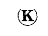 Мы знаем, что согласные звуки бывают твердыми и мягкими. Мы знаем твердые согласные звуки: [Т], [П], [Н], [М], ГК1. ГБ1. ГШ. Будем обозначать их синим коужком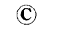 Мы знаем мягкие согласные звуки: [Т’], [П’], [Н'], [М'], [К'], [Б'], [Д']. Будем обозначать их зеленым кружком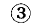 2. Крупно напишите печатными буквами в тетради слоги и отработайте их чтение с ребенком:ат ап ан ам ак ут уп ун ум ук от оп он ом ок ит ип ин им икЭтим слогам соответствует схема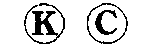 та па на ма ка ба да ту пу ну му ку бу ду то по но мо ко бо до                                                             Этим слогам соответствует схема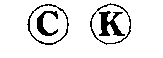 ти пи ни ми ки би ди      Этим слогам соответствует схема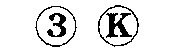 Следите за тем, чтобы ребенок читал слоги слитно, а не по буквам!3. «Напечатайте» в тетради слова и отработайте с ребенком их чтение:кот ток мак пот тон кок как дуб дом бак бок бук                                                Этим словам соответствует схема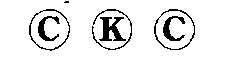 кит     Этому слову соответствует схема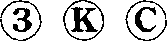 4. Напечатайте в тетради и отработайте с ребенком чтение более сложных слов:мама папа кума мука пума мина Дима Тома Ната нота дома бант бинт каток моток батон кубок кубик Бобик5. Объясните ребенку, что согласные звуки бывают звонкими и глухими. Пусть произнесет звуки [Т] и [Д], [П] и [Б], положив руку на горлышко. При произнесении звонких согласных [Д] и [Б] в горлышке «шумно», а при произнесении глухих согласных [Т] и [П] в горлышке тихо. Поупражняйте ребенка в различении звонких и глухих согласных, используя уже знакомую игру «Сядь — встань». Объясните, что, услышав звонкий согласный, нужно вставать на носочки и тянуть руки вверх; услышав глухой согласный, нужно приседать и опускать руки. Для игры используйте следующий ряд слов: туча, душ, точка, трава, дрова, дрозд, тарелка, документ, добрый, тормозить (звуки [Т] и [Д]); пушка, бант, банка, пробка, пропеллер, банан, бабочка, прозрачный, бравый, пугать (звуки [П] и [Б]).14. Г г1.	Прочитайте ребенку стишок и выясните, какой звук он слышит чаще других:Галя и Гоша гусей стерегут,                                                                                        Гуси гуськом на лужайку бегут.Попросите ребенка произнести слова со звуком [Г] из этого стихотворения (Галя, Гоша, гусей, стерегут, гуси, гуськом, бегут).Помогите ребенку вспомнить другие имена, начинающиеся со звуков [Г] и [Г'] (Гаврила, Гриша, Гера, Гена).Помогите ребенку подобрать как можно больше слов, начинающихся со звуков [Г] и [Г'] (груша, гусь, гном, гриб, голубь, грабли, гиря, гимнастика).Предложите ребенку дать характеристику звуков [Г] и [Г'], рассказать, гласные они или согласные, звонкие или глухие, твердые или мягкие.•  Звук [Г] — согласный твердый звонкий. Звук [Г'] — согласный мягкий звонкий.Поупражняйте ребенка в различении этих звуков, поиграйте в игру «Хлопки»: пусть он хлопает в ладоши, услышав в слове твердый согласный [Г]. Для игры используйте ряд слов: гамак, гиря, голубь, голубой, загибать, гладить, погон, вагоны, сапоги.Вырежьте полоски разной длины из цветной бумаги и сложите из них большую и маленькую буквы Г г. Пусть ребенок объяснит, чем они отличаются друг от друга, какие звуки обозначает буква Г.Поупражняйте ребенка в выкладывании большой и маленькой букв Г г из палочек, карандашей, спичек, в рисовании буквы на бумаге и в воздухе, в лепке из пластилина.Для подготовки ребенка к чтению слогов и слов с новой буквой проведите игру «Что получится?»Предложите изобразить на магнитной доске или бумаге схемы слогов и слов: га, гу, ги, губа. Пусть ребенок подробно комментирует:• В слоге га всего два звука; первый звук [Г], он твердый согласный, обозначу его синим кружком; второй звук [А], он гласный, обозначу его красным кружком.Нарисуйте вместе с ребенком несколько картинок, в названиях которых есть звуки [Г] и [Г']. Пусть ребенок покажет и подчеркнет букву Г в словах, а потом покажет другие пройденные буквы, прочитает слоги и слова, которые сможет.Поупражняйте ребенка в различении согласных звуков [К] и [Г]. Проведите игру «Хлопни»: пусть ребенок хлопает в ладоши, услышав звонкий согласный [Г]. Для игры используйте ряд слов: грабли, краб, горло, красить, ковать, грести, каблук, горох, красный, горький.12.	Крупно напишите фломастером:
га го гу гигод дог нога губа ноги доги гном Инга дуга У Инги дог. У дома гном.Поупражняйте ребенка в чтении слогов, слов и предложений с новой буквой. Пусть он выкладывает слоги и слова с этой буквой на магнитной доске.15. Ф ф1.	Прочитайте ребенку стишок и выясните, какой звук он слышит чаще других:Фиолетовый фломастер все неправильно раскрасил,                                                                                         Флаг, жираф, фонтан — все это фиолетового цвета.Попросите ребенка произнести слова со звуками [Ф] и [Ф'] из этого стихотворения (фиолетовый, фломастер, все, флаг, фонтан, жираф, фиолетового). Поупражняйте ребенка в определении места звука [Ф] в словах из этого стихотворения. Например, в словах фломастер, флаг, все (произносим [фее]), фонтан звук [Ф] слышится в начале, а в слове жираф — в конце. Предложите ребенку вспомнить слова, где этот звук слышится в середине (кофта, муфта).Помогите ребенку вспомнить имена, начинающиеся со звука [Ф'] (Феня, Федя, Фекла).Помогите ребенку подобрать как можно больше слов, начинающихся со звуков [Ф] и [Ф'] (флаг, футбол, фарш, форма, фигура, фиалка, фикус).Предложите ребенку дать характеристику звуков [Ф] и [Ф'], рассказать, какие они.•  Звук [Ф] — согласный твердый глухой, звук [Ф'] — согласный мягкий глухой.Поупражняйте ребенка в различении звуков [Ф] и [Ф']. Для этого используйте уже знакомые игры «Встань — сядь» и «Хлопни»; ряд слов для них: фабрика, фартук, кефир, муфта, фигура, фиалка, фиолетовый, фарфоровый, флоксы, Марфа.Вырежьте полоски цветной бумаги и полукруги и сложите из них большую и маленькую буквы Ф ф. Пусть ребенок объяснит, чем они отличаются друг от друга.Поупражняйте ребенка в рисовании буквы Ф ф на бумаге и в воздухе.       9. Нарисуйте вместе с ребенком картинки, в названиях которых есть новые звуки. Подпишите их печатными буквами. Пусть ребенок покажет и подчеркнет букву Ф ф в словах, а потом покажет другие пройденные буквы, прочитает слоги и слова, которые сможет.Подготовьте ребенка к чтению, предложите поиграть в игру «Что получится?»Предложите ребенку внимательно послушать слоги и слова: фа, фи, пуф и изобразить их схемы на магнитной доске или листе бумаги, комментируя свои действия, например:• В слове пуф всего три звука; первый звук [П] — согласный твердый, я отмечу его синим кружком; второй звук [У] — гласный, я отмечу его красным кружком; третий звук [Ф] — согласный твердый,  я отмечу его синим кружком.  12. Крупно напишите фломастером:
фа фо фу фипуф Пиф фото фата фант кофта муфта У Кати муфта.Тут Пиф. Там Ниф-Ниф, Нуф-Нуф и Наф-Наф.Упражняйте ребенка в чтении слогов, слов, предложений с новой буквой.16. В в1.	Прочитайте ребенку стишок и выясните, какой звук он слышит чаще других:В ванне Вовочку купают                                                                                        И водою поливают.Попросите ребенка произнести слова со звуком [В] из этого стихотворения и определить место этого звука в словах (начало слова: ванне, Вовочку, водою; середина слова: поливают, Вовочку). Объясните, что звонкие согласные звуки, такие как звук [В], никогда не встречаются в конце слов.Помогите ребенку вспомнить другие имена, начинающиеся со звуков [В] и [В'] (Ваня, Вадик, Валера, Владик, Вера, Вика, Витя).Помогите ребенку подобрать как можно больше слов, начинающихся со звуков [В] и [В'] (вата, вода, волосы, волк, ванна, ветка, вишня, ведро).5.	Предложите ребенку дать характеристику звуков [В] и [В'], рассказать, какие они.•	Звук [В] — согласный твердый звонкий, звук [В'] — согласный мягкий звонкий.Поупражняйте ребенка в различении звуков [В] и [В'], [Ф] и [В]. Для этого используйте уже знакомые игры «Встань — сядь» и «Хлопни»; ряды слов для них: вишня, вилка, волосы, слива, кивать, ворковать, висеть, привет, рисовать, свистеть (для различения звуков [В] и [В']); ванна, форточка, ковры, кофта, рисовать, фотограф, бравый, футболист, фонарь, столовая (для различения звуков [Ф] и [В]).Вырежьте одну полоску и полукруги из цветной бумаги и сложите из них большую и маленькую буквы В в. Пусть ребенок расскажет, чем они отличаются друг от друга.Поупражняйте ребенка в рисовании новой буквы на бумаге и в воздухе.Подготовьте ребенка к чтению, предложите поиграть в игру «Что получится?»10.	Предложите ребенку произвести звуковой анализ слогов и слов во, ви, вата, комментируя свои действия. Например:•	В слове вата всего четыре звука; первый звук [В] — твердый согласный, я обозначу его синим кружком; второй звук [А] — гласный, я обозначу его красным кружком; третий звук [Т] — твердый согласный, я обозначу его синим кружком; четвертый звук [А] — гласный, я обозначу его красным кружком.      11.	Нарисуйте вместе с ребенком картинки, содержащие в названиях новые звуки. Печатными буквами подпишите их. Пусть ребенок покажет и подчеркнет букву В в словах, а потом покажет другие пройденные буквы, прочитает слоги и
слова, которые сможет.12.	Крупно напишите фломастером:
ва во ву вивата ванна вода Вова Вика Вита буква диван вагон У Вики вата.Упражняйте ребенка в чтении слогов, слов, предложений с новой буквой. Пусть выкладывает и читает слоги и слова с этой буквой на магнитной доске.17. X х1.	Прочитайте ребенку стишок и выясните, какой звук он слышит чаще других:Хвостик длинный у тритона,                                                                                     Что живет у Харитона.Попросите ребенка произнести слова со звуком [X] из этого двустишия (хвостик, Харитона).Помогите ребенку подобрать как можно больше слов, начинающихся со звуков [X] и [X'] (халат, хомяк, холм, хор, хлеб, хижина).Предложите ребенку дать характеристику звуков [X] и [X'], рассказать, какие они.•	Звук [X] — согласный твердый глухой, звук [X'] — согласный мягкий глухой.Поупражняйте ребенка в различении звуков [X] и [X'], [X] и [К]. Для этого используйте игру «Разноцветные флажки». Пусть ребенок поднимает красный флажок, услышав звук [X], и синий флажок, услышав звук [X']. Или пусть поднимает желтый флажок, услышав звук [X], и зеленый флажок, услышав звук [К]. В игре используйте ряды слов: хор, храбрый, хищник, хвост, хирург, пахать, пихта, хижина, похитить, хвастун (для различения звуков [X] и [X']); крот, хватать, хвастать, кофта, круглый, художественный, ковать, худой, пихта, мохнатый (для различения звуков [X] и [К]).Предложите ребенку произвести звуковой анализ слогов и слов: ха, хо, мох, комментируя свои действия. Например:•	В слове мох всего три звука; первый звук [М] — твердый согласный, я обозначу его синим кружком; второй звук [О] — гласный, я обозначу его красным кружком; третий звук [X] — твердый согласный, я обозначу его синим кружком.Предложите ребенку определить место звука [X] в словах мох, пихта, хвост.Вырежьте полоски цветной бумаги и сложите из них большую и маленькую буквы X х. Пусть ребенок расскажет, из каких элементов состоят эти буквы и чем отличаются друг от друга.9.	Поупражняйте ребенка в рисовании буквы X х на бумаге и в воздухе.Нарисуйте вместе с ребенком несколько картинок, в названиях которых есть новые звуки. Пусть ребенок покажет и подчеркнет букву X в словах, а потом покажет другие пройденные буквы, прочитает слоги и слова, которые сможет.Подготовьте ребенка к чтению, поиграйте в игру «Что получится?» Для проверки правильности ответов ребенка можете предложить ему выкладывать получившиеся слоги и слова из кубиков с буквами, разрезной азбуки или из букв на магнитной доске.12.	Крупно напишите фломастером:
ха хо ху хихата муха уха ухо мох пихта тахта Хомка У Фомы Хомка. Под дубом мох.Упражняйте ребенка в чтении слогов, слов, предложений с новой буквой.18. Ы ы1.	Прочитайте ребенку стишок и выясните, какой звук он слышит чаще других:На глазах у детворы                                                                           Улетают ввысь шары.Попросите ребенка произнести слова со звуком [Ы] из этого стихотворения (детворы, ввысь, шары).Помогите ребенку подобрать как можно больше слов, содержащих звук [Ы] (дым, бык, мышь, рыба, коты, дубы, вагоны).Предложите ребенку подумать, каким звуком является звук [Ы] и почему.•  Звук [Ы] — гласный. Его можно петь. Во рту нет преграды, когда мы его произносим.5.	Пусть ребенок определит место звука [Ы] в словах бык, мыть, коты. Объясните ребенку, что в русском языке нет слов, начинающихся со звука [Ы].       6.	Предложите ребенку произвести звуковой анализ слогов и слов: бу, би, бык, комментируя свои действия. Например:
• В слове бык всего три звука; первый звук [Б] — твердый согласный, я обозначу его синим кружком; второй звук [Ы] — гласный, я обозначу его красным кружком; третий звук [К] — твердый согласный, я обозначу его синим кружком.Вырежьте из цветной бумаги две палочки и полукруг и сложите букву Ы. Пусть ребенок расскажет, из каких элементов состоит буква Ы, как они расположены по отношению друг к другу.Поупражняйте ребенка в рисовании буквы Ы на бумаге и в воздухе.Вместе с ребенком нарисуйте картинки со звуком [Ы] в названиях. Печатными буквами подпишите картинки. Пусть ребенок покажет и подчеркнет букву Ы в словах, а потом покажет другие пройденные буквы.10.	Подготовьте ребенка к чтению, поиграйте в игру «Что получится?»11.	Крупно напишите фломастером:	\
ты пы ны мы ды бы выдым бык коты дубы батоны бидоны вагоны тынВот хата. У хаты тын.У Никиты ноты. На, Нина, ноты.Поупражняйте в чтении слогов, слов, предложений с новой буквой.19. С с1.	Прочитайте ребенку стишок и выясните, какие звуки он  слышит чаще других:Санки Сашины сломались,На снегу лежать остались.Попросите ребенка произнести слова со звуками [С] и [С] из этого двустишия (санки, Сашины, сломались, снегу, остались).Помогите ребенку подобрать как можно больше слов, начинающихся со звуков [С] и [С] (стол, стул, собака, сом, солнце, сено, синий).Пусть ребенок попробует вспомнить имена, начинающиеся с этих же звуков (Соня, Света, Сережа, Сима, Сеня, Сема).Поупражняйте ребенка в различении звуков [С] и [С]. Для этого используйте игру «Разноцветные флажки»: пусть он поднимает красный флажок, услышав звук [С], и синий флажок, услышав звук [С]. В игре используйте ряд слов: сок, сено, синий, ставить, сидеть, косить, посылать, квас, поселок, лось.6.	Предложите ребенку дать характеристику звуков [С] и [С].•	Звук [С] — согласный твердый глухой. Звук [С] — согласный мягкий глухой.7.	Поупражняйте ребенка в звуковом анализе слогов и слов: са, си, усы, комментируя свои действия. Например:•	В слове усы всего три звука; первый звук [У] — гласный, я обозначу его красным кружком; второй звук [С] — твердый согласный, я обозначу его синим кружком; третий звук [Ы] — гласный, я обозначу его красным кружком.Предложите ребенку определить место звука [С] в словах стук, нос, масло.«Напечатайте» большую и маленькую буквы Сев тетради и на магнитной доске. Поупражняйте ребенка в рисовании буквы С с на бумаге и в воздухе; пусть слепит ее из пластилина и выложит из шнурка. Обратите внимание ребенка на то, что буква С направлена «открытой стороной» вправо.Пусть ребенок нарисует картинки со звуками [С] и [С] в названиях. Печатными буквами подпишите все картинки. Пусть ребенок покажет и подчеркнет букву С в словах, а потом покажет другие пройденные буквы, прочитает слоги и слова, которые сможет.Подготовьте ребенка к чтению, поиграйте с ним в игру «Что получится?»12.	Крупно напишите фломастером:
са со су сы синос квас гуси хвост коса сода соки стог носики Оксана                                                                                   У Оксаны коса. Оксана носит бусы. По мосту ходит кот. У кота усы.                      Упражняйте ребенка в чтении слогов, слов и предложений с новой буквой. 20. 3 з1.	Прочитайте ребенку стишок и выясните, какой звук в начале слов он слышит чаще других:Под зонтом гуляет Зоя,Зоя прячется от зноя.Попросите ребенка произнести слова со звуком [3] из этого стихотворения (зонтом, Зоя, зноя).Помогите ребенку подобрать как можно больше слов, начинающихся со звуков [3] и [3'] (замок, зонт, забор, зубы, зима, зелень).Предложите ребенку дать характеристику звуков [3] и [3'].•	Звук [3] — согласный твердый звонкий. Звук [3'] — согласный мягкий звонкий.Поупражняйте ребенка в различении звуков [3] и [3'], [3] и [С]. Для этого используйте игру «Разноцветные флажки»: пусть он поднимает красный флажок, услышав звук [3], и синий флажок, услышав звук [3'], или пусть поднимает желтый флажок, услышав звук [3], и зеленый флажок, услышав звук [С]. В игре используйте ряды слов: зонт, зима, зеленеть, коза, корзина, возить, заноза, воздух, розовый, разевать (для различения звуков [3] и [3']); звон, стук, пастух, воздух, красный, позвать, стучать, нос, ноздри, морозный (для различения звуков [3] и [С]).Предложите ребенку произвести звуковой анализ слогов и слов: зу, зи, ваза, комментируя свои действия. Например:•	В слове ваза всего четыре звука; первый звук [В] — твердый согласный, я обозначу его синим кружком; второй звук [А] — гласный, я обозначу его красным кружком; третий звук [3] — твердый согласный, я обозначу его синим кружком; четвертый звук [А] — гласный, я обозначу его красным кружком.Предложите ребенку определить место звука [3] в словах зубы, воздух, поезда. Напомните, что звонкие согласные звуки никогда не встречаются в конце слов.Вырежьте полукруги разного размера из цветной бумаги и сложите из них большую и маленькую буквы 3 з. Обратите внимание, что «открытой стороной» буквы направлены влево. Пустьребенок поупражняется в складывании букв из полукругов, выкладывании из шнурка, печатании на бумаге и магнитной доске.9.	Пусть ребенок нарисует картинки со звуками [3] и [3'] в названиях. Печатными буквами подпишите все картинки. Пусть ребенок покажет и подчеркнет букву 3 в словах, а потом покажет другие пройденные буквы, прочитает слоги и слова,  которые сможет.10.	Подготовьте ребенка к чтению, поиграйте в игру «Что получится?», поупражняйте в выкладывании слогов и слов из букв на магнитной доске.11.	Крупно напишите фломастером:
за зо зу зызуб таз воз ваза зима зонт коза тазы заноза мимоза магазин                                                                               У Зины заноза. У Зои мимоза.       Упражняйте ребенка в чтении слогов, слов, предложений с новой буквой.21. Ш ш1.	Прочитайте ребенку стишок и выясните, какой звук он слышит чаще других:Шура шубку надевала,                                                                                       Шарф и шапку потеряла.Попросите ребенка произнести слова со звуком [Ш] из этого стихотворения (Шура, шубку, шарф, шапку).Помогите ребенку подобрать как можно больше слов, начинающихся со звука [Ш] (шапка, шары, шарф, шишка, штанга).Предложите ребенку вспомнить имена, в которых есть звук [Ш] (Маша, Даша, Паша, Саша, Наташа).Предложите ребенку дать характеристику звука [Ш]. •  Звук [Ш] — согласный твердый глухой.Поупражняйте ребенка в различении звуков [Ш] и [С]. Для этого используйте игру «Разноцветные флажки»: пусть он поднимает красный флажок, услышав звук [Ш], и синий флажок, услышав звук [С]. В игре используйте ряд слов: шар, стол, коса, пешка, кошка, маска, усатый, душный, шить, строить, стоять, штопать, шелковый.7.	Поупражняйте ребенка в звуковом анализе слогов и слов ша, шу, душ, в комментировании своих действий. Например:
•  В слове душ всего три звука; первый звук [Д] — твердый согласный, я обозначу его синим кружком; второй звук [У] — гласный, я обозначу его красным кружком; третий звук [Ш] — твердый согласный, я обозначу его синим кружком.Предложите ребенку определить место звука [Ш] в словах мышка, камыш, штанга.«Напечатайте» большую и маленькую буквы Ш ш в тетради и на магнитной доске. Пусть ребенок расскажет, из каких элементов они состоят.Поупражняйте ребенка в рисовании буквы Ш на бумаге и в воздухе.Предложите ребенку нарисовать картинки со звуком [Ш] в названиях. Печатными буквами подпишите все картинки. Пусть ребенок покажет и подчеркнет букву Ш в словах, а потом покажет другие пройденные буквы, прочитает слоги и слова, которые сможет.Подготовьте ребенка к чтению, поиграйте в игру «Что получится?», поупражняйте его в выкладывании слогов и слов с новой буквой.13.	Крупно напишите фломастером:ша шу шо шиДаша Маша Саша Паша Миша шуба шапка мишка каша шкаф камыш шашки шут душ Кошка на шкафу. У Миши шубка и шапка.Упражняйте ребенка в чтении слогов, слов, предложений с новой буквой.22. Ж ж1. Прочитайте ребенку стишок и выясните, какой звук он слышит чаще других:                                               Жора и Женя в роще гуляли,                                                                                                                                   Желтые желуди в травке искали.Попросите ребенка произнести слова со звуком [Ж] из этого стихотворения (Жора, Женя, желтые, желуди).Помогите ребенку подобрать как можно больше слов, начинающихся со звука [Ж] (жук, желудь, жираф, жаворонок, жаба, желток).4.	Предложите ребенку дать характеристику звука [Ж].•	Звук [Ж] — согласный твердый звонкий.Поупражняйте ребенка в различении звуков [Ж] и [3]. Для этого используйте игру «Будь внимательным»: пусть он ставит руки на пояс, услышав звук [Ж], и поднимает руки вверх, услышав звук [3]. В игре используйте ряд слов: жираф, заяц, коза, лужа, кожаный, золотой, загорать, побеждать, мимоза, пиджак.Предложите ребенку выполнить звуковой анализ слогов и слов: жу, жа, кожа, комментируя свои действия. Например:•	В слове кожа всего четыре звука; первый звук [К] — твердый согласный, я обозначу его синим кружком; второй звук [О] — гласный, я обозначу его красным кружком; третий звук [Ж] — твердый согласный, я обозначу его синим кружком; четвертый звук [О] — гласный, я обозначу его красным кружком.Предложите ребенку определить место звука [Ж] в словах журавль, пожар, флажок.«Напечатайте» большую и маленькую буквы Ж ж в тетради и на магнитной доске. Пусть ребенок расскажет, из каких элементов они состоят.Поупражняйте ребенка в рисовании буквы Ж на бумаге и в воздухе.Предложите ребенку нарисовать картинки со звуком [Ж] в названиях. Печатными буквами подпишите все картинки. Пусть ребенок покажет и подчеркнет букву Ж в словах, а потом покажет другие пройденные буквы, прочитает слоги и слова, которые сможет.Подготовьте ребенка к чтению, поиграйте в игру «Что получится?» Можно предложить такой вариант игры: подумать, какое слово получится из слогов ба, жа (жаба), из слогов жа, лу (лужа), из слогов жи, но, ки (ножики).12. Крупно напишите фломастером:жа жу жо жижук нож уж ужи ножи жаба кожа жду жбан багаж дожди дождикЖук жужжит. Под дубом жаба. У Вани ножик. Под кустом ужи.Поупражняйте ребенка в чтении слогов, слов, предложений с новой буквой.23. Э э1.	Прочитайте ребенку стишок и выясните, какой звук он слышит чаще других:Это Эля, Эмма, Эдик                                                                                                Едут на велосипеде.Попросите ребенка произнести слова со звуком [Э] из стихотворения (это, Эля, Эмма, Эдик).Помогите ребенку подобрать как можно больше слов, начинающихся со звука [Э] (эму, эта, эти, эхо). Выбирайте только те слова, которые начинаются с ударного [Э].Предложите ребенку подумать, каким звуком является звук [Э] и почему.•	Звук [Э] — гласный. Его можно петь. Во рту нет преграды, когда мы его произносим.5.	Предложите ребенку произвести звуковой анализ слова  эму, комментируя свои действия.•	В слове эму всего три звука; первый звук [Э] — гласный, я обозначу его красным кружком; второй звук [М] — твердый согласный, я обозначу его синим кружком; третий звук [У] — гласный, я обозначу его красным кружком.6.	Напишите в тетради и на магнитной доске большую и маленькую буквы Э э. Обратите внимание ребенка на то, из каких элементов они состоят, что они «открыты» влево.Поупражняйте ребенка в рисовании буквы Э на бумаге и в воздухе.Предложите ребенку нарисовать страуса эму. Пусть ребенок сам подпишет картинку.9.	Крупно напишите фломастером:эта это эти эхо эму Эдик Эмма эскимо эскимос                                                                        Это Эдик. У Эдика эскимо. Это эскимос. У эскимоса сани.Поупражняйте ребенка в чтении слов и предложений с новой буквой.24. Повторение и закрепление пройденногоНапомните ребенку, что звуки мы слышим и произносим, а буквы видим и пишем. Звуки бывают гласными и согласными. Гласные звуки: [А], [У], [О], [И], [Ы], [Э]. Мы обозначаем их красным кружком. Согласные звуки бывают твердыми и мягкими. Твердые согласные звуки: [Т], [П], [Н], [М], [К], [Б], [Д], [Г], [Ф], [В], [X], [С], [3], [Ш], [Ж]. Мы обозначаем их синим кружком. Мягкие согласные звуки: [Т’], [П’], [Н'], [М'], [К'], [Б'], Щ'], [Г’], [Ф'], [В'], [X'], [С’], [3']. Мы обозначаем их зеленым кружком.Выясните, помнит ли ребенок, что согласные звуки бывают звонкими и глухими. Звонкие согласные произносятся с участием голоса. Когда их произносят, «в горлышке становится шумно». Например: [Б], [Д], [Г], [3], [Ж]. Глухие согласные произносятся без голоса, «в горлышке тихо». Например: [П], [Т], [К], [С], [Ш].Повторите с ребенком все пройденные буквы, поупражняйте его в составлении из магнитных букв или кубиков с буквами слогов и слов. Особое внимание уделите осознанному чтению слов и предложений.Проверьте, сможет ли ребенок определить количество звуков в словах ива, дым, осы, нос, вата, определит ли их порядок, сумеет ли правильно обозначить их кружками.                                                                                        25. Й й1.	Прочитайте ребенку загадку и выясните, какой звук он  слышит чаще других. Предложите отгадать загадку:Чайка, зайка и сарай                                                                                                       Чем похожи?  Угадай!                                                      Ответ. Во всех этих словах есть звук [Й].Попросите ребенка произнести слова со звуком [Й] из этой загадки (чайка, зайка, сарай, угадай).Объясните ребенку, что в русском языке очень мало слов, в начале которых пишется Й (йод, йогурт, йог). Пусть он вспомнит другие слова с этим звуком (стайка, май, улей, лайка, майка).Предложите ребенку дать характеристику звука [Й].•	Звук [Й] — согласный мягкий звонкий.5.	Предложите ребенку выполнить звуковой анализ слова  май, комментируя свои действия.•	В слове май всего три звука; первый звук [М] — твердый согласный, я обозначу его синим кружком; второй звук [А] — гласный, я обозначу его красным кружком; третий звук [Й] — мягкий согласный, я обозначу его зеленым кружком.Предложите ребенку определить место звука [Й] в словах сарай, лужайка, чай.«Напечатайте» большую и маленькую буквы Й й в тетради и на магнитной доске. Пусть ребенок расскажет, из каких элементов они состоят.Поупражняйте ребенка в рисовании буквы Й й на бумаге и в воздухе.Пусть ребенок нарисует несколько картинок со звуком [Й] в названиях. Печатными буквами подпишите картинки. Пусть ребенок покажет и подчеркнет букву Й в словах, а потом покажет другие пройденные буквы, прочитает слоги и слова, которые сможет.10.	Подготовьте ребенка к чтению, поиграйте в игру «Что получится?» Например, какие слова получатся из слогов чай, ка (чайка),  ник, чай (чайник), жай, лу, ка  (лужайка).11. Крупно напишите фломастером:май дай пой свой твой гайка майка сайка зайкаУ Вовы зайка.У Зои новый зонт.Упражняйте ребенка в чтении слогов, слов, предложений с новой буквой.26. Е е1.	Напишите на магнитной доске стишок, прочитайте его ребенку и покажите, что в нескольких словах этого стихотворения пишется новая буква Е е.Обратите внимание ребенка на то, что большая буква Е и маленькая буква е пишутся по-разному.Ежевику ела Ева,           Кустик справа, Ева слева.Попросите ребенка показать слова с буквой Е в этом стихотворении (ежевику, ела, Ева, слева).Вместе с ребенком нарисуйте картинки, в названиях которых первой пишется буква Е е (енот, ежи, ель, ерши, Емеля, ежевика). Подпишите картинки и предложите ребенку подчеркнуть в словах букву Е е, а потом показать другие знакомые буквы, прочитать некоторые слова.Поупражняйте ребенка в выкладывании новой буквы из полосок цветной бумаги, из палочек, в рисовании буквы Е е на бумаге и в воздухе. Обратите внимание ребенка на то, что буква «открыта» вправо.5.	Предложите ребенку запомнить: Ее — гласная буква.
Крупно напишите фломастером:ем еда Ева енот ежи ежата ежевика едут место тесто У ежа ежата. Под сосной енот.Упражняйте ребенка в чтении слов и предложений с новой буквой.                                                                            27. Ё ё1.	Напишите на магнитной доске стишок, прочитайте его ребенку и покажите, что в нескольких словах этого стихотворения пишется новая буква Ё ё. Обратите внимание ребенка  на то, что большая буква Ё и маленькая буква ё пишутся  по-разному. Может ли ребенок сказать, на какую букву похожа буква Ё ё и чем от нее отличается?Ёж под ёлочкой лежалИ от холода дрожал.Попросите ребенка показать слова с буквой Ё ё в этом стихотворении (ёж, ёлочкой).Вместе с ребенком нарисуйте картинки, в названиях которых первой пишется буква Ё ё (ёж, елочка, ёрш). Подпишите картинки и предложите ребенку подчеркнуть в словах букву Ё ё, а потом показать другие знакомые буквы.Поупражняйте ребенка в выкладывании новой буквы из полосок и кружочков цветной бумаги, в рисовании буквы Ё ё на бумаге и в воздухе. Обратите внимание ребенка, что буква «открыта» вправо.5.	Предложите ребенку запомнить: Ё ё — гласная буква.
Крупно напишите фломастером:ёж ёжик ведёт везёт Мишка ест мёд. Мишка везёт мёд. Ёжик ведёт за собою ежат.Упражняйте ребенка в чтении слов и предложений с новой буквой.28. Ю ю1. Напишите на магнитной доске стишок, прочитайте его ребенку и покажите, что в нескольких словах этого стихотворения пишется новая буква Ю ю.    Юра с Юлей не играл,Он юлу ей не давал.Попросите ребенка показать слова с буквой Ю ю в этом стихотворении (Юра, Юлей, юлу).Вместе с ребенком нарисуйте картинки, в названиях которых первой пишется буква Ю ю (юла, юрта, юбка). Подпишите картинки и предложите ребенку подчеркнуть в словах букву Ю ю, а потом показать другие знакомые буквы.Поупражняйте ребенка в выкладывании новой буквы из полосок и кружочков цветной бумаги, в рисовании буквы Ю ю на бумаге и в воздухе. Пусть расскажет, из каких элементов состоит буква и как они расположены по отношению друг к другу.Предложите ребенку запомнить: Ю — гласная буква.Крупно напишите фломастером:юг даю юнга дают утюг мою пою моют поют каютаУ Анюты юбка.Дети моют ноги.Дети поют песню.Юнга моет каюту.Папа несёт тюк.Упражняйте ребенка в чтении слов и предложений с новой буквой.29. Я я1.	Напишите на магнитной доске стишок, прочитайте его  ребенку и покажите, что в нескольких словах этого стихотворения пишется новая буква Я я.Яна Яшу поздравляла,                                                                               Яше якорь вышивала.Попросите ребенка показать слова с буквой Я я в этом стихотворении (Яна, Яшу, Яше, якорь).Вместе с ребенком нарисуйте картинки, в названиях которых первой пишется буква Я я (яблоко, якорь, яхта, ящик, ягоды). Подпишите картинки и предложите ребенку подчеркнуть в словах букву Я я, а потом показать другие знакомые буквы.Поупражняйте ребенка в выкладывании новой буквы из полосок и кружочков цветной бумаги, в рисовании буквы Я я на бумаге и в воздухе. Пусть расскажет, из каких элементов состоит буква и как они расположены по отношению друг к другу.Предложите ребенку запомнить: Я я — гласная буква.Крупно напишите фломастером:як Яна Яша яма дядя пятка ягода яхта маяк                                                                    Яна ест ягоды. У Яши баян.Упражняйте ребенка в чтении слов и предложений с новой буквой.30. Ц ц1.	Прочитайте ребенку стишок и выясните, какой звук он  слышит чаще других:Цапля в цирке выступала,                                                                                           Трёх цыплят дрессировала.Попросите ребенка произнести слова со звуком [Ц] из этого двустишия (цапля, в цирке, цыплят).Помогите ребенку подобрать как можно больше слов, начинающихся со звука [Ц] (цапля, цыпленок, цирк, циркуль, цветы).Предложите ребенку дать характеристику звука [Ц].                                                                                               •  Звук [Ц] — согласный твердый глухой.Поупражняйте ребенка в различении звуков [Ц] и [С], [Ц] и [T']. Для этого используйте игру «Будь внимательным»: пусть он ставит руки на пояс, услышав звук [Ц], и поднимает руки вверх, услышав звук [С]; пусть выполняет наклон туловища влево, услышав звук [Ц], и наклон вправо, услышав звук [Т]. В игре используйте ряды слов: цапля, сайка, носок, кольцо, светлый, куцый, стоять, цокать, огурец, пылесос (для различения звуков [Ц] и [С]); тишина, цветет, циркуль, котенок, петь, цель, тень, цвет, цепной, теплый (для различения звуков [Ц] и [Г]).Предложите ребенку выполнить звуковой анализ слогов ца, цу, комментируя свои действия. Например:• В слоге ца всего два звука; первый звук [Ц] — твердый согласный, я обозначу его синим кружком; второй звук [А] — гласный, я обозначу его красным кружком.Предложите ребенку определить место звука [Ц] в словах кольцо, цветы, палец.«Напечатайте» большую и маленькую буквы Ц ц в тетради и на магнитной доске. Пусть ребенок расскажет, из каких элементов они состоят.Поупражняйте ребенка в рисовании буквы Ц ц на бумаге и в воздухе.Пусть ребенок нарисует несколько картинок со звуком [Ц] в названиях. Печатными буквами подпишите картинки. Пусть ребенок покажет и подчеркнет букву Ц в словах, а потом покажет другие пройденные буквы, прочитает слоги и слова, которые сможет.Подготовьте ребенка к чтению, поиграйте в игру «Что получится?» Например, какие слова получатся из слогов: це, пи [цепи); на, це (цена); ни, цы, нож (ножницы).12.	Крупно напишите фломастером:яйцо цена цепи отец заяц цветы конец ножницыКто это? Это заяц. У зайца куцый хвост.Обратите внимание ребенка на то, что первое предложение содержит вопрос, поэтому в конце его стоит вопросительный знак.Упражняйте ребенка в чтении слов и предложений с новой буквой.31. Ч ч1.	Прочитайте ребенку стишок и выясните, какой звук он слышит чаще других:Чебурашка чашку чаяЧерепашке наливает.2.	Попросите ребенка произнести слова со звуком [Ч] из  этого двустишия (Чебурашка, чашку, чая, черепашке).Помогите ребенку подобрать как можно больше слов, начинающихся со звука [Ч] (чайник, чашка, часы, чайка, Чиполлино).Предложите ребенку вспомнить «ласковые имена», в которых есть звук [Ч] (Вовочка, Верочка, Галочка, Аллочка).Предложите ребенку дать характеристику звука [Ч].•	Звук [Ч] — согласный мягкий глухой.Поупражняйте ребенка в различении звуков [Ч] и [Ш], [Ч] и [Т]. Для этого используйте игру «Будь внимательным»: пусть он ставит руки на пояс, услышав звук [Ч], и поднимает руки вверх, услышав звук [Ш]; пусть выполняет наклон туловища влево, услышав звук [Ч], и наклон вправо, услышав звук [Т]. В игре используйте ряды слов: чайка, шайка, кочка, кошка, мошка, мочка, бочка, пешка, черный, шустрый, чесать, шептать (для различения звуков [Ч] и [Ш]); тянет, чешет, чашка, тяпка, чурка, точка, тень, час, точный, теплый (для различения звуков [Ч] и [Т']).Предложите ребенку выполнить звуковой анализ слогов и слов: чу, ча, час, комментируя свои действия. Например:•	В слове час всего три звука; первый звук [Ч] — мягкий согласный, я обозначу его зеленым кружком; второй звук [А] — гласный, я обозначу его красным кружком; третий звук [С] — твердый согласный, я обозначу его синим кружком.Предложите ребенку определить место звука [Ч] в словах дочка, чайка, сыч.«Напечатайте» большую и маленькую буквы Ч ч в тетради и на магнитной доске. Пусть ребенок расскажет, из каких элементов они состоят.Поупражняйте ребенка в рисовании буквы Ч ч на бумаге и в воздухе.Пусть ребенок нарисует несколько картинок со звуком [Ч] в названиях. Печатными буквами подпишите картинки. Пусть ребенок покажет и подчеркнет букву Ч в словах, а потом покажет другие пройденные буквы, прочитает слоги и слова, которые сможет.12.	Подготовьте ребенка к чтению, поиграйте в игру «Что получится?» Например, какие слова получатся из слогов: ча, ту (туча); ка, боч (бочка); си, ки, ча (часики); ка, руч (ручка).13. Крупно напишите фломастером:чудо туча точка куча чудак чашка ночка тучка удочка ванночка бабочка мамочка час стучиВовочка чистит ботинки.У Ниночки сумочка.Упражняйте ребенка в чтении слов и предложений с новой буквой.32. Щ щ1.	Прочитайте ребенку стишок и выясните, какой звук он  слышит чаще других:Щука щёлкнула зубами,                                   В щель забилась за камнями.Попросите ребенка произнести слова со звуком [Щ] из этого стихотворения (щука, щёлкнула, щель).Помогите ребенку подобрать как можно больше слов, начинающихся со звука [Щ] (щавель, щётка, щепки, щенок, щука).Предложите ребенку дать характеристику звука [Щ].                                                                                                 •  Звук [Щ] — согласный мягкий глухой.Поупражняйте ребенка в различении звуков [Щ] и [С], [Щ] и [Ч]. Для этого используйте игру «Будь внимательным»: пусть он ставит руки на пояс, услышав звук [Щ], и поднимает руки вверх, услышав звук [С]; пусть выполняет наклон туловища влево, услышав звук [Щ], и наклон вправо, услышав звук [Ч]. В игре используйте ряды слов: щука, сено, щенок, щипать, сеять, сито, сиреневый, щекастый, роща, пасека (для различения звуков [Щ] и [С]); тащу, хочу, чесать, щипать, щука, черный, мощный, щуриться, черпать (для различения звуков [Щ] и [Ч]).Предложите ребенку выполнить звуковой анализ слогов щу, щи, комментируя свои действия.Предложите ребенку определить место звука [Щ] в словах плащ, щель, тащит.«Напечатайте» большую и маленькую буквы Щ щ в тетради и на магнитной доске. Пусть ребенок расскажет, из каких элементов они состоят.Поупражняйте ребенка в рисовании буквы Щ щ на бумаге и в воздухе.Пусть ребенок нарисует несколько картинок со звуком [Щ] в названиях. Печатными буквами подпишите картинки. Пусть ребенок покажет и подчеркнет букву Щ в словах, а потом покажет другие пройденные буквы, прочитает слоги и слова, которые сможет.Подготовьте ребенка к чтению, поиграйте в игру «Что получится?» Например, какие слова получатся из слогов: ка, шу (щука); ща, ча (чаща); щип, ки, чи (щипчики).12.	Крупно напишите фломастером:щука пища гуща чаща чищу тащу тащит щипцы щипчики овощиЭто мышка. Мышка пищит.Упражняйте ребенка в чтении слов и предложений с новой буквой. Выясните, помнит ли ребенок, что первое слово в предложении пишется с заглавной буквы, а в конце предложения ставится точка, восклицательный или вопросительный знак.33. Л л       1.Прочитайте ребенку стишок и выясните, какой звук он слышит чаще других:Лук Лариса поливала,   Поскользнулась и упала.Попросите ребенка произнести слова со звуками [Л] и [Л'] из этого стихотворения (лук, Лариса, поливала, поскользнулась, упала).Помогите ребенку подобрать как можно больше слов, начинающихся со звуков [Л] и [Л'] (лодка, лось, локоть, луна, лыжи, лимон, лямка).4.	Пусть ребенок вспомнит имена, содержащие звуки [Л]
и [Л'] (Лена, Лида, Люда, Коля, Валя, Олег, Алина).5.	Предложите ребенку дать характеристику звуков [Л] и [Л'].
•  Звук [Л] — согласный твердый звонкий, звук [Л'] — со-
гласный мягкий звонкий.Поупражняйте ребенка в различении звуков [Л] и [Й]. Для этого используйте игру «Будь внимательным»: пусть он ставит руки на пояс, услышав звук [Л], и поднимает руки вверх, услышав звук [И]. В игре используйте ряд слов: лама, яма, полка, сойка, скалка, сайка, ловкий, юркий, пол, пой.Предложите ребенку выполнить звуковой анализ слова лак, комментируя свои действия.Предложите ребенку определить место звука [Л] в словах калоши, лодка, стол.«Напечатайте» большую и маленькую буквы Л л в тетради и на магнитной доске. Пусть ребенок расскажет, из каких элементов они состоят.Поупражняйте ребенка в рисовании буквы Л л на бумаге и в воздухе.Пусть ребенок нарисует несколько картинок со звуками [Л] и [Л'] в названиях. Печатными буквами подпишите картинки. Пусть ребенок покажет и подчеркнет букву Л в словах, а потом покажет другие пройденные буквы, прочитает слоги и слова, которые сможет.Подготовьте ребенка к чтению, поиграйте в игру «Что получится?» Например, какие слова получатся из слогов: лы, во (волы); ли, па (липа); ли, ки, буб (бублики).Крупно напишите фломастером:лак лук лужа луна лоб лом пол липа Лиза лиса лимон булка галка потолок купили скалка скакалка                                                                                                                                                                    Лиза купила лимоны. Мила полола лук.Упражняйте ребенка в чтении слов и предложений с новой буквой.Выясните, помнит ли ребенок, что имена людей пишутся с заглавной буквы. Пусть покажет заглавную букву в именах.                                                                        34. Р р1.	Прочитайте ребенку стишок и выясните, какой звук он  слышит чаще других:      Рыжий Ромка очень рад:У него родился брат.Попросите ребенка произнести слова со звуком [Р] из этого двустишия (рыжий, Ромка, рад, родился, брат).Помогите ребенку подобрать как можно больше слов, начинающихся со звуков [Р] и [Р'] (рак, рыба, рога, роза, рука, рама, репа, рёва, ремень).Пусть ребенок вспомнит имена, содержащие звуки [Р] и [Р'] (Римма, Марина, Рая, Ира, Регина, Кирилл, Артем).       5.	Предложите ребенку дать характеристику звуков [Р] и [Р'].
•  Звук [Р] — согласный твердый звонкий, звук [Р'] — согласный мягкий звонкий.Поупражняйте ребенка в различении звуков [Р] и [Л], [Р] и [Й]. Для этого используйте игру «Разноцветные флажки»: пусть он поднимает красный флажок, услышав звук [Р], и желтый флажок, услышав звук [Л]; зеленый и синий флажки можно использовать для различения звуков [Р] и [Й]. В игре используйте ряды слов: рама, лама, лад, рад, лом, ром, лис, рис, рука, лука (для различения звуков [Р] и [Л]); корка, койка, барка, байка, яма, рама, поймать, порвать, двор, стой (для различения звуков [Р] и [Й]).Предложите ребенку выполнить звуковой анализ слова рак, комментируя свои действия.Предложите ребенку определить место звука [Р] в словах ракета, квадрат, двор.«Напечатайте» большую и маленькую буквы Р р в тетради и на магнитной доске. Пусть ребенок расскажет, из каких элементов они состоят.Поупражняйте ребенка в рисовании буквы Р р на бумаге и в воздухе.Пусть ребенок нарисует несколько картинок со звуками [Р] и [Л'] в названиях. Печатными буквами подпишите картинки. Пусть ребенок покажет и подчеркнет букву Л в словах,Пусть ребенок                                        а потом покажет другие пройденные буквы, прочитает слоги и слова, которые сможет.       12.Подготовьте ребенка к чтению, поиграйте в игру «Что получится?» Например, какие слова получатся из звуков: [К], [Р], [А] (рак); [Ы], [Р], [А], [Б] (рыба); [Р], [А], [В], [Ч] (врач).13.	Крупно напишите фломастером:рак рад дар рама рука раки рыба мир рис двор топор забор ковёр трава дрова брат грабли бритва кричал говорит                                                                                                                                     Борис ловит рыбу. Марат рубит дрова. Ира собирала грибы.Упражняйте ребенка в чтении слов и предложений с новой буквой.35. Ь ь1.	Выучите с ребенком стихотворение:Знаменитый мягкий знак в азбуке не просто так.Буквы в слове разделяет и согласные смягчает.Объясните ребенку, что Ь — это буква, которая не обозначает звука.Предложите ребенку выполнить звуковой анализ слова конь, комментируя свои действия.Пусть ребенок нарисует несколько картинок, в названиях которых пишется Ь, подпишет их, подчеркнет Ь (конь, рысь, бровь, ноль, колья).Крупно напишите фломастером:конь пень огонь лось рысь мать ноль ульи братья муравьи воробьи кольяМедведь спит в берлоге. Конь скачет во весь опор. На поляне стоят ульи. На дереве затаилась рысь.Упражняйте ребенка в чтении пар слов и предложений с новой буквой.мол — моль	Коля — колья	У  Ули ульи.угол — уголь36. Ъ ъ1.	Выучите с ребенком стихотворение:             Запомни: твёрдый знак мы пишем,Но никогда его не слышим.                                    В словах подъезд и объявление                                                                Он есть, конечно, без сомнения.Объясните ребенку, что Ъ — это буква, которая не обозначает звука.Крупно напишите фломастером и отработайте с ребенком чтение слов и предложений:съел съехал подъем въехал съёжился                                                                           Я съел порцию мороженого. В подъезде много квартир.                                           На стене висит объявление.                                  Учебное изданиеКабинет логопедаНИЩЕВА Наталия Валентиновна                                                      КАРТОТЕКИ МЕТОДИЧЕСКИХ РЕКОМЕНДАЦИЙ                                                            ДЛЯ РОДИТЕЛЕЙ ДОШКОЛЬНИКОВ С ОНР                                                                       Главный редактор С. Д. Ермолаев                                                                                                                                                            Редактор С. А. НасонкинаДизайн А. В. Гнеденко                                                                                     Корректор А. В. Соколова                                          Верстка А. Л. СергеенокПодписано в печать 21.03.2007. Формат 60x90/16. Бумага офсетная. Печать офсетная.                                                                                                   Гарнитура Тайме. Усл. печ. л. 15. Тираж 3000 экз. Заказ № 3247.Издательство «ДЕТСТВО-ПРЕСС». 197348 Санкт-Петербург, а/я 45.                                                                                                                                                                      Тел. (812) 303-89-58, 542-84-37                                                                                                                                                                   www.detstvo-press.ru                                                                                                                                                          E-mail: detstvopress@mail.ruТорговое представительство в Москве:                                                                                                                                               МОО «Разум». 127434 Москва, Ивановская ул., д. 34. Тел. (495) 976-65-33Служба «Книга — почтой»:                                                                                                      ООО «Фоликом».                                                                                                                                                                       199053 Санкт-Петербург, В. О., 4-я линия, д. 13.                                                                                                                      Тел. (812) 323-70-04 E-mail: folipost@yandex.ruОтпечатано с готовых диапозитивов в ООО «Типография Правда 1906».                                                                                                            195299, Санкт-Петербург, Киришская ул., 2. Тел.: (812) 531-20-00, 531-25-55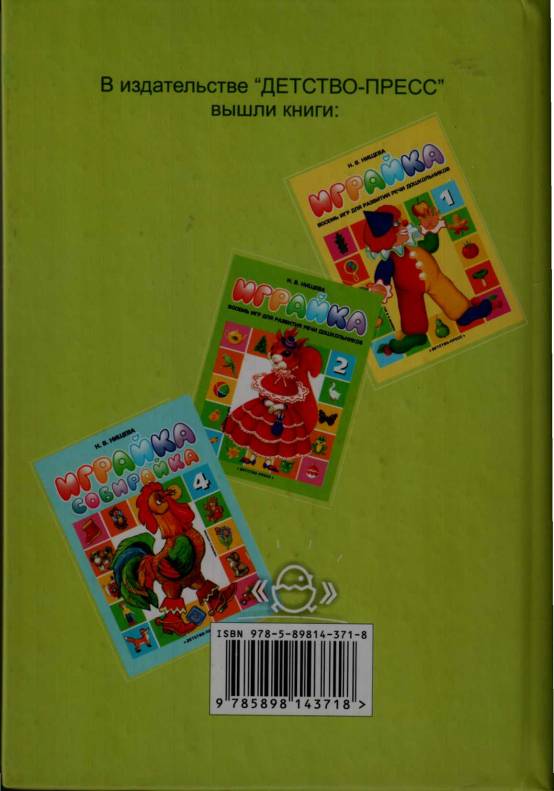 